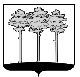 ГОРОДСКАЯ  ДУМА  ГОРОДА  ДИМИТРОВГРАДАУльяновской областиР Е Ш Е Н И Ег.Димитровград  26  апреля  2023  года                                                                            № 97/856  .                                    О внесении изменений в решение Городской Думыгорода Димитровграда Ульяновской области третьего созываот 14.12.2022 №92/805 «Об утверждении бюджета города Димитровграда Ульяновской области на 2023 год и плановый период 2024 и 2025 годов»На основании пункта 2 части 10 статьи 35 Федерального закона от 06.10.2003 №131-ФЗ «Об общих принципах организации местного самоуправления в Российской Федерации», пункта 2 части 1 статьи 26 Устава муниципального образования «Город Димитровград» Ульяновской области,  рассмотрев обращение Главы города Димитровграда Ульяновской области Большакова А.Н. от 19.04.2023 №01-22/1297, Городская Дума города Димитровграда Ульяновской области третьего созыва решила: 1. Внести в решение Городской Думы города Димитровграда Ульяновской области третьего созыва от 14.12.2022 №92/805 «Об утверждении бюджета города Димитровграда Ульяновской области на 2023 год и плановый период 2024 и 2025 годов» следующие изменения:1) пункт 1 изложить в следующей редакции:«1. Утвердить основные характеристики бюджета города Димитровграда Ульяновской области на 2023 год:1) общий объём доходов бюджета города Димитровграда Ульяновской области в сумме 3 528 725,21420 тыс. руб., в том числе безвозмездные поступления в общей сумме 2 389 065,97948 тыс. руб.;2) общий объём расходов бюджета города Димитровграда Ульяновской области в сумме 3 481 113,56652 тыс. руб.;3) профицит бюджета города Димитровграда Ульяновской области в сумме 47 611,64768 тыс. руб.»;2) пункт 7 изложить в следующей редакции:«7. Утвердить общий объём бюджетных ассигнований на исполнение публичных нормативных обязательств на 2023 год в сумме 138 107,20717 тыс. руб., на 2024 год в сумме 83 708,19986 тыс. руб., на 2025 год в сумме 86 263,03152 тыс. руб.».2. Приложение 1 к решению Городской Думы города Димитровграда Ульяновской области третьего созыва от 14.12.2022 №92/805 «Об утверждении бюджета города Димитровграда Ульяновской области на 2023 год и плановый период 2024 и 2025 годов» изложить в редакции согласно приложению 1 к настоящему решению.3. Приложение 3 к решению Городской Думы города Димитровграда Ульяновской области третьего созыва от 14.12.2022 №92/805 «Об утверждении бюджета города Димитровграда Ульяновской области на 2023 год и плановый период 2024 и 2025 годов» изложить в редакции согласно приложению 2 к настоящему решению.4. Приложение 5 к решению Городской Думы города Димитровграда Ульяновской области третьего созыва от 14.12.2022 №92/805 «Об утверждении бюджета города Димитровграда Ульяновской области на 2023 год и плановый период 2024 и 2025 годов» изложить в редакции согласно приложению 3 к настоящему решению.5. Приложение 7 к решению Городской Думы города Димитровграда Ульяновской области третьего созыва от 14.12.2022 №92/805 «Об утверждении бюджета города Димитровграда Ульяновской области на 2023 год и плановый период 2024 и 2025 годов» изложить в редакции согласно приложению 4 к настоящему решению.6. Приложение 9 к решению Городской Думы города Димитровграда Ульяновской области третьего созыва от 14.12.2022 №92/805 «Об утверждении бюджета города Димитровграда Ульяновской области на 2023 год и плановый период 2024 и 2025 годов» изложить в редакции согласно приложению 5 к настоящему решению.7. Приложение 11 к решению Городской Думы города Димитровграда Ульяновской области третьего созыва от 14.12.2022 №92/805 «Об утверждении бюджета города Димитровграда Ульяновской области на 2023 год и плановый период 2024 и 2025 годов» изложить в редакции согласно приложению 6 к настоящему решению.8. Приложение 13 к решению Городской Думы города Димитровграда Ульяновской области третьего созыва от 14.12.2022 №92/805 «Об утверждении бюджета города Димитровграда Ульяновской области на 2023 год и плановый период 2024 и 2025 годов» изложить в редакции согласно приложению 7 к настоящему решению.9. Настоящее решение подлежит официальному опубликованию и размещению на официальном сайте Городской Думы города Димитровграда Ульяновской области в информационно-телекоммуникационной сети «Интернет».10. Настоящее решение вступает в силу со дня его официального опубликования.Источники внутреннего финансирования дефицита бюджетагорода Димитровграда Ульяновской области на 2023 годтыс.руб.».Распределение бюджетных ассигнований бюджета города Димитровграда Ульяновской области по разделам, подразделам, целевым статьям (муниципальным программам и непрограммным направлениям деятельности), группам (группам и подгруппам) видов расходов классификации расходов бюджетов на 2023 годтыс. руб.».Ведомственная структура расходов бюджета города Димитровграда Ульяновской области на 2023 годруб.». Объем межбюджетных трансфертов, получаемый бюджетом города Димитровграда Ульяновской области из  областного бюджета Ульяновской области в 2023 годутыс.руб.».Перечень субсидий, предоставляемых бюджетным и автономным учреждениям на цели, не связанные с возмещением нормативных затрат на оказание муниципальных  услуг (выполнение работ) на 2023 годтыс.руб. ».Перечень муниципальных программ, финансируемых из бюджета города Димитровграда Ульяновской областина 2023 год   	  		тыс. руб.».Перечень объектов, софинансирование капитальных вложенийв которые осуществляется за счет межбюджетных субсидий 2023 годтыс.руб.».Председатель Городской Думыгорода ДимитровградаУльяновской областиГлава города ДимитровградаУльяновской области                                  А.П.Ерышев                      А.Н.БольшаковКодНаименование показателейСумма01 02 00 00 00 0000 000Кредиты кредитных организаций в валюте Российской Федерации0,00000 01 02 00 00 00 0000 700Получение кредитов от кредитных организаций в валюте Российской Федерации0,00000 01 02 00 00 04 0000 710Получение кредитов от кредитных организаций бюджетами городских округов в валюте Российской Федерации0,00000 01 02 00 00 00 0000 800Погашение кредитов, предоставленных кредитными организациями в валюте Российской Федерации0,00000 01 02 00 00 04 0000 810Погашение бюджетами городских округов кредитов от кредитных организаций в валюте Российской Федерации0,00000 01 03 00 00 00 0000 000Бюджетные кредиты от других бюджетов бюджетной системы Российской Федерации-102 207,84483 01 03 01 00 00 0000 700Получение бюджетных кредитов от других бюджетов бюджетной системы Российской Федерации в валюте Российской Федерации87 000,00000 01 03 01 00 04 0000 710Получение кредитов от других бюджетов бюджетной системы Российской Федерации бюджетами городских округов в валюте Российской Федерации87 000,00000 01 03 01 00 00 0000 800Погашение бюджетных кредитов, полученных от других бюджетов бюджетной системы Российской Федерации в валюте Российской Федерации-189 207,84483 01 03 01 00 04 0000 810Погашение бюджетами городских округов кредитов от других бюджетов бюджетной системы Российской Федерации в валюте Российской Федерации-189 207,84483 01 05 00 00 00 0000 000Изменение остатков средств на счетах по учёту средств бюджета54 596,19715 01 05 00 00 00 0000 500Увеличение остатков средств бюджетов-3 615 725,21420 01 05 02 00 00 0000 500Увеличение прочих остатков средств бюджетов-3 615 725,21420 01 05 02 01 00 0000 510Увеличение прочих остатков денежных средств бюджетов -3 615 725,21420 01 05 02 01 04 0000 510Увеличение прочих остатков денежных средств бюджетов городских округов-3 615 725,21420 01 05 00 00 00 0000 600Уменьшение остатков средств бюджетов3 670 321,41135 01 05 02 00 00 0000 600Уменьшение прочих остатков средств бюджетов3 670 321,41135 01 05 02 01 00 0000 610Уменьшение прочих остатков денежных средств бюджетов 3 670 321,41135 01 05 02 01 04 0000 610Уменьшение прочих остатков денежных средств бюджетов городских округов3 670 321,41135ИТОГО -47 611,64768НаименованиеКФ   СРКЦСРКВРУтвержденный планНаименованиеКФ   СРКЦСРКВРУтвержденный планНаименованиеКФ   СРКЦСРКВРУтвержденный планОБЩЕГОСУДАРСТВЕННЫЕ ВОПРОСЫ0100266 043,09067Функционирование высшего должностного лица субъекта Российской Федерации и муниципального образования01023 499,62182Мероприятия в рамках непрограммных направлений деятельности города Димитровграда Ульяновской области010250 0 00 000003 499,62182Глава города Димитровграда Ульяновской области010250 0 00 001012 799,62182Расходы на выплаты персоналу в целях обеспечения выполнения функций государственными (муниципальными) органами, казенными учреждениями, органами управления государственными внебюджетными фондами010250 0 00 001011002 799,62182Дотации из областного бюджета Ульяновской области бюджетам, достигшим наилучших значений показателей роста объёма доходов местных бюджетов010250 0 00 72040700,00000Расходы на выплаты персоналу в целях обеспечения выполнения функций государственными (муниципальными) органами, казенными учреждениями, органами управления государственными внебюджетными фондами010250 0 00 72040100700,00000Функционирование законодательных (представительных) органов государственной власти и представительных органов муниципальных образований010319 647,10607Мероприятия в рамках непрограммных направлений деятельности города Димитровграда Ульяновской области010350 0 00 0000019 647,10607Обеспечение деятельности органов местного самоуправления города Димитровграда Ульяновской области010350 0 00 001029 400,72108Расходы на выплаты персоналу в целях обеспечения выполнения функций государственными (муниципальными) органами, казенными учреждениями, органами управления государственными внебюджетными фондами010350 0 00 001021008 507,84373Закупка товаров, работ и услуг для обеспечения государственных (муниципальных) нужд010350 0 00 00102200892,87735Депутаты Городской Думы города Димитровграда Ульяновской области010350 0 00 001041 452,55600Расходы на выплаты персоналу в целях обеспечения выполнения функций государственными (муниципальными) органами, казенными учреждениями, органами управления государственными внебюджетными фондами010350 0 00 001041001 452,55600Председатель Городской Думы города Димитровграда Ульяновской области010350 0 00 001052 489,92307Расходы на выплаты персоналу в целях обеспечения выполнения функций государственными (муниципальными) органами, казенными учреждениями, органами управления государственными внебюджетными фондами010350 0 00 001051002 489,92307Возмещение расходов, связанных с осуществлением полномочий депутата Городской Думы города Димитровграда Ульяновской области010350 0 00 001111 848,00000Расходы на выплаты персоналу в целях обеспечения выполнения функций государственными (муниципальными) органами, казенными учреждениями, органами управления государственными внебюджетными фондами010350 0 00 001111001 848,00000Единовременная выплата при предоставлении ежегодного оплачиваемого отпуска депутату Городской Думы города Димитровграда Ульяновской области и оплаты разницы количества дней отпуска по основному месту работы и 45 календарными днями010350 0 00 001123 356,04032Расходы на выплаты персоналу в целях обеспечения выполнения функций государственными (муниципальными) органами, казенными учреждениями, органами управления государственными внебюджетными фондами010350 0 00 001121003 356,04032Выплата денежной компенсации депутату Городской Думы города Димитровграда Ульяновской области, осуществляющему свои полномочия на непостоянной основе, за период осуществления полномочий с освобождением от работы010350 0 00 001131 099,86560Расходы на выплаты персоналу в целях обеспечения выполнения функций государственными (муниципальными) органами, казенными учреждениями, органами управления государственными внебюджетными фондами010350 0 00 001131001 099,86560Функционирование Правительства Российской Федерации, высших исполнительных органов государственной власти субъектов Российской Федерации, местных администраций010454 044,15859Мероприятия в рамках непрограммных направлений деятельности города Димитровграда Ульяновской области010450 0 00 0000054 044,15859Обеспечение деятельности органов местного самоуправления города Димитровграда Ульяновской области010450 0 00 0010251 455,07649Расходы на выплаты персоналу в целях обеспечения выполнения функций государственными (муниципальными) органами, казенными учреждениями, органами управления государственными внебюджетными фондами010450 0 00 0010210050 992,38318Закупка товаров, работ и услуг для обеспечения государственных (муниципальных) нужд010450 0 00 00102200462,69331Прочие выплаты по обязательствам города Димитровграда Ульяновской области010450 0 00 00305789,08210Иные бюджетные ассигнования010450 0 00 00305800789,08210Дотации из областного бюджета Ульяновской области бюджетам, достигшим наилучших значений показателей роста объёма доходов местных бюджетов010450 0 00 720401 800,00000Расходы на выплаты персоналу в целях обеспечения выполнения функций государственными (муниципальными) органами, казенными учреждениями, органами управления государственными внебюджетными фондами010450 0 00 720401001 800,00000Обеспечение деятельности финансовых, налоговых и таможенных органов и органов финансового (финансово-бюджетного) надзора010628 688,03633Муниципальная программа "Управление муниципальными финансами и муниципальным долгом города Димитровграда Ульяновской области"010629 0 00 0000018 729,28964Подпрограмма "Обеспечение реализации муниципальной программы"010629 2 00 0000018 729,28964Основное мероприятие "Организация составления и исполнения бюджета города Димитровграда, а также осуществление иных полномочий"010629 2 01 0000018 729,28964Обеспечение деятельности органов местного самоуправления города Димитровграда Ульяновской области010629 2 01 0010218 729,28964Расходы на выплаты персоналу в целях обеспечения выполнения функций государственными (муниципальными) органами, казенными учреждениями, органами управления государственными внебюджетными фондами010629 2 01 0010210018 096,77122Закупка товаров, работ и услуг для обеспечения государственных (муниципальных) нужд010629 2 01 00102200632,51842Мероприятия в рамках непрограммных направлений деятельности города Димитровграда Ульяновской области010650 0 00 000009 958,74669Обеспечение деятельности органов местного самоуправления города Димитровграда Ульяновской области010650 0 00 001024 940,28762Расходы на выплаты персоналу в целях обеспечения выполнения функций государственными (муниципальными) органами, казенными учреждениями, органами управления государственными внебюджетными фондами010650 0 00 001021004 765,67234Закупка товаров, работ и услуг для обеспечения государственных (муниципальных) нужд010650 0 00 00102200174,61528Председатель Контрольно-счётной палаты города Димитровграда Ульяновской области и его заместитель010650 0 00 001034 018,45907Расходы на выплаты персоналу в целях обеспечения выполнения функций государственными (муниципальными) органами, казенными учреждениями, органами управления государственными внебюджетными фондами010650 0 00 001031004 018,45907Дотации из областного бюджета Ульяновской области бюджетам, достигшим наилучших значений показателей роста объёма доходов местных бюджетов010650 0 00 720401 000,00000Расходы на выплаты персоналу в целях обеспечения выполнения функций государственными (муниципальными) органами, казенными учреждениями, органами управления государственными внебюджетными фондами010650 0 00 720401001 000,00000Обеспечение проведения выборов и референдумов01078 574,64900Мероприятия в рамках непрограммных направлений деятельности города Димитровграда Ульяновской области010750 0 00 000008 574,64900Подготовка и проведение выборов депутатов Городской Думы города Димитровграда Ульяновской области010750 0 00 009068 574,64900Иные бюджетные ассигнования010750 0 00 009068008 574,64900Резервные фонды01115 000,00000Мероприятия в рамках непрограммных направлений деятельности города Димитровграда Ульяновской области011150 0 00 000005 000,00000Резервный фонд Администрации города Димитровграда Ульяновской области011150 0 00 002015 000,00000Иные бюджетные ассигнования011150 0 00 002018005 000,00000Другие общегосударственные вопросы0113146 589,51886Муниципальная программа "Управление муниципальным имуществом города Димитровграда Ульяновской области"011302 0 00 0000016 126,06377Основное мероприятие "Обеспечение деятельности Комитета по управлению имуществом города Димитровграда Ульяновской области"011302 0 01 0000015 769,48257Обеспечение деятельности органов местного самоуправления города Димитровграда Ульяновской области011302 0 01 0010215 769,48257Расходы на выплаты персоналу в целях обеспечения выполнения функций государственными (муниципальными) органами, казенными учреждениями, органами управления государственными внебюджетными фондами011302 0 01 0010210015 172,20000Закупка товаров, работ и услуг для обеспечения государственных (муниципальных) нужд011302 0 01 00102200589,68257Социальное обеспечение и иные выплаты населению011302 0 01 001023007,60000Основное мероприятие "Организация работы по управлению развитием объектов муниципального имущества и земельных участков города Димитровграда Ульяновской области"011302 0 02 00000356,58120Содержание имущества муниципальной казны города Димитровграда Ульяновской области011302 0 02 00301307,50920Закупка товаров, работ и услуг для обеспечения государственных (муниципальных) нужд011302 0 02 00301200307,50920Оценка недвижимости, признание прав и регулирование отношений по муниципальной собственности города Димитровграда Ульяновской области011302 0 02 0030249,07200Закупка товаров, работ и услуг для обеспечения государственных (муниципальных) нужд011302 0 02 0030220047,20000Иные бюджетные ассигнования011302 0 02 003028001,87200Муниципальная программа "Развитие жилищно-коммунального комплекса, дорожно - уличной сети и благоустройства территории города Димитровграда Ульяновской области"011304 0 00 0000010 569,40992Основное мероприятие "Реализация других вопросов в области жилищно-коммунального хозяйства города Димитровграда Ульяновской области"011304 0 04 0000010 569,40992Обеспечение деятельности казенных учреждений города Димитровграда Ульяновской области011304 0 04 0019910 569,40992Расходы на выплаты персоналу в целях обеспечения выполнения функций государственными (муниципальными) органами, казенными учреждениями, органами управления государственными внебюджетными фондами011304 0 04 001991009 607,64958Закупка товаров, работ и услуг для обеспечения государственных (муниципальных) нужд011304 0 04 00199200961,76034Муниципальная программа "Развитие культуры города Димитровграда Ульяновской области"011319 0 00 000004 168,65452Подпрограмма "Сохранение архивных фондов и архивных документов"011319 5 00 000004 168,65452Основное мероприятие "Сохранение архивных фондов и архивных документов"011319 5 01 000004 168,65452Обеспечение деятельности казенных учреждений города Димитровграда Ульяновской области011319 5 01 001993 987,25452Расходы на выплаты персоналу в целях обеспечения выполнения функций государственными (муниципальными) органами, казенными учреждениями, органами управления государственными внебюджетными фондами011319 5 01 001991003 435,09109Закупка товаров, работ и услуг для обеспечения государственных (муниципальных) нужд011319 5 01 00199200552,16343Хранение, комплектование, учёт и использование архивных документов, относящихся к государственной собственности Ульяновской области и находящихся на территориях муниципальных районов и городских округов Ульяновской области011319 5 01 71320181,40000Расходы на выплаты персоналу в целях обеспечения выполнения функций государственными (муниципальными) органами, казенными учреждениями, органами управления государственными внебюджетными фондами011319 5 01 71320100181,40000Муниципальная программа "Обеспечение правопорядка и безопасности жизнедеятельности на территории города Димитровграда Ульяновской области"011328 0 00 000003 840,27960Основное мероприятие "Профилактика правонарушений"011328 0 01 00000905,54840Обеспечение бесперебойной работы видеокамер АПК "Безопасный город"011328 0 01 00398905,54840Закупка товаров, работ и услуг для обеспечения государственных (муниципальных) нужд011328 0 01 00398200905,54840Основное мероприятие "Гражданская оборона и предупреждение ЧС"011328 0 04 000002 934,73120Капитальный ремонт защитного сооружения по адресу г.Димитровград, ул.Хмельницкого, 93011328 0 04 003902 934,73120Закупка товаров, работ и услуг для обеспечения государственных (муниципальных) нужд011328 0 04 003902002 934,73120Муниципальная программа "Управление муниципальными финансами и муниципальным долгом города Димитровграда Ульяновской области"011329 0 00 000002 963,64515Подпрограмма "Обеспечение реализации муниципальной программы"011329 2 00 000002 963,64515Основное мероприятие "Организация составления и исполнения бюджета города Димитровграда, а также осуществление иных полномочий"011329 2 01 000002 963,64515Мероприятия по организации бюджетного процесса города Димитровграда Ульяновской области011329 2 01 003042 963,64515Закупка товаров, работ и услуг для обеспечения государственных (муниципальных) нужд011329 2 01 003042002 963,64515Муниципальная программа "Противодействие коррупции в городе Димитровграде Ульяновской области"011330 0 00 0000050,00000Основное мероприятие "Проведение социологических исследований на территории города Димитровграда Ульяновской области в целях оценки уровня коррупции в муниципальном образовании "Город Димитровград" Ульяновской области"011330 0 04 0000050,00000Проведение социологических исследований на территории города, в целях оценки уровня коррупции в муниципальном образовании "Город Димитровград"011330 0 04 0034350,00000Закупка товаров, работ и услуг для обеспечения государственных (муниципальных) нужд011330 0 04 0034320050,00000Мероприятия в рамках непрограммных направлений деятельности города Димитровграда Ульяновской области011350 0 00 00000108 871,46590Обеспечение деятельности казенных учреждений города Димитровграда Ульяновской области011350 0 00 0019918 003,48466Расходы на выплаты персоналу в целях обеспечения выполнения функций государственными (муниципальными) органами, казенными учреждениями, органами управления государственными внебюджетными фондами011350 0 00 0019910017 350,99697Закупка товаров, работ и услуг для обеспечения государственных (муниципальных) нужд011350 0 00 00199200652,48769Прочие выплаты по обязательствам города Димитровграда Ульяновской области011350 0 00 0030533 207,02305Иные бюджетные ассигнования011350 0 00 0030580033 207,02305Погашение кредиторской задолженности011350 0 00 003693 417,46708Закупка товаров, работ и услуг для обеспечения государственных (муниципальных) нужд011350 0 00 003692003 417,46708Обеспечение деятельности казенных учреждений хозяйственного обслуживания города Димитровграда Ульяновской области 011350 0 00 0049937 218,87539Расходы на выплаты персоналу в целях обеспечения выполнения функций государственными (муниципальными) органами, казенными учреждениями, органами управления государственными внебюджетными фондами011350 0 00 0049910025 389,44646Закупка товаров, работ и услуг для обеспечения государственных (муниципальных) нужд011350 0 00 0049920011 774,56893Иные бюджетные ассигнования011350 0 00 0049980054,86000Осуществление отдельных полномочий по составлению (изменению) списков кандидатов в присяжные заседатели федеральных судов общей юрисдикции в Российской Федерации011350 0 00 5120012,80000Закупка товаров, работ и услуг для обеспечения государственных (муниципальных) нужд011350 0 00 5120020012,80000Организация и обеспечение деятельности муниципальных комиссий по делам несовершеннолетних и защите их прав в Ульяновской области011350 0 00 710102 344,60000Расходы на выплаты персоналу в целях обеспечения выполнения функций государственными (муниципальными) органами, казенными учреждениями, органами управления государственными внебюджетными фондами011350 0 00 710101002 227,48000Закупка товаров, работ и услуг для обеспечения государственных (муниципальных) нужд011350 0 00 71010200117,12000Определение перечня должностных лиц органов местного самоуправления, уполномоченных составлять протоколы об отдельных административных правонарушениях, предусмотренных Кодексом Ульяновской области об административных правонарушениях011350 0 00 710205,76000Расходы на выплаты персоналу в целях обеспечения выполнения функций государственными (муниципальными) органами, казенными учреждениями, органами управления государственными внебюджетными фондами011350 0 00 710201005,40000Закупка товаров, работ и услуг для обеспечения государственных (муниципальных) нужд011350 0 00 710202000,36000Проведение на территории Ульяновской области публичных мероприятий011350 0 00 710308,20000Расходы на выплаты персоналу в целях обеспечения выполнения функций государственными (муниципальными) органами, казенными учреждениями, органами управления государственными внебюджетными фондами011350 0 00 710301007,20000Закупка товаров, работ и услуг для обеспечения государственных (муниципальных) нужд011350 0 00 710302001,00000Осуществление ежемесячной денежной выплаты на обеспечение проезда детей-сирот и детей, оставшихся без попечения родителей, а также лиц из числа детей-сирот и детей, оставшихся без попечения родителей, обучающихся в муниципальных образовательных организациях, на городском, пригородном, в сельской местности на внутрирайонном транспорте (кроме такси), а также проезда один раз в год к месту жительства и обратно к месту обучения011350 0 00 7104012,15250Закупка товаров, работ и услуг для обеспечения государственных (муниципальных) нужд011350 0 00 7104020012,15250Осуществление ежемесячной выплаты на содержание ребёнка в семье опекуна (попечителя) и приёмной семье, а также осуществление выплаты приёмным родителям причитающегося им вознаграждения011350 0 00 71050419,45900Закупка товаров, работ и услуг для обеспечения государственных (муниципальных) нужд011350 0 00 71050200419,40800Иные бюджетные ассигнования011350 0 00 710508000,05100Дотации из областного бюджета Ульяновской области бюджетам, достигшим наилучших значений показателей роста объёма доходов местных бюджетов011350 0 00 720401 811,64422Расходы на выплаты персоналу в целях обеспечения выполнения функций государственными (муниципальными) органами, казенными учреждениями, органами управления государственными внебюджетными фондами011350 0 00 720401001 811,64422Дотации бюджетам на поддержку мер по обеспечению сбалансированности бюджетов муниципальных образований011350 0 00 7211012 410,00000Расходы на выплаты персоналу в целях обеспечения выполнения функций государственными (муниципальными) органами, казенными учреждениями, органами управления государственными внебюджетными фондами011350 0 00 7211010012 410,00000НАЦИОНАЛЬНАЯ БЕЗОПАСНОСТЬ И ПРАВООХРАНИТЕЛЬНАЯ ДЕЯТЕЛЬНОСТЬ030021 039,19909Гражданская оборона030921 039,19909Мероприятия в рамках непрограммных направлений деятельности города Димитровграда Ульяновской области030950 0 00 0000021 039,19909Прочие выплаты по обязательствам города Димитровграда Ульяновской области030950 0 00 0030561,05799Иные бюджетные ассигнования030950 0 00 0030580061,05799Обеспечение деятельности казенных учреждений в сфере гражданской защиты города Димитровграда Ульяновской области030950 0 00 0059915 899,78532Расходы на выплаты персоналу в целях обеспечения выполнения функций государственными (муниципальными) органами, казенными учреждениями, органами управления государственными внебюджетными фондами030950 0 00 0059910013 594,23468Закупка товаров, работ и услуг для обеспечения государственных (муниципальных) нужд030950 0 00 005992002 261,57064Иные бюджетные ассигнования030950 0 00 0059980043,98000Дотации из областного бюджета Ульяновской области бюджетам, достигшим наилучших значений показателей роста объёма доходов местных бюджетов030950 0 00 72040488,35578Расходы на выплаты персоналу в целях обеспечения выполнения функций государственными (муниципальными) органами, казенными учреждениями, органами управления государственными внебюджетными фондами030950 0 00 72040100488,35578Дотации бюджетам на поддержку мер по обеспечению сбалансированности бюджетов муниципальных образований030950 0 00 721104 590,00000Расходы на выплаты персоналу в целях обеспечения выполнения функций государственными (муниципальными) органами, казенными учреждениями, органами управления государственными внебюджетными фондами030950 0 00 721101004 590,00000НАЦИОНАЛЬНАЯ ЭКОНОМИКА0400334 609,54116Сельское хозяйство и рыболовство0405702,20000Муниципальная программа "Развитие жилищно-коммунального комплекса, дорожно - уличной сети и благоустройства территории города Димитровграда Ульяновской области"040504 0 00 00000702,20000Основное мероприятие "Развитие благоустройства города Димитровграда Ульяновской области"040504 0 03 00000702,20000Организация мероприятий при осуществлении деятельности по обращению с животными без владельцев040504 0 03 71100702,20000Закупка товаров, работ и услуг для обеспечения государственных (муниципальных) нужд040504 0 03 71100200702,20000Транспорт04083 705,26316Муниципальная программа "Развитие жилищно-коммунального комплекса, дорожно - уличной сети и благоустройства территории города Димитровграда Ульяновской области"040804 0 00 000003 705,26316Основное мероприятие "Развитие сферы пассажирских перевозок города Димитровграда Ульяновской области"040804 0 06 000003 705,26316Расходные обязательства, связанные с организацией регулярных перевозок пассажиров и багажа автомобильным транспортом по регулируемым тарифам по муниципальным маршрутам040804 0 06 723703 520,00000Закупка товаров, работ и услуг для обеспечения государственных (муниципальных) нужд040804 0 06 723702003 520,00000Софинансирование расходных обязательств, связанных с организацией регулярных перевозок пассажиров и багажа автомобильным транспортом по регулируемым тарифам по муниципальным маршрутам040804 0 06 S2370185,26316Закупка товаров, работ и услуг для обеспечения государственных (муниципальных) нужд040804 0 06 S2370200185,26316Дорожное хозяйство (дорожные фонды)0409323 338,53403Муниципальная программа "Развитие жилищно-коммунального комплекса, дорожно - уличной сети и благоустройства территории города Димитровграда Ульяновской области"040904 0 00 00000305 211,64184Основное мероприятие "Развитие дорожного хозяйства города Димитровграда Ульяновской области"040904 0 01 00000305 211,64184Содержание автомобильных дорог и инженерных сооружений на них в границах городских округов в рамках благоустройства города Димитровграда Ульяновской области040904 0 01 0036214 531,63803Закупка товаров, работ и услуг для обеспечения государственных (муниципальных) нужд040904 0 01 0036220014 531,63803Расходные обязательства на финансирование дорожной деятельности в отношении автомобильных дорог общего пользования регионального или межмуниципального, местного значения040904 0 01 5784050 000,00000Закупка товаров, работ и услуг для обеспечения государственных (муниципальных) нужд040904 0 01 5784020050 000,00000Расходные обязательства, возникающие в связи с проектированием, строительством (реконструкцией), капитальным ремонтом, ремонтом и содержанием велосипедных дорожек и велосипедных парковок040904 0 01 7060312 500,00000Закупка товаров, работ и услуг для обеспечения государственных (муниципальных) нужд040904 0 01 7060320012 500,00000 Расходные обязательства, возникающие в связи с ремонтом дворовых территорий многоквартирных домов и социальных объектов, проездов к дворовым территориям многоквартирных домов и социальным объектам населённых пунктов, подготовкой проектной документации, строительством, реконструкцией, капитальным ремонтом, ремонтом и содержанием (установкой дорожных знаков и нанесением горизонтальной разметки) автомобильных дорог общего пользования местного значения, мостов и иных искусственных дорожных сооружений на них, в том числе проектированием и строительством (реконструкцией) автомобильных дорог общего пользования местного значения с твёрдым покрытием до сельских населённых пунктов, не имеющих круглогодичной связи с сетью автомобильных дорог общего пользования040904 0 01 70604214 769,22353Закупка товаров, работ и услуг для обеспечения государственных (муниципальных) нужд040904 0 01 70604200214 769,22353Софинансирование расходных обязательств, возникающих в связи с проектированием, строительством (реконструкцией), капитальным ремонтом, ремонтом и содержанием велосипедных дорожек и велосипедных парковок040904 0 01 S0603126,26263Закупка товаров, работ и услуг для обеспечения государственных (муниципальных) нужд040904 0 01 S0603200126,26263Cофинансирование расходных обязательств, возникающих в связи с ремонтом дворовых территорий многоквартирных домов и социальных объектов, проездов к дворовым территориям многоквартирных домов и социальным объектам населённых пунктов, подготовкой проектной документации, строительством, реконструкцией, капитальным ремонтом, ремонтом и содержанием (установкой дорожных знаков и нанесением горизонтальной разметки) автомобильных дорог общего пользования местного значения, мостов и иных искусственных дорожных сооружений на них, в том числе проектированием и строительством (реконструкцией) автомобильных дорог общего пользования местного значения с твёрдым покрытием до сельских населённых пунктов, не имеющих круглогодичной связи с сетью автомобильных дорог общего пользования040904 0 01 S060413 284,51765Закупка товаров, работ и услуг для обеспечения государственных (муниципальных) нужд040904 0 01 S060420013 284,51765Муниципальная программа "Строительство улиц и автодорог в городе Димитровграде Ульяновской области"040908 0 00 0000013 330,94319Основное мероприятие "Реконструкция части территории линейного объекта - автомобильной дороги по ул.Западная в городе Димитровграде Ульяновской области"040908 0 06 000005 384,37719 Расходные обязательства, возникающие в связи с ремонтом дворовых территорий многоквартирных домов и социальных объектов, проездов к дворовым территориям многоквартирных домов и социальным объектам населённых пунктов, подготовкой проектной документации, строительством, реконструкцией, капитальным ремонтом, ремонтом и содержанием (установкой дорожных знаков и нанесением горизонтальной разметки) автомобильных дорог общего пользования местного значения, мостов и иных искусственных дорожных сооружений на них, в том числе проектированием и строительством (реконструкцией) автомобильных дорог общего пользования местного значения с твёрдым покрытием до сельских населённых пунктов, не имеющих круглогодичной связи с сетью автомобильных дорог общего пользования040908 0 06 706045 330,53342Капитальные вложения в объекты государственной (муниципальной) собственности040908 0 06 706044005 330,53342Cофинансирование расходных обязательств, возникающих в связи с ремонтом дворовых территорий многоквартирных домов и социальных объектов, проездов к дворовым территориям многоквартирных домов и социальным объектам населённых пунктов, подготовкой проектной документации, строительством, реконструкцией, капитальным ремонтом, ремонтом и содержанием (установкой дорожных знаков и нанесением горизонтальной разметки) автомобильных дорог общего пользования местного значения, мостов и иных искусственных дорожных сооружений на них, в том числе проектированием и строительством (реконструкцией) автомобильных дорог общего пользования местного значения с твёрдым покрытием до сельских населённых пунктов, не имеющих круглогодичной связи с сетью автомобильных дорог общего пользования040908 0 06 S060453,84377Капитальные вложения в объекты государственной (муниципальной) собственности040908 0 06 S060440053,84377Основное мероприятие "Строительство автомобильной дороги по ул.Арсенальной (от пр.Ленина до ул.Курчатова) в городе Димитровграде Ульяновской области"040908 0 08 000002 995,31300Расходные обязательства, возникающие в связи с ремонтом дворовых территорий многоквартирных домов и социальных объектов, проездов к дворовым территориям многоквартирных домов и социальным объектам населённых пунктов, подготовкой проектной документации, строительством, реконструкцией, капитальным ремонтом, ремонтом и содержанием (установкой дорожных знаков и нанесением горизонтальной разметки) автомобильных дорог общего пользования местного значения, мостов и иных искусственных дорожных сооружений на них, в том числе проектированием и строительством (реконструкцией) автомобильных дорог общего пользования местного значения с твёрдым покрытием до сельских населённых пунктов, не имеющих круглогодичной связи с сетью автомобильных дорог общего пользования040908 0 08 706042 845,54735Капитальные вложения в объекты государственной (муниципальной) собственности040908 0 08 706044002 845,54735Cофинансирование расходных обязательств, возникающих в связи с ремонтом дворовых территорий многоквартирных домов и социальных объектов, проездов к дворовым территориям многоквартирных домов и социальным объектам населённых пунктов, подготовкой проектной документации, строительством, реконструкцией, капитальным ремонтом, ремонтом и содержанием (установкой дорожных знаков и нанесением горизонтальной разметки) автомобильных дорог общего пользования местного значения, мостов и иных искусственных дорожных сооружений на них, в том числе проектированием и строительством (реконструкцией) автомобильных дорог общего пользования местного значения с твёрдым покрытием до сельских населённых пунктов, не имеющих круглогодичной связи с сетью автомобильных дорог общего пользования040908 0 08 S0604149,76565Капитальные вложения в объекты государственной (муниципальной) собственности040908 0 08 S0604400149,76565Основное мероприятие "Ремонт автомобильной дороги с восстановлением электроосвещения по ул. Куйбышева до ул. Шишкина"040908 0 11 000004 951,25300 Расходные обязательства, возникающие в связи с ремонтом дворовых территорий многоквартирных домов и социальных объектов, проездов к дворовым территориям многоквартирных домов и социальным объектам населённых пунктов, подготовкой проектной документации, строительством, реконструкцией, капитальным ремонтом, ремонтом и содержанием (установкой дорожных знаков и нанесением горизонтальной разметки) автомобильных дорог общего пользования местного значения, мостов и иных искусственных дорожных сооружений на них, в том числе проектированием и строительством (реконструкцией) автомобильных дорог общего пользования местного значения с твёрдым покрытием до сельских населённых пунктов, не имеющих круглогодичной связи с сетью автомобильных дорог общего пользования040908 0 11 706044 703,69035Закупка товаров, работ и услуг для обеспечения государственных (муниципальных) нужд040908 0 11 706042004 703,69035Cофинансирование расходных обязательств, возникающих в связи с ремонтом дворовых территорий многоквартирных домов и социальных объектов, проездов к дворовым территориям многоквартирных домов и социальным объектам населённых пунктов, подготовкой проектной документации, строительством, реконструкцией, капитальным ремонтом, ремонтом и содержанием (установкой дорожных знаков и нанесением горизонтальной разметки) автомобильных дорог общего пользования местного значения, мостов и иных искусственных дорожных сооружений на них, в том числе проектированием и строительством (реконструкцией) автомобильных дорог общего пользования местного значения с твёрдым покрытием до сельских населённых пунктов, не имеющих круглогодичной связи с сетью автомобильных дорог общего пользования040908 0 11 S0604247,56265Закупка товаров, работ и услуг для обеспечения государственных (муниципальных) нужд040908 0 11 S0604200247,56265Муниципальная программа "Строительство и реконструкция объектов инженерной и транспортной инфраструктуры в городе Димитровграде Ульяновской области"040932 0 00 000004 760,95300Основное мероприятие "Строительство пешеходного моста через реку Мелекесс в районе Верхнего пруда в городе Димитровграде Ульяновской области"040932 0 01 000004 760,95300 Расходные обязательства, возникающие в связи с ремонтом дворовых территорий многоквартирных домов и социальных объектов, проездов к дворовым территориям многоквартирных домов и социальным объектам населённых пунктов, подготовкой проектной документации, строительством, реконструкцией, капитальным ремонтом, ремонтом и содержанием (установкой дорожных знаков и нанесением горизонтальной разметки) автомобильных дорог общего пользования местного значения, мостов и иных искусственных дорожных сооружений на них, в том числе проектированием и строительством (реконструкцией) автомобильных дорог общего пользования местного значения с твёрдым покрытием до сельских населённых пунктов, не имеющих круглогодичной связи с сетью автомобильных дорог общего пользования040932 0 01 706044 522,90535Капитальные вложения в объекты государственной (муниципальной) собственности040932 0 01 706044004 522,90535Cофинансирование расходных обязательств, возникающих в связи с ремонтом дворовых территорий многоквартирных домов и социальных объектов, проездов к дворовым территориям многоквартирных домов и социальным объектам населённых пунктов, подготовкой проектной документации, строительством, реконструкцией, капитальным ремонтом, ремонтом и содержанием (установкой дорожных знаков и нанесением горизонтальной разметки) автомобильных дорог общего пользования местного значения, мостов и иных искусственных дорожных сооружений на них, в том числе проектированием и строительством (реконструкцией) автомобильных дорог общего пользования местного значения с твёрдым покрытием до сельских населённых пунктов, не имеющих круглогодичной связи с сетью автомобильных дорог общего пользования040932 0 01 S0604238,04765Капитальные вложения в объекты государственной (муниципальной) собственности040932 0 01 S0604400238,04765Мероприятия в рамках непрограммных направлений деятельности города Димитровграда Ульяновской области040950 0 00 0000034,99600Прочие выплаты по обязательствам города Димитровграда Ульяновской области040950 0 00 0030534,99600Иные бюджетные ассигнования040950 0 00 0030580034,99600Другие вопросы в области национальной экономики04126 863,54397Муниципальная программа "Управление муниципальным имуществом города Димитровграда Ульяновской области"041202 0 00 00000263,46012Основное мероприятие "Организация работы по управлению развитием объектов муниципального имущества и земельных участков города Димитровграда Ульяновской области"041202 0 02 00000263,46012Мероприятия по землеустройству и землепользованию города Димитровграда Ульяновской области041202 0 02 00303263,46012Закупка товаров, работ и услуг для обеспечения государственных (муниципальных) нужд041202 0 02 00303200263,46012Муниципальная программа "Строительство и реконструкция объектов инженерной и транспортной инфраструктуры в городе Димитровграде Ульяновской области"041232 0 00 000003 400,08385Основное мероприятие "Земельный участок в кадастровом квартале 73:08:020501 г.Димитровграда Ульяновской области"041232 0 07 000003 400,08385Выполнение инженерных изысканий для подготовки документации по планировке территории и разработку проекта планировки территории проекта межевания территории041232 0 07 003813 400,08385Закупка товаров, работ и услуг для обеспечения государственных (муниципальных) нужд041232 0 07 003812003 400,08385Мероприятия в рамках непрограммных направлений деятельности города Димитровграда Ульяновской области041250 0 00 000003 200,00000Субсидии автономной некоммерческой организации "Агентство инновационного развития Ульяновской области" в целях финансового обеспечения затрат на создание городского информационно-выставочного комплекса041250 0 00 002052 000,00000Предоставление субсидий бюджетным, автономным учреждениям и иным некоммерческим организациям041250 0 00 002056002 000,00000Мероприятия в области строительства, архитектуры и градостроительства города Димитровграда Ульяновской области041250 0 00 003061 200,00000Закупка товаров, работ и услуг для обеспечения государственных (муниципальных) нужд041250 0 00 003062001 200,00000ЖИЛИЩНО-КОММУНАЛЬНОЕ ХОЗЯЙСТВО0500582 077,37433Жилищное хозяйство0501110 907,72164Муниципальная программа "Развитие жилищно-коммунального комплекса, дорожно - уличной сети и благоустройства территории города Димитровграда Ульяновской области"050104 0 00 000004 732,80000Основное мероприятие "Развитие жилищного хозяйства города Димитровграда Ульяновской области"050104 0 02 000004 732,80000Мероприятия в области жилищного хозяйства города Димитровграда Ульяновской области050104 0 02 003664 732,80000Закупка товаров, работ и услуг для обеспечения государственных (муниципальных) нужд050104 0 02 003662004 732,80000Муниципальная программа "Переселение граждан, проживающих на территории города Димитровграда Ульяновской области, из многоквартирных домов, признанных аварийными после 1 января 2012 года"050111 0 00 00000106 141,07276Основное мероприятие "Определение рыночной стоимости жилых помещений (квартир)"050111 0 04 000002,80000Определение рыночной стоимости жилых помещений (квартир) аварийного жилищного фонда050111 0 04 003082,80000Закупка товаров, работ и услуг для обеспечения государственных (муниципальных) нужд050111 0 04 003082002,80000Основное мероприятие "Реализация регионального проекта Ульяновской области "Обеспечение устойчивого сокращения непригодного для проживания жилищного фонда", направленного на достижение соответствующих результатов реализации федерального проекта "Обеспечение устойчивого сокращения непригодного для проживания жилищного фонда"050111 0 F3 00000106 138,27276Обеспечение мероприятий по переселению граждан из аварийного жилищного фонда, в том числе переселению граждан из аварийного жилищного фонда за счет средств государственной корпорации - Фонда содействия реформированию жилищно-коммунального хозяйства050111 0 F3 6748346 629,56596Капитальные вложения в объекты государственной (муниципальной) собственности050111 0 F3 6748340044 490,50770Иные бюджетные ассигнования050111 0 F3 674838002 139,05826Обеспечение мероприятий по переселению граждан из аварийного жилищного фонда, в том числе переселению граждан из аварийного жилищного фонда с учетом необходимости развития жилищного строительства050111 0 F3 6748454 726,53651Капитальные вложения в объекты государственной (муниципальной) собственности050111 0 F3 6748440054 500,18312Иные бюджетные ассигнования050111 0 F3 67484800226,35339Софинансирование мероприятий по переселению граждан из аварийного жилищного фонда, в том числе переселению граждан из аварийного жилищного фонда с учетом необходимости развития жилищного строительства050111 0 F3 6748S4 782,17029Капитальные вложения в объекты государственной (муниципальной) собственности050111 0 F3 6748S4004 452,31216Иные бюджетные ассигнования050111 0 F3 6748S800329,85813Мероприятия в рамках непрограммных направлений деятельности города Димитровграда Ульяновской области050150 0 00 0000033,84888Уплата взносов на капитальный ремонт общего имущества многоквартирного дома050150 0 00 0036033,84888Закупка товаров, работ и услуг для обеспечения государственных (муниципальных) нужд050150 0 00 0036020033,84888Коммунальное хозяйство0502730,77474Муниципальная программа "Развитие жилищно-коммунального комплекса, дорожно - уличной сети и благоустройства территории города Димитровграда Ульяновской области"050204 0 00 0000030,77474Основное мероприятие "Развитие благоустройства города Димитровграда Ульяновской области"050204 0 03 0000030,77474Реализация мероприятий, связанных с выполнением работ по обустройству мест (площадок) накопления (в том числе раздельного накопления) твёрдых коммунальных отходов050204 0 03 7007029,23600Капитальные вложения в объекты государственной (муниципальной) собственности050204 0 03 7007040029,23600Софинансирование реализации мероприятий, связанных с выполнением работ по обустройству мест (площадок) накопления (в том числе раздельного накопления) твёрдых коммунальных отходов050204 0 03 S00701,53874Капитальные вложения в объекты государственной (муниципальной) собственности050204 0 03 S00704001,53874Муниципальная программа "Строительство и реконструкция объектов инженерной и транспортной инфраструктуры в городе Димитровграде Ульяновской области"050232 0 00 00000700,00000Основное мероприятие "Реконструкция сетей водоснабжения от НС 208 до ГОС (район ул. Промышленная)"050232 0 09 00000460,03000Выполнение инженерных изысканий, разработка проектно-сметной документации, государственная экспертиза проектно-сметной документации для реконструкции сетей водоснабжения050232 0 09 00622460,03000Капитальные вложения в объекты государственной (муниципальной) собственности050232 0 09 00622400460,03000Основное мероприятие "Реконструкция сетей водоотведения (район Ипподром)"050232 0 10 00000199,98000Выполнение инженерных изысканий, разработка проектно-сметной документации, государственная экспертиза проектно-сметной документации для реконструкции сетей водоотведения050232 0 10 00623199,98000Капитальные вложения в объекты государственной (муниципальной) собственности050232 0 10 00623400199,98000Основное мероприятие "Реконструкция КНС (район Ипподром)"050232 0 11 0000039,99000Выполнение инженерных изысканий, разработка проектно-сметной документации, государственная экспертиза проектно-сметной документации для реконструкции КНС050232 0 11 0062439,99000Капитальные вложения в объекты государственной (муниципальной) собственности050232 0 11 0062440039,99000Благоустройство0503207 335,42296Муниципальная программа "Развитие жилищно-коммунального комплекса, дорожно - уличной сети и благоустройства территории города Димитровграда Ульяновской области"050304 0 00 0000018 060,06336Основное мероприятие "Развитие благоустройства города Димитровграда Ульяновской области"050304 0 03 0000015 611,78856Уличное освещение города Димитровграда Ульяновской области050304 0 03 0036112 500,00000Закупка товаров, работ и услуг для обеспечения государственных (муниципальных) нужд050304 0 03 0036120012 500,00000Озеленение города Димитровграда Ульяновской области050304 0 03 00363518,37000Закупка товаров, работ и услуг для обеспечения государственных (муниципальных) нужд050304 0 03 00363200518,37000Организация и содержание мест захоронения города Димитровграда Ульяновской области050304 0 03 00364245,32342Закупка товаров, работ и услуг для обеспечения государственных (муниципальных) нужд050304 0 03 00364200245,32342Прочие мероприятия по благоустройству города Димитровграда Ульяновской области050304 0 03 003652 348,09514Закупка товаров, работ и услуг для обеспечения государственных (муниципальных) нужд050304 0 03 003652002 348,09514Основное мероприятие "Устройство детской площадки на ул. Масленникова д.68 в городе Димитровграде Ульяновской области"050304 0 07 000001 199,89800Реализация проектов развития муниципальных образований Ульяновской области, подготовленных на основе местных инициатив граждан050304 0 07 70420846,92200Закупка товаров, работ и услуг для обеспечения государственных (муниципальных) нужд050304 0 07 70420200846,92200Софинансирование реализации проектов развития муниципальных образований Ульяновской области, подготовленных на основе местных инициатив граждан050304 0 07 S0420352,97600Закупка товаров, работ и услуг для обеспечения государственных (муниципальных) нужд050304 0 07 S0420200352,97600Основное мероприятие "Устройство детской и спортивной площадки на ул.Алтайская д.69 Г в городе Димитровграде Ульяновской области "Островок здоровья"050304 0 08 000001 248,37680Реализация проектов развития муниципальных образований Ульяновской области, подготовленных на основе местных инициатив граждан050304 0 08 70420861,37900Закупка товаров, работ и услуг для обеспечения государственных (муниципальных) нужд050304 0 08 70420200861,37900Софинансирование реализации проектов развития муниципальных образований Ульяновской области, подготовленных на основе местных инициатив граждан050304 0 08 S0420386,99780Закупка товаров, работ и услуг для обеспечения государственных (муниципальных) нужд050304 0 08 S0420200386,99780Муниципальная программа "Создание комфортной среды и улучшение архитектурного облика города Димитровграда Ульяновской области "050325 0 00 00000188 341,92960Основное мероприятие "Благоустройство Площади Советов в городе Димитровграде Ульяновской области"0503 25 0 06 00000274,00000Проведение инженерно-геодезических изысканий (топосъемка), инженерно-экологических изысканий, инженерно-геологических изысканий0503 25 0 06 00633274,00000Закупка товаров, работ и услуг для обеспечения государственных (муниципальных) нужд0503 25 0 06 00633200274,00000Основное мероприятие "Реализация регионального проекта "Формирование комфортной городской среды", направленного на достижение соответствующих результатов реализации федерального проекта "Формирование комфортной городской среды"050325 0 F2 00000188 067,92960Создание комфортной городской среды в малых городах и исторических поселениях -  победителях Всероссийского конкурса лучших проектов создания комфортной городской среды050325 0 F2 54240106 000,00000Закупка товаров, работ и услуг для обеспечения государственных (муниципальных) нужд050325 0 F2 54240200106 000,00000Реализация программ формирования современной городской среды050325 0 F2 5555071 711,42941Закупка товаров, работ и услуг для обеспечения государственных (муниципальных) нужд050325 0 F2 5555020071 711,42941Создание комфортной городской среды в малых городах и исторических поселениях -  победителях Всероссийского конкурса лучших проектов создания комфортной городской среды (за счет средств областного бюджета)050325 0 F2 709905 000,00000Закупка товаров, работ и услуг для обеспечения государственных (муниципальных) нужд050325 0 F2 709902005 000,00000Софинансирование создания комфортной городской среды в малых городах и исторических поселениях -  победителях Всероссийского конкурса лучших проектов создания комфортной городской среды 050325 0 F2 S09903 000,00000Закупка товаров, работ и услуг для обеспечения государственных (муниципальных) нужд050325 0 F2 S09902003 000,00000Дополнительное финансирование реализации программ формирования современной городской среды050325 0 F2 Д5550879,16420Закупка товаров, работ и услуг для обеспечения государственных (муниципальных) нужд050325 0 F2 Д5550200879,16420Безвозмездные перечисления от заинтересованных лиц050325 0 F2 Д555Г1 477,33599Закупка товаров, работ и услуг для обеспечения государственных (муниципальных) нужд050325 0 F2 Д555Г2001 477,33599Муниципальная программа "Обеспечение правопорядка и безопасности жизнедеятельности на территории города Димитровграда Ульяновской области"050328 0 00 00000933,43000Основное мероприятие "Гражданская оборона и предупреждение ЧС"050328 0 04 00000933,43000Оборудование мест массового пребывания людей системой оповещения и управления эвакуацией050328 0 04 00356933,43000Закупка товаров, работ и услуг для обеспечения государственных (муниципальных) нужд050328 0 04 00356200933,43000Другие вопросы в области жилищно-коммунального хозяйства0505263 103,45499Муниципальная программа "Развитие жилищно-коммунального комплекса, дорожно - уличной сети и благоустройства территории города Димитровграда Ульяновской области"050504 0 00 00000162 110,99152Основное мероприятие "Развитие благоустройства города Димитровграда Ульяновской области"050504 0 03 0000035 652,41736Расходные обязательства связанные с созданием общественного кладбища в городе Димитровграде050504 0 03 7332031 130,10000Закупка товаров, работ и услуг для обеспечения государственных (муниципальных) нужд050504 0 03 7332020031 130,10000Софинансирование расходных обязательств, связанных с созданием общественного кладбища в городе Димитровграде050504 0 03 S33204 522,31736Закупка товаров, работ и услуг для обеспечения государственных (муниципальных) нужд050504 0 03 S33202004 522,31736Основное мероприятие "Реализация других вопросов в области жилищно-коммунального хозяйства города Димитровграда Ульяновской области"050504 0 04 00000110 247,70155Обеспечение деятельности казенных учреждений города Димитровграда Ульяновской области050504 0 04 0019989 863,37697Расходы на выплаты персоналу в целях обеспечения выполнения функций государственными (муниципальными) органами, казенными учреждениями, органами управления государственными внебюджетными фондами050504 0 04 0019910065 017,47508Закупка товаров, работ и услуг для обеспечения государственных (муниципальных) нужд050504 0 04 0019920024 725,90189Иные бюджетные ассигнования050504 0 04 00199800120,00000Приобретение техники и оборудования в лизинг050504 0 04 003162 734,32458Закупка товаров, работ и услуг для обеспечения государственных (муниципальных) нужд050504 0 04 003162002 734,32458Приобретение техники050504 0 04 003674 650,00000Закупка товаров, работ и услуг для обеспечения государственных (муниципальных) нужд050504 0 04 003672004 650,00000Дотации бюджетам на поддержку мер по обеспечению сбалансированности бюджетов муниципальных образований050504 0 04 7211013 000,00000Расходы на выплаты персоналу в целях обеспечения выполнения функций государственными (муниципальными) органами, казенными учреждениями, органами управления государственными внебюджетными фондами050504 0 04 7211010013 000,00000Основное мероприятие "Обеспечение реализации муниципальной программы"050504 0 05 0000016 210,87261Обеспечение деятельности органов местного самоуправления города Димитровграда Ульяновской области050504 0 05 0010216 210,87261Расходы на выплаты персоналу в целях обеспечения выполнения функций государственными (муниципальными) органами, казенными учреждениями, органами управления государственными внебюджетными фондами050504 0 05 0010210014 910,17181Закупка товаров, работ и услуг для обеспечения государственных (муниципальных) нужд050504 0 05 001022001 300,70080Муниципальная программа "Строительство и реконструкция объектов инженерной и транспортной инфраструктуры в городе Димитровграде Ульяновской области"050532 0 00 0000095 000,00000Основное мероприятие "Строительство инфраструктуры для объекта "Индивидуальная жилая застройка по улице Курчатова", расположенном на земельном участке с кадастровым номером 73:08:020501:2178"050532 0 08 0000095 000,00000Расходные обязательства связанные с реализацией мероприятий, предусматривающих создание в городе Димитровграде объектов инженерной инфраструктуры050532 0 08 7040095 000,00000Капитальные вложения в объекты государственной (муниципальной) собственности050532 0 08 7040040095 000,00000Мероприятия в рамках непрограммных направлений деятельности города Димитровграда Ульяновской области050550 0 00 000005 992,46347Прочие выплаты по обязательствам города Димитровграда Ульяновской области050550 0 00 003051 777,46347Иные бюджетные ассигнования050550 0 00 003058001 777,46347Установление нормативов потребления населением твёрдого топлива050550 0 00 7111015,00000Закупка товаров, работ и услуг для обеспечения государственных (муниципальных) нужд050550 0 00 7111020015,00000Дотации из областного бюджета Ульяновской области бюджетам, достигшим наилучших значений показателей роста объёма доходов местных бюджетов050550 0 00 720404 200,00000Расходы на выплаты персоналу в целях обеспечения выполнения функций государственными (муниципальными) органами, казенными учреждениями, органами управления государственными внебюджетными фондами050550 0 00 720401004 200,00000ОХРАНА ОКРУЖАЮЩЕЙ СРЕДЫ06002 959,42373Охрана объектов растительного и животного мира и среды их обитания06032 959,42373Муниципальная программа "Развитие жилищно-коммунального комплекса, дорожно - уличной сети и благоустройства территории города Димитровграда Ульяновской области"060304 0 00 000002 875,44555Основное мероприятие "Реализация других вопросов в области жилищно-коммунального хозяйства города Димитровграда Ульяновской области"060304 0 04 000002 875,44555Обеспечение деятельности казенных природоохранных учреждений города Димитровграда Ульяновской области060304 0 04 006992 875,44555Расходы на выплаты персоналу в целях обеспечения выполнения функций государственными (муниципальными) органами, казенными учреждениями, органами управления государственными внебюджетными фондами060304 0 04 006991002 649,06786Закупка товаров, работ и услуг для обеспечения государственных (муниципальных) нужд060304 0 04 00699200226,37769Муниципальная программа "Охрана окружающей среды в городе Димитровграде Ульяновской области"060327 0 00 0000075,72480Основное мероприятие "Повышение экологической безопасности территории города от негативного воздействия вод"060327 0 03 0000075,72480Обязательное страхование гражданской ответственности владельца опасного объекта за причинение вреда в результате аварии на опасном объекте060327 0 03 0035275,72480Закупка товаров, работ и услуг для обеспечения государственных (муниципальных) нужд060327 0 03 0035220075,72480Мероприятия в рамках непрограммных направлений деятельности города Димитровграда Ульяновской области060350 0 00 000008,25338Прочие выплаты по обязательствам города Димитровграда Ульяновской области060350 0 00 003058,25338Иные бюджетные ассигнования060350 0 00 003058008,25338ОБРАЗОВАНИЕ07001 833 589,78776Дошкольное образование0701760 954,48274Муниципальная программа "Обеспечение доступного и качественного образования в городе Димитровграде Ульяновской области"070123 0 00 00000759 128,42913Подпрограмма "Обеспечение доступности качественных услуг дошкольного, общего и дополнительного образования"070123 1 00 00000755 647,41153Основное мероприятие "Предоставление общедоступного и бесплатного дошкольного образования на территории города в муниципальных образовательных учреждениях, в отношении которых Управление образования Администрации города Димитровграда Ульяновской области выполняет функции и полномочия учредителя"070123 1 01 00000755 647,41153Субсидии на финансовое обеспечение муниципального задания на оказание муниципальных услуг (выполнение работ) муниципальным бюджетным учреждениям города Димитровграда Ульяновской области070123 1 01 00098147 041,09433Предоставление субсидий бюджетным, автономным учреждениям и иным некоммерческим организациям070123 1 01 00098600147 041,09433Обеспечение государственных гарантий реализации прав на получение общедоступного и бесплатного дошкольного образования в муниципальных дошкольных образовательных организациях070123 1 01 71190598 470,60000Предоставление субсидий бюджетным, автономным учреждениям и иным некоммерческим организациям070123 1 01 71190600598 470,60000Организация и обеспечение получения педагогическими работниками муниципальных образовательных организаций не реже чем один раз в три года дополнительного профессионального образования по профилю педагогической деятельности за счёт бюджетных ассигнований областного бюджета Ульяновской области070123 1 01 712002 225,16803Предоставление субсидий бюджетным, автономным учреждениям и иным некоммерческим организациям070123 1 01 712006002 225,16803Дотации бюджетам на поддержку мер по обеспечению сбалансированности бюджетов муниципальных образований070123 1 01 721107 910,54917Предоставление субсидий бюджетным, автономным учреждениям и иным некоммерческим организациям070123 1 01 721106007 910,54917Подпрограмма "Укрепление материально-технической базы образовательных организаций"070123 3 00 000003 481,01760Основное мероприятие "Ремонт кровель в муниципальных дошкольных образовательных организациях"070123 3 02 000001 000,00000Ремонт кровли070123 3 02 006711 000,00000Предоставление субсидий бюджетным, автономным учреждениям и иным некоммерческим организациям070123 3 02 006716001 000,00000Основное мероприятие "Проведение ремонтных работ в дошкольных образовательных организациях"070123 3 07 00000400,00000Проведение ремонтных работ070123 3 07 00317400,00000Предоставление субсидий бюджетным, автономным учреждениям и иным некоммерческим организациям070123 3 07 00317600400,00000Основное мероприятие "Модернизация развивающей предметно-пространственной среды дошкольных образовательных организаций в рамках проекта "Школа Росатома"070123 3 20 000001 000,00000Модернизация развивающей предметно-пространственной среды в детском саду-победителе конкурса070123 3 20 003181 000,00000Предоставление субсидий бюджетным, автономным учреждениям и иным некоммерческим организациям070123 3 20 003186001 000,00000Основное мероприятие "Приобретение строительных материалов"070123 3 21 000001 081,01760Приобретение строительных материалов070123 3 21 003191 081,01760Предоставление субсидий бюджетным, автономным учреждениям и иным некоммерческим организациям070123 3 21 003196001 081,01760Мероприятия в рамках непрограммных направлений деятельности города Димитровграда Ульяновской области070150 0 00 000001 826,05361Прочие выплаты по обязательствам города Димитровграда Ульяновской области070150 0 00 003051 826,05361Предоставление субсидий бюджетным, автономным учреждениям и иным некоммерческим организациям070150 0 00 003056001 826,05361Общее образование0702851 091,64428Муниципальная программа "Обеспечение доступного и качественного образования в городе Димитровграде Ульяновской области"070223 0 00 00000850 492,30672Подпрограмма "Обеспечение доступности качественных услуг дошкольного, общего и дополнительного образования"070223 1 00 00000848 026,40570Основное мероприятие "Предоставление общедоступного и бесплатного начального общего, основного общего, среднего (полного) общего образования по основным общеобразовательным программам, в муниципальных образовательных учреждениях, в отношении которых Управление образования Администрации города Димитровграда Ульяновской области выполняет функции и полномочия учредителя"070223 1 02 00000848 026,40570Субсидии на финансовое обеспечение муниципального задания на оказание муниципальных услуг (выполнение работ) муниципальным бюджетным учреждениям города Димитровграда Ульяновской области070223 1 02 0009861 741,31298Предоставление субсидий бюджетным, автономным учреждениям и иным некоммерческим организациям070223 1 02 0009860061 741,31298Выплата компенсации на питание учащихся с ограниченными возможностями здоровья, обучение которых организованно муниципальными общеобразовательными организациями города Димитровграда Ульяновской области по адаптированным основным общеобразовательным программам на дому070223 1 02 005461 367,30585Предоставление субсидий бюджетным, автономным учреждениям и иным некоммерческим организациям070223 1 02 005466001 367,30585Предоставление ежедневного горячего питания для обучающихся с ограниченными возможностями здоровья муниципальных образовательных организаций города Димитровграда Ульяновской области во время образовательного процесса070223 1 02 005609 913,18489Предоставление субсидий бюджетным, автономным учреждениям и иным некоммерческим организациям070223 1 02 005606009 913,18489Временное трудоустройство несовершеннолетних граждан в возрасте от 14 до 18 лет в свободное от учебы время070223 1 02 00603216,28200Предоставление субсидий бюджетным, автономным учреждениям и иным некоммерческим организациям070223 1 02 00603600216,28200Содержание зданий и сооружений, не используемых при выполнении муниципального задания070223 1 02 00621548,73244Предоставление субсидий бюджетным, автономным учреждениям и иным некоммерческим организациям070223 1 02 00621600548,73244Ежемесячное денежное вознаграждение за классное руководство педагогическим работникам государственных и муниципальных образовательных организаций, реализующих образовательные программы начального общего образования, образовательные программы основного общего образования, образовательные программы среднего общего образования070223 1 02 5303043 903,40000Предоставление субсидий бюджетным, автономным учреждениям и иным некоммерческим организациям070223 1 02 5303060043 903,40000Обеспечение государственных гарантий реализации прав на получение общедоступного и бесплатного дошкольного, начального общего, основного общего, среднего общего образования, а также обеспечение дополнительного образования в муниципальных общеобразовательных организациях070223 1 02 71140637 796,00000Предоставление субсидий бюджетным, автономным учреждениям и иным некоммерческим организациям070223 1 02 71140600637 796,00000Предоставление бесплатно специальных учебников и учебных пособий, иной учебной литературы, а также услуг сурдопереводчиков и тифлосурдопереводчиков при получении обучающимися с ограниченными возможностями здоровья образования в муниципальных образовательных организациях070223 1 02 711501 944,87562Предоставление субсидий бюджетным, автономным учреждениям и иным некоммерческим организациям070223 1 02 711506001 944,87562Осуществление ежемесячной доплаты за наличие учёной степени кандидата наук или доктора наук педагогическим работникам муниципальных общеобразовательных организаций, имеющим учёную степень и замещающим (занимающим) в указанных общеобразовательных организациях штатные должности, предусмотренные квалификационными справочниками или профессиональными стандартами070223 1 02 7116069,45274Предоставление субсидий бюджетным, автономным учреждениям и иным некоммерческим организациям070223 1 02 7116060069,45274Осуществление обучающимся 10-х (11-х) и 11-х (12-х) классов муниципальных общеобразовательных организаций ежемесячных денежных выплат070223 1 02 71170635,42289Предоставление субсидий бюджетным, автономным учреждениям и иным некоммерческим организациям070223 1 02 71170600635,42289Организация и обеспечение получения педагогическими работниками муниципальных образовательных организаций не реже чем один раз в три года дополнительного профессионального образования по профилю педагогической деятельности за счёт бюджетных ассигнований областного бюджета Ульяновской области070223 1 02 712001 115,21748Предоставление субсидий бюджетным, автономным учреждениям и иным некоммерческим организациям070223 1 02 712006001 115,21748Дотации бюджетам на поддержку мер по обеспечению сбалансированности бюджетов муниципальных образований070223 1 02 721103 351,26092Предоставление субсидий бюджетным, автономным учреждениям и иным некоммерческим организациям070223 1 02 721106003 351,26092Предоставление бесплатного горячего питания обучающимся, получающим начальное общее образование в муниципальных общеобразовательных организациях на территории города Димитровграда Ульяновской области070223 1 02 L304085 423,95789Предоставление субсидий бюджетным, автономным учреждениям и иным некоммерческим организациям070223 1 02 L304060085 423,95789Подпрограмма "Обеспечение управления муниципальной системой образования"070223 2 00 000001 244,67662Основное мероприятие "Обеспечение организации деятельности Управления образования Администрации города Димитровграда"070223 2 01 000001 244,67662Осуществление администрациями государственного полномочия, по выплате родителям или иным законным представителям обучающихся, получающих начальное общее, основное общее или среднее общее образование в форме семейного образования на территории Ульяновской области, компенсации затрат в связи с обеспечением получения такого образования070223 2 01 713301 244,67662Социальное обеспечение и иные выплаты населению070223 2 01 713303001 244,67662Подпрограмма "Укрепление материально-технической базы образовательных организаций"070223 3 00 000001 221,22440Основное мероприятие "Благоустройство спортивного стадиона МБОУ Лицей №25 им. Н.Ф.Ватутина"070223 3 19 000001 221,22440Реализация проектов развития поселений и городских округов Ульяновской области, подготовленных на основе местных инициатив граждан070223 3 19 70420871,91000Предоставление субсидий бюджетным, автономным учреждениям и иным некоммерческим организациям070223 3 19 70420600871,91000Софинансирование реализации проектов развития муниципальных образований Ульяновской области, подготовленных на основе местных инициатив граждан070223 3 19 S0420349,31440Предоставление субсидий бюджетным, автономным учреждениям и иным некоммерческим организациям070223 3 19 S0420600349,31440Мероприятия в рамках непрограммных направлений деятельности города Димитровграда Ульяновской области070250 0 00 00000599,33756Прочие выплаты по обязательствам города Димитровграда Ульяновской области070250 0 00 00305599,33756Предоставление субсидий бюджетным, автономным учреждениям и иным некоммерческим организациям070250 0 00 00305600599,33756Дополнительное образование детей0703180 412,26467Муниципальная программа "Развитие культуры города Димитровграда Ульяновской области"070319 0 00 0000090 837,05493Подпрограмма "Развитие системы дополнительного образования сферы культуры в городе Димитровграде Ульяновской области"070319 2 00 0000090 837,05493Основное мероприятие "Предоставление субсидий из бюджета города на финансовое обеспечение выполнения муниципального задания, на оказание муниципальных услуг"070319 2 01 0000090 837,05493Субсидии на финансовое обеспечение муниципального задания на оказание муниципальных услуг (выполнение работ) муниципальным бюджетным учреждениям города Димитровграда Ульяновской области070319 2 01 0009876 837,05493Предоставление субсидий бюджетным, автономным учреждениям и иным некоммерческим организациям070319 2 01 0009860076 837,05493Дотации бюджетам на поддержку мер по обеспечению сбалансированности бюджетов муниципальных образований070319 2 01 7211014 000,00000Предоставление субсидий бюджетным, автономным учреждениям и иным некоммерческим организациям070319 2 01 7211060014 000,00000Муниципальная программа "Обеспечение доступного и качественного образования в городе Димитровграде Ульяновской области"070323 0 00 0000082 775,33453Подпрограмма "Обеспечение доступности качественных услуг дошкольного, общего и дополнительного образования"070323 1 00 0000082 775,33453Основное мероприятие "Предоставление дополнительного образования детям (за исключением дополнительного образования детям в учреждениях регионального значения) в муниципальных образовательных учреждениях, в отношении которых Управление образования Администрации города Димитровграда Ульяновской области выполняет функции и полномочия учредителя"070323 1 03 0000082 775,33453Субсидии на финансовое обеспечение муниципального задания на оказание муниципальных услуг (выполнение работ) муниципальным бюджетным учреждениям города Димитровграда Ульяновской области070323 1 03 0009810 552,85619Предоставление субсидий бюджетным, автономным учреждениям и иным некоммерческим организациям070323 1 03 0009860010 552,85619Субсидии на персонифицированное финансирование дополнительного образования в образовательных организациях070323 1 03 0019859 134,35081Предоставление субсидий бюджетным, автономным учреждениям и иным некоммерческим организациям070323 1 03 0019860059 134,35081Погашение кредиторской задолженности070323 1 03 00369497,22565Предоставление субсидий бюджетным, автономным учреждениям и иным некоммерческим организациям070323 1 03 00369600497,22565Временное трудоустройство несовершеннолетних граждан в возрасте от 14 до 18 лет в свободное от учебы время070323 1 03 00603452,60800Предоставление субсидий бюджетным, автономным учреждениям и иным некоммерческим организациям070323 1 03 00603600452,60800Организация и обеспечение получения педагогическими работниками муниципальных образовательных организаций не реже чем один раз в три года дополнительного профессионального образования по профилю педагогической деятельности за счёт бюджетных ассигнований областного бюджета Ульяновской области070323 1 03 7120093,24633Предоставление субсидий бюджетным, автономным учреждениям и иным некоммерческим организациям070323 1 03 7120060093,24633Дотации бюджетам на поддержку мер по обеспечению сбалансированности бюджетов муниципальных образований070323 1 03 7211012 045,04755Предоставление субсидий бюджетным, автономным учреждениям и иным некоммерческим организациям070323 1 03 7211060012 045,04755Муниципальная программа "Строительство, реконструкция и капитальный ремонт объектов социальной сферы на территории города Димитровграда Ульяновской области"070331 0 00 00000565,04900Подпрограмма "Капитальный ремонт объектов социальной сферы"070331 2 00 00000565,04900Основное мероприятие "Капитальный ремонт здания МБУ ДО Детская школа искусств №2 по ул. М.Тореза , 4а в г. Димитровграде"070331 2 01 00000565,04900Разработка проектно-сметной документации с проведением государственной экспертизы070331 2 01 00376565,04900Закупка товаров, работ и услуг для обеспечения государственных (муниципальных) нужд070331 2 01 00376200565,04900Мероприятия в рамках непрограммных направлений деятельности города Димитровграда Ульяновской области070350 0 00 000006 234,82621Прочие выплаты по обязательствам города Димитровграда Ульяновской области070350 0 00 003056 234,82621Предоставление субсидий бюджетным, автономным учреждениям и иным некоммерческим организациям070350 0 00 003056006 234,82621Молодежная политика07072 255,29440Муниципальная программа "Обеспечение правопорядка и безопасности жизнедеятельности на территории города Димитровграда Ульяновской области"070728 0 00 0000086,00000Основное мероприятие "Профилактика наркомании"070728 0 02 0000086,00000Издание буклетов, памяток, сувенирной продукции и другой печатной продукции связанной с безопасностью жизнедеятельности070728 0 02 0034186,00000Закупка товаров, работ и услуг для обеспечения государственных (муниципальных) нужд070728 0 02 0034120086,00000Мероприятия в рамках непрограммных направлений деятельности города Димитровграда Ульяновской области070750 0 00 000002 169,29440Обеспечение деятельности казенных учреждений города Димитровграда Ульяновской области070750 0 00 001992 139,29440Расходы на выплаты персоналу в целях обеспечения выполнения функций государственными (муниципальными) органами, казенными учреждениями, органами управления государственными внебюджетными фондами070750 0 00 001991001 790,50361Закупка товаров, работ и услуг для обеспечения государственных (муниципальных) нужд070750 0 00 00199200348,79079Прочие выплаты по обязательствам города Димитровграда Ульяновской области070750 0 00 0030530,00000Иные бюджетные ассигнования070750 0 00 0030580030,00000Другие вопросы в области образования070938 876,10167Муниципальная программа "Обеспечение доступного и качественного образования в городе Димитровграде Ульяновской области"070923 0 00 0000038 501,27177Подпрограмма "Обеспечение доступности качественных услуг дошкольного, общего и дополнительного образования"070923 1 00 0000017 183,35248Основное мероприятие "Предоставление общедоступного и бесплатного начального общего, основного общего, среднего (полного) общего образования по основным общеобразовательным программам, в муниципальных образовательных учреждениях, в отношении которых Управление образования Администрации города Димитровграда Ульяновской области выполняет функции и полномочия учредителя"070923 1 02 0000012 694,75248Организация и обеспечение оздоровления детей и обеспечение отдыха детей, обучающихся в общеобразовательных организациях, в том числе детей, находящихся в трудной жизненной ситуации, и детей из многодетных семей, в лагерях, организованных образовательными организациями, осуществляющими организацию отдыха и оздоровления обучающихся в каникулярное время (с дневным пребыванием), детских лагерях труда и отдыха070923 1 02 7118012 694,75248Предоставление субсидий бюджетным, автономным учреждениям и иным некоммерческим организациям070923 1 02 7118060012 694,75248Основное мероприятие «Реализация регионального проекта «Патриотическое воспитание граждан Российской Федерации», направленного на достижение целей, показателей и результатов федерального проекта «Патриотическое воспитание граждан Российской Федерации»070923 1 EВ 000004 488,60000Проведение мероприятий по обеспечению деятельности советников директора по воспитанию и взаимодействию с детскими общественными объединениями в общеобразовательных организациях070923 1 EВ 517904 488,60000Предоставление субсидий бюджетным, автономным учреждениям и иным некоммерческим организациям070923 1 EВ 517906004 488,60000Подпрограмма "Обеспечение управления муниципальной системой образования"070923 2 00 0000021 317,91929Основное мероприятие "Обеспечение организации деятельности Управления образования Администрации города Димитровграда"070923 2 01 0000015 893,82201Обеспечение деятельности органов местного самоуправления города Димитровграда Ульяновской области070923 2 01 001026 793,54685Расходы на выплаты персоналу в целях обеспечения выполнения функций государственными (муниципальными) органами, казенными учреждениями, органами управления государственными внебюджетными фондами070923 2 01 001021006 793,54685Обеспечение деятельности отделов Управления образования Администрации города Димитровграда Ульяновской области070923 2 01 001078 431,90190Расходы на выплаты персоналу в целях обеспечения выполнения функций государственными (муниципальными) органами, казенными учреждениями, органами управления государственными внебюджетными фондами070923 2 01 001071008 285,89406Закупка товаров, работ и услуг для обеспечения государственных (муниципальных) нужд070923 2 01 00107200146,00784План общественно-значимых мероприятий070923 2 01 00617149,47500Закупка товаров, работ и услуг для обеспечения государственных (муниципальных) нужд070923 2 01 00617200149,47500Предоставление бесплатно специальных учебников и учебных пособий, иной учебной литературы, а также услуг сурдопереводчиков и тифлосурдопереводчиков при получении обучающимися с ограниченными возможностями здоровья образования в муниципальных образовательных организациях070923 2 01 711509,72438Закупка товаров, работ и услуг для обеспечения государственных (муниципальных) нужд070923 2 01 711502009,72438Осуществление ежемесячной доплаты за наличие учёной степени кандидата наук или доктора наук педагогическим работникам муниципальных общеобразовательных организаций, имеющим учёную степень и замещающим (занимающим) в указанных общеобразовательных организациях штатные должности, предусмотренные квалификационными справочниками или профессиональными стандартами070923 2 01 711600,34726Закупка товаров, работ и услуг для обеспечения государственных (муниципальных) нужд070923 2 01 711602000,34726Осуществление обучающимся 10-х (11-х) и 11-х (12-х) классов муниципальных общеобразовательных организаций ежемесячных денежных выплат070923 2 01 711703,17711Закупка товаров, работ и услуг для обеспечения государственных (муниципальных) нужд070923 2 01 711702003,17711Организация и обеспечение оздоровления детей и обеспечение отдыха детей, обучающихся в общеобразовательных организациях, в том числе детей, находящихся в трудной жизненной ситуации, и детей из многодетных семей, в лагерях, организованных образовательными организациями, осуществляющими организацию отдыха и оздоровления обучающихся в каникулярное время (с дневным пребыванием), детских лагерях труда и отдыха070923 2 01 71180126,94752Закупка товаров, работ и услуг для обеспечения государственных (муниципальных) нужд070923 2 01 71180200126,94752Организация и обеспечение получения педагогическими работниками муниципальных образовательных организаций не реже чем один раз в три года дополнительного профессионального образования по профилю педагогической деятельности за счёт бюджетных ассигнований областного бюджета Ульяновской области070923 2 01 7120017,16816Закупка товаров, работ и услуг для обеспечения государственных (муниципальных) нужд070923 2 01 7120020017,16816Осуществление единовременных денежных выплат педагогическим работникам муниципальных образовательных организаций, реализующих образовательную программу дошкольного образования, имеющим статус молодых специалистов (за исключением педагогических работников, работающих и проживающих в сельских населенных пунктах, рабочих поселках (поселках городского типа) Ульяновской области)070923 2 01 712103,50000Закупка товаров, работ и услуг для обеспечения государственных (муниципальных) нужд070923 2 01 712102003,50000Выплата родителям (законным представителям) детей, посещающих муниципальные и частные образовательные организации, реализующие образовательную программу дошкольного образования, компенсации части внесенной в соответствующие образовательные организации родительской платы за присмотр и уход за детьми070923 2 01 71220342,45871Закупка товаров, работ и услуг для обеспечения государственных (муниципальных) нужд070923 2 01 71220200342,45871Реализация Закона Ульяновской области от 2 октября 2020 года №103-ЗО "О правовом регулировании отдельных вопросов статуса молодых специалистов в Ульяновской области"070923 2 01 712309,35174Закупка товаров, работ и услуг для обеспечения государственных (муниципальных) нужд070923 2 01 712302009,35174Осуществление администрациями государственного полномочия, по выплате родителям или иным законным представителям обучающихся, получающих начальное общее, основное общее или среднее общее образование в форме семейного образования на территории Ульяновской области, компенсации затрат в связи с обеспечением получения такого образования070923 2 01 713306,22338Закупка товаров, работ и услуг для обеспечения государственных (муниципальных) нужд070923 2 01 713302006,22338Основное мероприятие "Обеспечение организации деятельности Муниципального бюджетного учреждения "Централизованная бухгалтерия муниципальных образовательных организаций города Димитровграда Ульяновской области"070923 2 02 000005 424,09728Субсидии на финансовое обеспечение муниципального задания на оказание муниципальных услуг (выполнение работ) муниципальным бюджетным учреждениям города Димитровграда Ульяновской области070923 2 02 000984 730,95492Предоставление субсидий бюджетным, автономным учреждениям и иным некоммерческим организациям070923 2 02 000986004 730,95492Дотации бюджетам на поддержку мер по обеспечению сбалансированности бюджетов муниципальных образований070923 2 02 72110693,14236Предоставление субсидий бюджетным, автономным учреждениям и иным некоммерческим организациям070923 2 02 72110600693,14236Муниципальная программа "Обеспечение правопорядка и безопасности жизнедеятельности на территории города Димитровграда Ульяновской области"070928 0 00 0000040,00000Основное мероприятие "Профилактика наркомании"070928 0 02 0000040,00000Проведение конкурсных мероприятий в общеобразовательных организациях города на лучшую организацию работы на тему: "Профилактика наркомании, алкоголизма, терроризма и экстремизма, правонарушений и преступлений070928 0 02 0033820,00000Закупка товаров, работ и услуг для обеспечения государственных (муниципальных) нужд070928 0 02 0033820020,00000Издание буклетов, памяток, сувенирной продукции и другой печатной продукции связанной с безопасностью жизнедеятельности070928 0 02 0034120,00000Закупка товаров, работ и услуг для обеспечения государственных (муниципальных) нужд070928 0 02 0034120020,00000Мероприятия в рамках непрограммных направлений деятельности города Димитровграда Ульяновской области070950 0 00 00000334,82990Прочие выплаты по обязательствам города Димитровграда Ульяновской области070950 0 00 00305334,82990Иные бюджетные ассигнования070950 0 00 00305800334,82990КУЛЬТУРА, КИНЕМАТОГРАФИЯ0800150 969,98872Культура0801122 270,59225Муниципальная программа "Развитие культуры города Димитровграда Ульяновской области"080119 0 00 00000120 520,31878Подпрограмма "Организация культурного досуга населения города Димитровграда Ульяновской области"080119 1 00 0000079 890,63073Основное мероприятие "Предоставление субсидий из бюджета города на финансовое обеспечение выполнения муниципального задания, на оказание муниципальных услуг МАУК ЦКиД "Восход"080119 1 01 0000031 797,51028Субсидии на финансовое обеспечение муниципального задания на оказание муниципальных услуг (выполнение работ) муниципальным автономным учреждениям города Димитровграда Ульяновской области080119 1 01 0009724 797,51028Предоставление субсидий бюджетным, автономным учреждениям и иным некоммерческим организациям080119 1 01 0009760024 797,51028Дотации бюджетам на поддержку мер по обеспечению сбалансированности бюджетов муниципальных образований080119 1 01 721107 000,00000Предоставление субсидий бюджетным, автономным учреждениям и иным некоммерческим организациям080119 1 01 721106007 000,00000Основное мероприятие "Предоставление субсидий из бюджета города на финансовое обеспечение выполнения муниципального задания, на оказание муниципальных услуг МБУК "ДДТ им.А.Н.Островского"080119 1 02 0000036 637,49545Субсидии на финансовое обеспечение муниципального задания на оказание муниципальных услуг (выполнение работ) муниципальным бюджетным учреждениям города Димитровграда Ульяновской области080119 1 02 0009829 428,59545Предоставление субсидий бюджетным, автономным учреждениям и иным некоммерческим организациям080119 1 02 0009860029 428,59545Дотации бюджетам на поддержку мер по обеспечению сбалансированности бюджетов муниципальных образований080119 1 02 721107 208,90000Предоставление субсидий бюджетным, автономным учреждениям и иным некоммерческим организациям080119 1 02 721106007 208,90000Основное мероприятие "Предоставление субсидий на иные цели"080119 1 03 0000011 455,62500Расходные обязательства связанные с проведением реконструкции, ремонта, реставрации зданий муниципальных учреждений культуры, в том числе подготовкой проектной и экспертной документации 080119 1 03 708306 424,90000Предоставление субсидий бюджетным, автономным учреждениям и иным некоммерческим организациям080119 1 03 708306006 424,90000Поддержка творческой деятельности и укрепление материально-технической базы муниципальных театров в населенных пунктах с численностью населения до 300 тысяч человек080119 1 03 L46603 424,50000Предоставление субсидий бюджетным, автономным учреждениям и иным некоммерческим организациям080119 1 03 L46606003 424,50000Софинансирование расходных обязательств связанных с проведением реконструкции, ремонта, реставрации зданий муниципальных учреждений культуры, в том числе подготовкой проектной и экспертной документации 080119 1 03 S08301 606,22500Предоставление субсидий бюджетным, автономным учреждениям и иным некоммерческим организациям080119 1 03 S08306001 606,22500Подпрограмма "Сохранение культурного и исторического наследия"080119 3 00 0000040 629,68805Основное мероприятие "Предоставление субсидий из бюджета города на финансовое обеспечение выполнения муниципального задания, на оказание муниципальных услуг"080119 3 01 0000040 113,93805Субсидии на финансовое обеспечение муниципального задания на оказание муниципальных услуг (выполнение работ) муниципальным бюджетным учреждениям города Димитровграда Ульяновской области080119 3 01 0009840 113,93805Предоставление субсидий бюджетным, автономным учреждениям и иным некоммерческим организациям080119 3 01 0009860040 113,93805Основное мероприятие "Предоставление субсидии на иные цели"080119 3 02 00000515,75000Изготовление и оформление Книги почетных граждан080119 3 02 0034675,00000Предоставление субсидий бюджетным, автономным учреждениям и иным некоммерческим организациям080119 3 02 0034660075,00000Модернизация библиотек в части комплектования книжных фондов библиотек муниципальных образований и государственных общедоступных библиотек субъектов Российской Федерации, кроме городов Москвы и Санкт-Петербурга080119 3 02 L5191440,75000Предоставление субсидий бюджетным, автономным учреждениям и иным некоммерческим организациям080119 3 02 L5191600440,75000Мероприятия в рамках непрограммных направлений деятельности города Димитровграда Ульяновской области080150 0 00 000001 750,27347Прочие выплаты по обязательствам города Димитровграда Ульяновской области080150 0 00 003051 750,27347Предоставление субсидий бюджетным, автономным учреждениям и иным некоммерческим организациям080150 0 00 003056001 750,27347Другие вопросы в области культуры, кинематографии080428 699,39647Муниципальная программа "Развитие культуры города Димитровграда Ульяновской области"080419 0 00 0000028 299,44970Подпрограмма "Обеспечение реализации муниципальной программы"080419 4 00 0000028 299,44970Основное мероприятие "Обеспечение деятельности Управления по делам культуры и искусства"080419 4 01 000008 877,75969Обеспечение деятельности органов местного самоуправления города Димитровграда Ульяновской области080419 4 01 001023 999,52590Расходы на выплаты персоналу в целях обеспечения выполнения функций государственными (муниципальными) органами, казенными учреждениями, органами управления государственными внебюджетными фондами080419 4 01 001021003 839,52145Закупка товаров, работ и услуг для обеспечения государственных (муниципальных) нужд080419 4 01 00102200160,00445Обеспечение деятельности отдела Централизованной бухгалтерии Управления культуры и искусства Администрации города Димитровграда Ульяновской области080419 4 01 001064 878,23379Расходы на выплаты персоналу в целях обеспечения выполнения функций государственными (муниципальными) органами, казенными учреждениями, органами управления государственными внебюджетными фондами080419 4 01 001061004 625,03865Закупка товаров, работ и услуг для обеспечения государственных (муниципальных) нужд080419 4 01 00106200253,19514Основное мероприятие "Обеспечение деятельности учреждений культуры"080419 4 03 0000019 421,69001Обеспечение деятельности казенных учреждений хозяйственного обслуживания города Димитровграда Ульяновской области 080419 4 03 0049919 421,69001Расходы на выплаты персоналу в целях обеспечения выполнения функций государственными (муниципальными) органами, казенными учреждениями, органами управления государственными внебюджетными фондами080419 4 03 0049910019 393,65149Закупка товаров, работ и услуг для обеспечения государственных (муниципальных) нужд080419 4 03 0049920028,03852Муниципальная программа "Обеспечение правопорядка и безопасности жизнедеятельности на территории города Димитровграда Ульяновской области"080428 0 00 0000020,00000Основное мероприятие "Профилактика наркомании"080428 0 02 0000020,00000Издание буклетов, памяток, сувенирной продукции и другой печатной продукции связанной с безопасностью жизнедеятельности080428 0 02 0034120,00000Закупка товаров, работ и услуг для обеспечения государственных (муниципальных) нужд080428 0 02 0034120020,00000Мероприятия в рамках непрограммных направлений деятельности города Димитровграда Ульяновской области080450 0 00 00000379,94677Прочие выплаты по обязательствам города Димитровграда Ульяновской области080450 0 00 00305379,94677Иные бюджетные ассигнования080450 0 00 00305800379,94677СОЦИАЛЬНАЯ ПОЛИТИКА1000185 883,19426Пенсионное обеспечение10018 388,89921Мероприятия в рамках непрограммных направлений деятельности города Димитровграда Ульяновской области100150 0 00 000008 388,89921Доплаты к пенсиям лиц, осуществляющих полномочия депутата Городской Думы города Димитровграда Ульяновской области, выборных должностных лиц города Димитровграда Ульяновской области, муниципальных служащих города Димитровграда Ульяновской области100150 0 00 005018 388,89921Социальное обеспечение и иные выплаты населению100150 0 00 005013008 388,89921Социальное обеспечение населения100316 866,76526Муниципальная программа "Развитие физической культуры и спорта в городе Димитровграде Ульяновской области"100318 0 00 0000072,00000Подпрограмма "Обеспечение реализации муниципальной программы 100318 1 00 0000072,00000Основное мероприятие "Обеспечение деятельности Комитета по физической культуре и спорту"100318 1 01 0000072,00000Реализация Закона Ульяновской области от 2 октября 2020 года №103-ЗО "О правовом регулировании отдельных вопросов статуса молодых специалистов в Ульяновской области"100318 1 01 7123072,00000Социальное обеспечение и иные выплаты населению100318 1 01 7123030072,00000Муниципальная программа "Развитие культуры города Димитровграда Ульяновской области"100319 0 00 0000056,30000Подпрограмма "Организация культурного досуга населения города Димитровграда Ульяновской области"100319 1 00 0000014,00000Основное мероприятие "Предоставление субсидий на иные цели"100319 1 03 0000014,00000Реализация Закона Ульяновской области от 2 октября 2020 года №103-ЗО "О правовом регулировании отдельных вопросов статуса молодых специалистов в Ульяновской области"100319 1 03 7123014,00000Предоставление субсидий бюджетным, автономным учреждениям и иным некоммерческим организациям100319 1 03 7123060014,00000Подпрограмма "Развитие системы дополнительного образования сферы культуры в городе Димитровграде Ульяновской области"100319 2 00 0000042,30000Основное мероприятие "Предоставление субсидий на иные цели"100319 2 02 0000042,30000Реализация Закона Ульяновской области от 2 октября 2020 года №103-ЗО "О правовом регулировании отдельных вопросов статуса молодых специалистов в Ульяновской области"100319 2 02 7123042,30000Предоставление субсидий бюджетным, автономным учреждениям и иным некоммерческим организациям100319 2 02 7123060042,30000Муниципальная программа "Обеспечение жильём молодых семей"100321 0 00 000002 260,44000Основное мероприятие "Оплата свидетельств"100321 0 01 000002 260,44000Реализация мероприятий по обеспечению жильем молодых семей100321 0 01 L49702 260,44000Социальное обеспечение и иные выплаты населению100321 0 01 L49703002 260,44000Муниципальная программа "Обеспечение доступного и качественного образования в городе Димитровграде Ульяновской области"100323 0 00 000002 570,34826Подпрограмма "Обеспечение управления муниципальной системой образования"100323 2 00 000002 570,34826Основное мероприятие "Обеспечение организации деятельности Управления образования Администрации города Димитровграда"100323 2 01 000002 570,34826Осуществление единовременных денежных выплат педагогическим работникам муниципальных образовательных организаций, реализующих образовательную программу дошкольного образования, имеющим статус молодых специалистов (за исключением педагогических работников, работающих и проживающих в сельских населённых пунктах, рабочих посёлках (посёлках городского типа) Ульяновской области)100323 2 01 71210700,00000Социальное обеспечение и иные выплаты населению100323 2 01 71210300700,00000Реализация Закона Ульяновской области от 2 октября 2020 года №103-ЗО "О правовом регулировании отдельных вопросов статуса молодых специалистов в Ульяновской области"100323 2 01 712301 870,34826Социальное обеспечение и иные выплаты населению100323 2 01 712303001 870,34826Мероприятия в рамках непрограммных направлений деятельности города Димитровграда Ульяновской области100350 0 00 0000011 907,67700Положение о муниципальных наградах города Димитровграда Ульяновской области100350 0 00 00502260,00000Социальное обеспечение и иные выплаты населению100350 0 00 00502300260,00000Дополнительная мера социальной поддержки в виде наборов продуктов питания, необходимых для жизнеобеспечения отдельных категорий учащихся муниципальных общеобразовательных организаций города Димитровграда Ульяновской области100350 0 00 005450,47500Предоставление субсидий бюджетным, автономным учреждениям и иным некоммерческим организациям100350 0 00 005456000,47500Дополнительная мера социальной поддержки в виде организации питания отдельных категорий учащихся муниципальных общеобразовательных организаций города Димитровграда Ульяновской области100350 0 00 005508 923,66265Предоставление субсидий бюджетным, автономным учреждениям и иным некоммерческим организациям100350 0 00 005506008 923,66265Комплекс мер по социальной поддержке отдельных категорий граждан города Димитровграда Ульяновской области100350 0 00 007002 693,66435Социальная поддержка граждан, здоровье или имущество которых пострадало в результате пожара100350 0 00 00701380,00000Социальное обеспечение и иные выплаты населению100350 0 00 00701300380,00000Предоставление услуги "Социальное такси"100350 0 00 00702266,39168Закупка товаров, работ и услуг для обеспечения государственных (муниципальных) нужд100350 0 00 00702200266,39168Социальная поддержка семей граждан, погибших при прохождении военной службы во время участия в боевых действиях и (или) в условиях вооруженных конфликтов100350 0 00 0070962,27267Социальное обеспечение и иные выплаты населению100350 0 00 0070930062,27267Ежегодная денежная выплата руководителю ветеранской организации (руководителю организации инвалидов), возглавляющему организацию более 3-х лет100350 0 00 00716185,00000Социальное обеспечение и иные выплаты населению100350 0 00 00716300185,00000Единовременная денежная выплата гражданам, являющимся членами семей военнослужащих, лиц, проходящих службу в войсках национальной гвардии Российской Федерации, погибших (умерших) в связи с исполнением обязанностей военной службы (службы) в ходе проведения специальной военной операции на территориях Украины, Донецкой Народной Республики и Луганской Народной Республики на оплату ритуальных услуг и проведение поминального обеда100350 0 00 007191 800,00000Социальное обеспечение и иные выплаты населению100350 0 00 007193001 800,00000Организация деятельности по оздоровлению работников органов местного самоуправления, муниципальных органов и муниципальных учреждений муниципальных образований Ульяновской области, замещающих в них должности, не являющиеся муниципальными должностями или должностями муниципальной службы100350 0 00 7095023,90000Социальное обеспечение и иные выплаты населению100350 0 00 7095030023,90000Софинансирование организации деятельности по оздоровлению работников органов местного самоуправления, муниципальных органов и муниципальных учреждений муниципальных образований Ульяновской области, замещающих в них должности, не являющиеся муниципальными должностями или должностями муниципальной службы100350 0 00 S09505,97500Социальное обеспечение и иные выплаты населению100350 0 00 S09503005,97500Охрана семьи и детства1004154 382,42979Муниципальная программа "Обеспечение доступного и качественного образования в городе Димитровграде Ульяновской области"100423 0 00 0000068 491,74129Подпрограмма "Обеспечение доступности качественных услуг дошкольного, общего и дополнительного образования"100423 1 00 0000068 491,74129Основное мероприятие "Предоставление общедоступного и бесплатного дошкольного образования на территории города в муниципальных образовательных учреждениях, в отношении которых Управление образования Администрации города Димитровграда Ульяновской области выполняет функции и полномочия учредителя"100423 1 01 0000064 182,00500Выплата родителям (законным представителям) детей, посещающих муниципальные и частные образовательные организации, реализующие образовательную программу дошкольного образования, компенсации части внесённой в соответствующие образовательные организации родительской платы за присмотр и уход за детьми100423 1 01 7122064 182,00500Предоставление субсидий бюджетным, автономным учреждениям и иным некоммерческим организациям100423 1 01 7122060064 182,00500Основное мероприятие "Предоставление общедоступного и бесплатного начального общего, основного общего, среднего (полного) общего образования по основным общеобразовательным программам, в муниципальных образовательных учреждениях, в отношении которых Управление образования Администрации города Димитровграда Ульяновской области выполняет функции и полномочия учредителя"100423 1 02 000004 309,73629Выплата родителям (законным представителям) детей, посещающих муниципальные и частные образовательные организации, реализующие образовательную программу дошкольного образования, компенсации части внесённой в соответствующие образовательные организации родительской платы за присмотр и уход за детьми100423 1 02 712204 309,73629Предоставление субсидий бюджетным, автономным учреждениям и иным некоммерческим организациям100423 1 02 712206004 309,73629Мероприятия в рамках непрограммных направлений деятельности города Димитровграда Ульяновской области100450 0 00 0000085 890,68850Осуществление ежемесячной денежной выплаты на обеспечение проезда детей-сирот и детей, оставшихся без попечения родителей, а также лиц из числа детей-сирот и детей, оставшихся без попечения родителей, обучающихся в муниципальных образовательных организациях, на городском, пригородном, в сельской местности на внутрирайонном транспорте (кроме такси), а также проезда один раз в год к месту жительства и обратно к месту обучения100450 0 00 710402 418,34750Социальное обеспечение и иные выплаты населению100450 0 00 710403002 418,34750Осуществление ежемесячной выплаты на содержание ребёнка в семье опекуна (попечителя) и приёмной семье, а также осуществление выплаты приёмным родителям причитающегося им вознаграждения100450 0 00 7105083 472,34100Закупка товаров, работ и услуг для обеспечения государственных (муниципальных) нужд100450 0 00 7105020030 050,04276Социальное обеспечение и иные выплаты населению100450 0 00 7105030053 422,29824Другие вопросы в области социальной политики10066 245,10000Муниципальная программа "Улучшение жилищных условий работников муниципальных учреждений города Димитровграда Ульяновской области по основному месту работы, постоянно проживающих на территории Ульяновской области"100622 0 00 00000450,00000Основное мероприятие "Перечисление социальной выплаты работникам муниципальных учреждений"100622 0 01 00000450,00000Единовременная выплата на приобретение жилых помещений  работникам муниципальных учреждений, постоянно проживающим на территории Ульяновской области100622 0 01 70260225,00000Социальное обеспечение и иные выплаты населению100622 0 01 70260300225,00000Софинансирование единовременной выплаты на приобретение жилых помещений  работникам муниципальных учреждений, постоянно проживающим на территории Ульяновской области100622 0 01 S0260225,00000Социальное обеспечение и иные выплаты населению100622 0 01 S0260300225,00000Мероприятия в рамках непрограммных направлений деятельности города Димитровграда Ульяновской области100650 0 00 000005 795,10000Опека и попечительство в отношении несовершеннолетних100650 0 00 710605 795,10000Расходы на выплаты персоналу в целях обеспечения выполнения функций государственными (муниципальными) органами, казенными учреждениями, органами управления государственными внебюджетными фондами100650 0 00 710601005 095,53422Закупка товаров, работ и услуг для обеспечения государственных (муниципальных) нужд100650 0 00 71060200696,50578Иные бюджетные ассигнования100650 0 00 710608003,06000ФИЗИЧЕСКАЯ КУЛЬТУРА И СПОРТ1100103 382,40276Физическая культура110193 371,43847Муниципальная программа "Развитие физической культуры и спорта в городе Димитровграде Ульяновской области"110118 0 00 0000092 827,67348Основное мероприятие "Развитие массового спорта"110118 0 01 0000092 727,67348Субсидии на финансовое обеспечение муниципального задания на оказание муниципальных услуг (выполнение работ) муниципальным автономным учреждениям города Димитровграда Ульяновской области110118 0 01 0009725 938,85533Предоставление субсидий бюджетным, автономным учреждениям и иным некоммерческим организациям110118 0 01 0009760025 938,85533Субсидии на финансовое обеспечение муниципального задания на оказание муниципальных услуг (выполнение работ) муниципальным бюджетным учреждениям города Димитровграда Ульяновской области110118 0 01 0009846 957,20051Предоставление субсидий бюджетным, автономным учреждениям и иным некоммерческим организациям110118 0 01 0009860046 957,20051Обеспечение деятельности казенных учреждений города Димитровграда Ульяновской области110118 0 01 0019911 831,61764Расходы на выплаты персоналу в целях обеспечения выполнения функций государственными (муниципальными) органами, казенными учреждениями, органами управления государственными внебюджетными фондами110118 0 01 0019910011 241,35353Закупка товаров, работ и услуг для обеспечения государственных (муниципальных) нужд110118 0 01 00199200590,26411Дотации бюджетам на поддержку мер по обеспечению сбалансированности бюджетов муниципальных образований110118 0 01 721108 000,00000Расходы на выплаты персоналу в целях обеспечения выполнения функций государственными (муниципальными) органами, казенными учреждениями, органами управления государственными внебюджетными фондами110118 0 01 721101001 000,00000Предоставление субсидий бюджетным, автономным учреждениям и иным некоммерческим организациям110118 0 01 721106007 000,00000Подпрограмма "Укрепление муниципальной материально-технической базы спорта"110118 4 00 00000100,00000Основное мероприятие "Развитие материально-технической базы для занятий физической культурой и спортом"110118 4 01 00000100,00000Расходы, связанные с оснащением отдела по реализации мероприятий Всероссийского физкультурно-спортивного комплекса "ГТО"110118 4 01 00657100,00000Предоставление субсидий бюджетным, автономным учреждениям и иным некоммерческим организациям110118 4 01 00657600100,00000Мероприятия в рамках непрограммных направлений деятельности города Димитровграда Ульяновской области110150 0 00 00000543,76499Прочие выплаты по обязательствам города Димитровграда Ульяновской области110150 0 00 00305388,76499Предоставление субсидий бюджетным, автономным учреждениям и иным некоммерческим организациям110150 0 00 00305600323,64063Иные бюджетные ассигнования110150 0 00 0030580065,12436Дотации из областного бюджета Ульяновской области бюджетам, достигшим наилучших значений показателей роста объёма доходов местных бюджетов110150 0 00 72040155,00000Расходы на выплаты персоналу в целях обеспечения выполнения функций государственными (муниципальными) органами, казенными учреждениями, органами управления государственными внебюджетными фондами110150 0 00 72040100155,00000Массовый спорт1102606,40000Муниципальная программа "Развитие физической культуры и спорта в городе Димитровграде Ульяновской области"110218 0 00 00000606,40000Основное мероприятие "Развитие массового спорта"110218 0 01 00000606,40000Проведение официальных физкультурных и спортивных мероприятий, формирование сборных команд и обеспечение участия городских спортсменов в региональных физкультурных и спортивных мероприятиях в соответствии с Единым календарным и планом общественно значимых мероприятий города Димитровграда Ульяновской области110218 0 01 00311600,00000Закупка товаров, работ и услуг для обеспечения государственных (муниципальных) нужд110218 0 01 00311200600,00000Софинансирование реализации программы "Всеобуч по плаванию" на территории Ульяновской области110218 0 01 S01706,40000Предоставление субсидий бюджетным, автономным учреждениям и иным некоммерческим организациям110218 0 01 S01706006,40000Другие вопросы в области физической культуры и спорта11059 404,56429Муниципальная программа "Развитие физической культуры и спорта в городе Димитровграде Ульяновской области"110518 0 00 000009 155,84223Подпрограмма "Обеспечение реализации муниципальной программы 110518 1 00 000009 155,84223Основное мероприятие "Обеспечение деятельности Комитета по физической культуре и спорту"110518 1 01 000009 155,84223Обеспечение деятельности органов местного самоуправления города Димитровграда Ульяновской области110518 1 01 001025 580,76271Расходы на выплаты персоналу в целях обеспечения выполнения функций государственными (муниципальными) органами, казенными учреждениями, органами управления государственными внебюджетными фондами110518 1 01 001021005 387,23332Закупка товаров, работ и услуг для обеспечения государственных (муниципальных) нужд110518 1 01 00102200193,52939Обеспечение деятельности отдела Централизованной бухгалтерии Комитета по физической культуре и спорту Администрации города Димитровграда Ульяновской области110518 1 01 001083 575,07952Расходы на выплаты персоналу в целях обеспечения выполнения функций государственными (муниципальными) органами, казенными учреждениями, органами управления государственными внебюджетными фондами110518 1 01 001081003 377,19369Закупка товаров, работ и услуг для обеспечения государственных (муниципальных) нужд110518 1 01 00108200197,88583Мероприятия в рамках непрограммных направлений деятельности города Димитровграда Ульяновской области110550 0 00 00000248,72206Прочие выплаты по обязательствам города Димитровграда Ульяновской области110550 0 00 003053,72206Иные бюджетные ассигнования110550 0 00 003058003,72206Дотации из областного бюджета Ульяновской области бюджетам, достигшим наилучших значений показателей роста объёма доходов местных бюджетов110550 0 00 72040245,00000Расходы на выплаты персоналу в целях обеспечения выполнения функций государственными (муниципальными) органами, казенными учреждениями, органами управления государственными внебюджетными фондами110550 0 00 72040100245,00000ОБСЛУЖИВАНИЕ ГОСУДАРСТВЕННОГО (МУНИЦИПАЛЬНОГО) ДОЛГА1300559,56404Обслуживание государственного  (муниципального) внутреннего долга1301559,56404Муниципальная программа "Управление муниципальными финансами и муниципальным долгом города Димитровграда Ульяновской области"130129 0 00 00000559,56404Подпрограмма "Управление муниципальным долгом города Димитровграда Ульяновской области"130129 1 00 00000559,56404Основное мероприятие "Своевременное исполнение обязательств по обслуживанию муниципального долга города"130129 1 01 00000559,56404Процентные платежи по долговым обязательствам города Димитровграда Ульяновской области130129 1 01 00300559,56404Обслуживание государственного (муниципального) долга130129 1 01 00300700559,56404Всего3 481 113,56652НаименованиеКВ  СРКФ   СРКЦСРКВРУтвержденный планГОРОДСКАЯ ДУМА ГОРОДА ДИМИТРОВГРАДА УЛЬЯНОВСКОЙ ОБЛАСТИ40120 979 725,98ОБЩЕГОСУДАРСТВЕННЫЕ ВОПРОСЫ401010019 647 106,07Функционирование законодательных (представительных) органов государственной власти и представительных органов муниципальных образований401010319 647 106,07Мероприятия в рамках непрограммных направлений деятельности города Димитровграда Ульяновской области401010350 0 00 0000019 647 106,07Обеспечение деятельности органов местного самоуправления города Димитровграда Ульяновской области401010350 0 00 001029 400 721,08Расходы на выплаты персоналу в целях обеспечения выполнения функций государственными (муниципальными) органами, казенными учреждениями, органами управления государственными внебюджетными фондами401010350 0 00 001021008 507 843,73Закупка товаров, работ и услуг для обеспечения государственных (муниципальных) нужд401010350 0 00 00102200892 877,35Депутаты Городской Думы города Димитровграда Ульяновской области401010350 0 00 001041 452 556,00Расходы на выплаты персоналу в целях обеспечения выполнения функций государственными (муниципальными) органами, казенными учреждениями, органами управления государственными внебюджетными фондами401010350 0 00 001041001 452 556,00Председатель Городской Думы города Димитровграда Ульяновской области401010350 0 00 001052 489 923,07Расходы на выплаты персоналу в целях обеспечения выполнения функций государственными (муниципальными) органами, казенными учреждениями, органами управления государственными внебюджетными фондами401010350 0 00 001051002 489 923,07Возмещение расходов, связанных с осуществлением полномочий депутата Городской Думы города Димитровграда Ульяновской области401010350 0 00 001111 848 000,00Расходы на выплаты персоналу в целях обеспечения выполнения функций государственными (муниципальными) органами, казенными учреждениями, органами управления государственными внебюджетными фондами401010350 0 00 001111001 848 000,00Единовременная выплата при предоставлении ежегодного оплачиваемого отпуска депутату Городской Думы города Димитровграда Ульяновской области и оплаты разницы количества дней отпуска по основному месту работы и 45 календарными днями401010350 0 00 001123 356 040,32Расходы на выплаты персоналу в целях обеспечения выполнения функций государственными (муниципальными) органами, казенными учреждениями, органами управления государственными внебюджетными фондами401010350 0 00 001121003 356 040,32Выплата денежной компенсации депутату Городской Думы города Димитровграда Ульяновской области, осуществляющему свои полномочия на непостоянной основе, за период осуществления полномочий с освобождением от работы401010350 0 00 001131 099 865,60Расходы на выплаты персоналу в целях обеспечения выполнения функций государственными (муниципальными) органами, казенными учреждениями, органами управления государственными внебюджетными фондами401010350 0 00 001131001 099 865,60СОЦИАЛЬНАЯ ПОЛИТИКА40110001 332 619,91Пенсионное обеспечение40110011 332 619,91Мероприятия в рамках непрограммных направлений деятельности города Димитровграда Ульяновской области401100150 0 00 000001 332 619,91Доплаты к пенсиям лиц, осуществляющих полномочия депутата Городской Думы города Димитровграда Ульяновской области, выборных должностных лиц города Димитровграда Ульяновской области, муниципальных служащих города Димитровграда Ульяновской области401100150 0 00 005011 332 619,91Социальное обеспечение и иные выплаты населению401100150 0 00 005013001 332 619,91КОНТРОЛЬНО-СЧЕТНАЯ ПАЛАТА ГОРОДА ДИМИТРОВГРАДА УЛЬЯНОВСКОЙ ОБЛАСТИ4058 977 746,69ОБЩЕГОСУДАРСТВЕННЫЕ ВОПРОСЫ40501008 977 746,69Обеспечение деятельности финансовых, налоговых и таможенных органов и органов финансового (финансово-бюджетного) надзора40501068 958 746,69Мероприятия в рамках непрограммных направлений деятельности города Димитровграда Ульяновской области405010650 0 00 000008 958 746,69Обеспечение деятельности органов местного самоуправления города Димитровграда Ульяновской области405010650 0 00 001024 940 287,62Расходы на выплаты персоналу в целях обеспечения выполнения функций государственными (муниципальными) органами, казенными учреждениями, органами управления государственными внебюджетными фондами405010650 0 00 001021004 765 672,34Закупка товаров, работ и услуг для обеспечения государственных (муниципальных) нужд405010650 0 00 00102200174 615,28Председатель Контрольно-счётной палаты города Димитровграда Ульяновской области и его заместитель405010650 0 00 001034 018 459,07Расходы на выплаты персоналу в целях обеспечения выполнения функций государственными (муниципальными) органами, казенными учреждениями, органами управления государственными внебюджетными фондами405010650 0 00 001031004 018 459,07Другие общегосударственные вопросы405011319 000,00Мероприятия в рамках непрограммных направлений деятельности города Димитровграда Ульяновской области405011350 0 00 0000019 000,00Прочие выплаты по обязательствам города Димитровграда Ульяновской области405011350 0 00 0030519 000,00Иные бюджетные ассигнования405011350 0 00 0030580019 000,00ТЕРРИТОРИАЛЬНАЯ ИЗБИРАТЕЛЬНАЯ КОМИССИЯ МУНИЦИПАЛЬНОГО ОБРАЗОВАНИЯ "ГОРОД ДИМИТРОВГРАД"4088 574 649,00ОБЩЕГОСУДАРСТВЕННЫЕ ВОПРОСЫ40801008 574 649,00Обеспечение проведения выборов и референдумов40801078 574 649,00Мероприятия в рамках непрограммных направлений деятельности города Димитровграда Ульяновской области408010750 0 00 000008 574 649,00Подготовка и проведение выборов депутатов Городской Думы города Димитровграда Ульяновской области408010750 0 00 009068 574 649,00Иные бюджетные ассигнования408010750 0 00 009068008 574 649,00УПРАВЛЕНИЕ ФИНАНСОВ И МУНИЦИПАЛЬНЫХ ЗАКУПОК ГОРОДА ДИМИТРОВГРАДА УЛЬЯНОВСКОЙ ОБЛАСТИ44223 195 293,35ОБЩЕГОСУДАРСТВЕННЫЕ ВОПРОСЫ442010022 692 934,79Обеспечение деятельности финансовых, налоговых и таможенных органов и органов финансового (финансово-бюджетного) надзора442010619 729 289,64Муниципальная программа "Управление муниципальными финансами и муниципальным долгом города Димитровграда Ульяновской области"442010629 0 00 0000018 729 289,64Подпрограмма "Обеспечение реализации муниципальной программы"442010629 2 00 0000018 729 289,64Основное мероприятие "Организация составления и исполнения бюджета города Димитровграда, а также осуществление иных полномочий"442010629 2 01 0000018 729 289,64Обеспечение деятельности органов местного самоуправления города Димитровграда Ульяновской области442010629 2 01 0010218 729 289,64Расходы на выплаты персоналу в целях обеспечения выполнения функций государственными (муниципальными) органами, казенными учреждениями, органами управления государственными внебюджетными фондами442010629 2 01 0010210018 096 771,22Закупка товаров, работ и услуг для обеспечения государственных (муниципальных) нужд442010629 2 01 00102200632 518,42Мероприятия в рамках непрограммных направлений деятельности города Димитровграда Ульяновской области442010650 0 00 000001 000 000,00Дотации из областного бюджета Ульяновской области бюджетам, достигшим наилучших значений показателей роста объёма доходов местных бюджетов442010650 0 00 720401 000 000,00Расходы на выплаты персоналу в целях обеспечения выполнения функций государственными (муниципальными) органами, казенными учреждениями, органами управления государственными внебюджетными фондами442010650 0 00 720401001 000 000,00Другие общегосударственные вопросы44201132 963 645,15Муниципальная программа "Управление муниципальными финансами и муниципальным долгом города Димитровграда Ульяновской области"442011329 0 00 000002 963 645,15Подпрограмма "Обеспечение реализации муниципальной программы"442011329 2 00 000002 963 645,15Основное мероприятие "Организация составления и исполнения бюджета города Димитровграда, а также осуществление иных полномочий"442011329 2 01 000002 963 645,15Мероприятия по организации бюджетного процесса города Димитровграда Ульяновской области442011329 2 01 003042 963 645,15Закупка товаров, работ и услуг для обеспечения государственных (муниципальных) нужд442011329 2 01 003042002 963 645,15ОБСЛУЖИВАНИЕ ГОСУДАРСТВЕННОГО (МУНИЦИПАЛЬНОГО) ДОЛГА4421300502 358,56Обслуживание государственного  (муниципального) внутреннего долга4421301502 358,56Муниципальная программа "Управление муниципальными финансами и муниципальным долгом города Димитровграда Ульяновской области"442130129 0 00 00000502 358,56Подпрограмма "Управление муниципальным долгом города Димитровграда Ульяновской области"442130129 1 00 00000502 358,56Основное мероприятие "Своевременное исполнение обязательств по обслуживанию муниципального долга города"442130129 1 01 00000502 358,56Процентные платежи по долговым обязательствам города Димитровграда Ульяновской области442130129 1 01 00300502 358,56Обслуживание государственного (муниципального) долга442130129 1 01 00300700502 358,56КОМИТЕТ ПО УПРАВЛЕНИЮ ИМУЩЕСТВОМ ГОРОДА ДИМИТРОВГРАДА443159 513 970,75ОБЩЕГОСУДАРСТВЕННЫЕ ВОПРОСЫ443010053 075 588,99Другие общегосударственные вопросы443011353 075 588,99Муниципальная программа "Управление муниципальным имуществом города Димитровграда Ульяновской области"443011302 0 00 0000016 126 063,77Основное мероприятие "Обеспечение деятельности Комитета по управлению имуществом города Димитровграда Ульяновской области"443011302 0 01 0000015 769 482,57Обеспечение деятельности органов местного самоуправления города Димитровграда Ульяновской области443011302 0 01 0010215 769 482,57Расходы на выплаты персоналу в целях обеспечения выполнения функций государственными (муниципальными) органами, казенными учреждениями, органами управления государственными внебюджетными фондами443011302 0 01 0010210015 172 200,00Закупка товаров, работ и услуг для обеспечения государственных (муниципальных) нужд443011302 0 01 00102200589 682,57Социальное обеспечение и иные выплаты населению443011302 0 01 001023007 600,00Основное мероприятие "Организация работы по управлению развитием объектов муниципального имущества и земельных участков города Димитровграда Ульяновской области"443011302 0 02 00000356 581,20Содержание имущества муниципальной казны города Димитровграда Ульяновской области443011302 0 02 00301307 509,20Закупка товаров, работ и услуг для обеспечения государственных (муниципальных) нужд443011302 0 02 00301200307 509,20Оценка недвижимости, признание прав и регулирование отношений по муниципальной собственности города Димитровграда Ульяновской области443011302 0 02 0030249 072,00Закупка товаров, работ и услуг для обеспечения государственных (муниципальных) нужд443011302 0 02 0030220047 200,00Иные бюджетные ассигнования443011302 0 02 003028001 872,00Мероприятия в рамках непрограммных направлений деятельности города Димитровграда Ульяновской области443011350 0 00 0000036 949 525,22Прочие выплаты по обязательствам города Димитровграда Ульяновской области443011350 0 00 0030532 532 058,14Иные бюджетные ассигнования443011350 0 00 0030580032 532 058,14Погашение кредиторской задолженности443011350 0 00 003693 417 467,08Закупка товаров, работ и услуг для обеспечения государственных (муниципальных) нужд443011350 0 00 003692003 417 467,08Дотации из областного бюджета Ульяновской области бюджетам, достигшим наилучших значений показателей роста объёма доходов местных бюджетов443011350 0 00 720401 000 000,00Расходы на выплаты персоналу в целях обеспечения выполнения функций государственными (муниципальными) органами, казенными учреждениями, органами управления государственными внебюджетными фондами443011350 0 00 720401001 000 000,00НАЦИОНАЛЬНАЯ ЭКОНОМИКА4430400263 460,12Другие вопросы в области национальной экономики4430412263 460,12Муниципальная программа "Управление муниципальным имуществом города Димитровграда Ульяновской области"443041202 0 00 00000263 460,12Основное мероприятие "Организация работы по управлению развитием объектов муниципального имущества и земельных участков города Димитровграда Ульяновской области"443041202 0 02 00000263 460,12Мероприятия по землеустройству и землепользованию города Димитровграда Ульяновской области443041202 0 02 00303263 460,12Закупка товаров, работ и услуг для обеспечения государственных (муниципальных) нужд443041202 0 02 00303200263 460,12ЖИЛИЩНО-КОММУНАЛЬНОЕ ХОЗЯЙСТВО4430500106 174 921,64Жилищное хозяйство4430501106 174 921,64Муниципальная программа "Переселение граждан, проживающих на территории города Димитровграда Ульяновской области, из многоквартирных домов, признанных аварийными после 1 января 2012 года"443050111 0 00 00000106 141 072,76Основное мероприятие "Определение рыночной стоимости жилых помещений (квартир)"443050111 0 04 000002 800,00Определение рыночной стоимости жилых помещений (квартир) аварийного жилищного фонда443050111 0 04 003082 800,00Закупка товаров, работ и услуг для обеспечения государственных (муниципальных) нужд443050111 0 04 003082002 800,00Основное мероприятие "Реализация регионального проекта Ульяновской области "Обеспечение устойчивого сокращения непригодного для проживания жилищного фонда", направленного на достижение соответствующих результатов реализации федерального проекта "Обеспечение устойчивого сокращения непригодного для проживания жилищного фонда"443050111 0 F3 00000106 138 272,76Обеспечение мероприятий по переселению граждан из аварийного жилищного фонда, в том числе переселению граждан из аварийного жилищного фонда за счет средств государственной корпорации - Фонда содействия реформированию жилищно-коммунального хозяйства443050111 0 F3 6748346 629 565,96Капитальные вложения в объекты государственной (муниципальной) собственности443050111 0 F3 6748340044 490 507,70Иные бюджетные ассигнования443050111 0 F3 674838002 139 058,26Обеспечение мероприятий по переселению граждан из аварийного жилищного фонда, в том числе переселению граждан из аварийного жилищного фонда с учетом необходимости развития жилищного строительства443050111 0 F3 6748454 726 536,51Капитальные вложения в объекты государственной (муниципальной) собственности443050111 0 F3 6748440054 500 183,12Иные бюджетные ассигнования443050111 0 F3 67484800226 353,39Софинансирование мероприятий по переселению граждан из аварийного жилищного фонда, в том числе переселению граждан из аварийного жилищного фонда с учетом необходимости развития жилищного строительства443050111 0 F3 6748S4 782 170,29Капитальные вложения в объекты государственной (муниципальной) собственности443050111 0 F3 6748S4004 452 312,16Иные бюджетные ассигнования443050111 0 F3 6748S800329 858,13Мероприятия в рамках непрограммных направлений деятельности города Димитровграда Ульяновской области443050150 0 00 0000033 848,88Уплата взносов на капитальный ремонт общего имущества многоквартирного дома443050150 0 00 0036033 848,88Закупка товаров, работ и услуг для обеспечения государственных (муниципальных) нужд443050150 0 00 0036020033 848,88АДМИНИСТРАЦИЯ ГОРОДА ДИМИТРОВГРАДА УЛЬЯНОВСКОЙ ОБЛАСТИ446272 676 694,49ОБЩЕГОСУДАРСТВЕННЫЕ ВОПРОСЫ4460100138 288 864,52Функционирование высшего должностного лица субъекта Российской Федерации и муниципального образования44601023 499 621,82Мероприятия в рамках непрограммных направлений деятельности города Димитровграда Ульяновской области446010250 0 00 000003 499 621,82Глава города Димитровграда Ульяновской области446010250 0 00 001012 799 621,82Расходы на выплаты персоналу в целях обеспечения выполнения функций государственными (муниципальными) органами, казенными учреждениями, органами управления государственными внебюджетными фондами446010250 0 00 001011002 799 621,82Дотации из областного бюджета Ульяновской области бюджетам, достигшим наилучших значений показателей роста объёма доходов местных бюджетов446010250 0 00 72040700 000,00Расходы на выплаты персоналу в целях обеспечения выполнения функций государственными (муниципальными) органами, казенными учреждениями, органами управления государственными внебюджетными фондами446010250 0 00 72040100700 000,00Функционирование Правительства Российской Федерации, высших исполнительных органов государственной власти субъектов Российской Федерации, местных администраций446010454 044 158,59Мероприятия в рамках непрограммных направлений деятельности города Димитровграда Ульяновской области446010450 0 00 0000054 044 158,59Обеспечение деятельности органов местного самоуправления города Димитровграда Ульяновской области446010450 0 00 0010251 455 076,49Расходы на выплаты персоналу в целях обеспечения выполнения функций государственными (муниципальными) органами, казенными учреждениями, органами управления государственными внебюджетными фондами446010450 0 00 0010210050 992 383,18Закупка товаров, работ и услуг для обеспечения государственных (муниципальных) нужд446010450 0 00 00102200462 693,31Прочие выплаты по обязательствам города Димитровграда Ульяновской области446010450 0 00 00305789 082,10Иные бюджетные ассигнования446010450 0 00 00305800789 082,10Дотации из областного бюджета Ульяновской области бюджетам, достигшим наилучших значений показателей роста объёма доходов местных бюджетов446010450 0 00 720401 800 000,00Расходы на выплаты персоналу в целях обеспечения выполнения функций государственными (муниципальными) органами, казенными учреждениями, органами управления государственными внебюджетными фондами446010450 0 00 720401001 800 000,00Резервные фонды44601115 000 000,00Мероприятия в рамках непрограммных направлений деятельности города Димитровграда Ульяновской области446011150 0 00 000005 000 000,00Резервный фонд Администрации города Димитровграда Ульяновской области446011150 0 00 002015 000 000,00Иные бюджетные ассигнования446011150 0 00 002018005 000 000,00Другие общегосударственные вопросы446011375 745 084,11Муниципальная программа "Обеспечение правопорядка и безопасности жизнедеятельности на территории города Димитровграда Ульяновской области"446011328 0 00 000003 840 279,60Основное мероприятие "Профилактика правонарушений"446011328 0 01 00000905 548,40Обеспечение бесперебойной работы видеокамер АПК "Безопасный город"446011328 0 01 00398905 548,40Закупка товаров, работ и услуг для обеспечения государственных (муниципальных) нужд446011328 0 01 00398200905 548,40Основное мероприятие "Гражданская оборона и предупреждение ЧС"446011328 0 04 000002 934 731,20Капитальный ремонт защитного сооружения по адресу г.Димитровград, ул.Хмельницкого, 93446011328 0 04 003902 934 731,20Закупка товаров, работ и услуг для обеспечения государственных (муниципальных) нужд446011328 0 04 003902002 934 731,20Муниципальная программа "Противодействие коррупции в городе Димитровграде Ульяновской области"446011330 0 00 0000050 000,00Основное мероприятие "Проведение социологических исследований на территории города Димитровграда Ульяновской области в целях оценки уровня коррупции в муниципальном образовании "Город Димитровград" Ульяновской области"446011330 0 04 0000050 000,00Проведение социологических исследований на территории города, в целях оценки уровня коррупции в муниципальном образовании "Город Димитровград"446011330 0 04 0034350 000,00Закупка товаров, работ и услуг для обеспечения государственных (муниципальных) нужд446011330 0 04 0034320050 000,00Мероприятия в рамках непрограммных направлений деятельности города Димитровграда Ульяновской области446011350 0 00 0000071 854 804,51Обеспечение деятельности казенных учреждений города Димитровграда Ульяновской области446011350 0 00 0019918 003 484,66Расходы на выплаты персоналу в целях обеспечения выполнения функций государственными (муниципальными) органами, казенными учреждениями, органами управления государственными внебюджетными фондами446011350 0 00 0019910017 350 996,97Закупка товаров, работ и услуг для обеспечения государственных (муниципальных) нужд446011350 0 00 00199200652 487,69Прочие выплаты по обязательствам города Димитровграда Ульяновской области446011350 0 00 00305607 828,74Иные бюджетные ассигнования446011350 0 00 00305800607 828,74Обеспечение деятельности казенных учреждений хозяйственного обслуживания города Димитровграда Ульяновской области 446011350 0 00 0049937 218 875,39Расходы на выплаты персоналу в целях обеспечения выполнения функций государственными (муниципальными) органами, казенными учреждениями, органами управления государственными внебюджетными фондами446011350 0 00 0049910025 389 446,46Закупка товаров, работ и услуг для обеспечения государственных (муниципальных) нужд446011350 0 00 0049920011 774 568,93Иные бюджетные ассигнования446011350 0 00 0049980054 860,00Осуществление отдельных полномочий по составлению (изменению) списков кандидатов в присяжные заседатели федеральных судов общей юрисдикции в Российской Федерации446011350 0 00 5120012 800,00Закупка товаров, работ и услуг для обеспечения государственных (муниципальных) нужд446011350 0 00 5120020012 800,00Организация и обеспечение деятельности муниципальных комиссий по делам несовершеннолетних и защите их прав в Ульяновской области446011350 0 00 710102 344 600,00Расходы на выплаты персоналу в целях обеспечения выполнения функций государственными (муниципальными) органами, казенными учреждениями, органами управления государственными внебюджетными фондами446011350 0 00 710101002 227 480,00Закупка товаров, работ и услуг для обеспечения государственных (муниципальных) нужд446011350 0 00 71010200117 120,00Определение перечня должностных лиц органов местного самоуправления, уполномоченных составлять протоколы об отдельных административных правонарушениях, предусмотренных Кодексом Ульяновской области об административных правонарушениях446011350 0 00 710205 760,00Расходы на выплаты персоналу в целях обеспечения выполнения функций государственными (муниципальными) органами, казенными учреждениями, органами управления государственными внебюджетными фондами446011350 0 00 710201005 400,00Закупка товаров, работ и услуг для обеспечения государственных (муниципальных) нужд446011350 0 00 71020200360,00Проведение на территории Ульяновской области публичных мероприятий446011350 0 00 710308 200,00Расходы на выплаты персоналу в целях обеспечения выполнения функций государственными (муниципальными) органами, казенными учреждениями, органами управления государственными внебюджетными фондами446011350 0 00 710301007 200,00Закупка товаров, работ и услуг для обеспечения государственных (муниципальных) нужд446011350 0 00 710302001 000,00Осуществление ежемесячной денежной выплаты на обеспечение проезда детей-сирот и детей, оставшихся без попечения родителей, а также лиц из числа детей-сирот и детей, оставшихся без попечения родителей, обучающихся в муниципальных образовательных организациях, на городском, пригородном, в сельской местности на внутрирайонном транспорте (кроме такси), а также проезда один раз в год к месту жительства и обратно к месту обучения446011350 0 00 7104012 152,50Закупка товаров, работ и услуг для обеспечения государственных (муниципальных) нужд446011350 0 00 7104020012 152,50Осуществление ежемесячной выплаты на содержание ребёнка в семье опекуна (попечителя) и приёмной семье, а также осуществление выплаты приёмным родителям причитающегося им вознаграждения446011350 0 00 71050419 459,00Закупка товаров, работ и услуг для обеспечения государственных (муниципальных) нужд446011350 0 00 71050200419 408,00Иные бюджетные ассигнования446011350 0 00 7105080051,00Дотации из областного бюджета Ульяновской области бюджетам, достигшим наилучших значений показателей роста объёма доходов местных бюджетов446011350 0 00 72040811 644,22Расходы на выплаты персоналу в целях обеспечения выполнения функций государственными (муниципальными) органами, казенными учреждениями, органами управления государственными внебюджетными фондами446011350 0 00 72040100811 644,22Дотации бюджетам на поддержку мер по обеспечению сбалансированности бюджетов муниципальных образований446011350 0 00 7211012 410 000,00Расходы на выплаты персоналу в целях обеспечения выполнения функций государственными (муниципальными) органами, казенными учреждениями, органами управления государственными внебюджетными фондами446011350 0 00 7211010012 410 000,00НАЦИОНАЛЬНАЯ БЕЗОПАСНОСТЬ И ПРАВООХРАНИТЕЛЬНАЯ ДЕЯТЕЛЬНОСТЬ446030021 039 199,09Гражданская оборона446030921 039 199,09Мероприятия в рамках непрограммных направлений деятельности города Димитровграда Ульяновской области446030950 0 00 0000021 039 199,09Прочие выплаты по обязательствам города Димитровграда Ульяновской области446030950 0 00 0030561 057,99Иные бюджетные ассигнования446030950 0 00 0030580061 057,99Обеспечение деятельности казенных учреждений в сфере гражданской защиты города Димитровграда Ульяновской области446030950 0 00 0059915 899 785,32Расходы на выплаты персоналу в целях обеспечения выполнения функций государственными (муниципальными) органами, казенными учреждениями, органами управления государственными внебюджетными фондами446030950 0 00 0059910013 594 234,68Закупка товаров, работ и услуг для обеспечения государственных (муниципальных) нужд446030950 0 00 005992002 261 570,64Иные бюджетные ассигнования446030950 0 00 0059980043 980,00Дотации из областного бюджета Ульяновской области бюджетам, достигшим наилучших значений показателей роста объёма доходов местных бюджетов446030950 0 00 72040488 355,78Расходы на выплаты персоналу в целях обеспечения выполнения функций государственными (муниципальными) органами, казенными учреждениями, органами управления государственными внебюджетными фондами446030950 0 00 72040100488 355,78Дотации бюджетам на поддержку мер по обеспечению сбалансированности бюджетов муниципальных образований446030950 0 00 721104 590 000,00Расходы на выплаты персоналу в целях обеспечения выполнения функций государственными (муниципальными) органами, казенными учреждениями, органами управления государственными внебюджетными фондами446030950 0 00 721101004 590 000,00НАЦИОНАЛЬНАЯ ЭКОНОМИКА44604006 600 083,85Другие вопросы в области национальной экономики44604126 600 083,85Муниципальная программа "Строительство и реконструкция объектов инженерной и транспортной инфраструктуры в городе Димитровграде Ульяновской области"446041232 0 00 000003 400 083,85Основное мероприятие "Земельный участок в кадастровом квартале 73:08:020501 г.Димитровграда Ульяновской области"446041232 0 07 000003 400 083,85Выполнение инженерных изысканий для подготовки документации по планировке территории и разработку проекта планировки территории проекта межевания территории446041232 0 07 003813 400 083,85Закупка товаров, работ и услуг для обеспечения государственных (муниципальных) нужд446041232 0 07 003812003 400 083,85Мероприятия в рамках непрограммных направлений деятельности города Димитровграда Ульяновской области446041250 0 00 000003 200 000,00Субсидии автономной некоммерческой организации "Агентство инновационного развития Ульяновской области" в целях финансового обеспечения затрат на создание городского информационно-выставочного комплекса446041250 0 00 002052 000 000,00Предоставление субсидий бюджетным, автономным учреждениям и иным некоммерческим организациям446041250 0 00 002056002 000 000,00Мероприятия в области строительства, архитектуры и градостроительства города Димитровграда Ульяновской области446041250 0 00 003061 200 000,00Закупка товаров, работ и услуг для обеспечения государственных (муниципальных) нужд446041250 0 00 003062001 200 000,00ОБРАЗОВАНИЕ44607002 255 294,40Молодежная политика 44607072 255 294,40Муниципальная программа "Обеспечение правопорядка и безопасности жизнедеятельности на территории города Димитровграда Ульяновской области"446070728 0 00 0000086 000,00Основное мероприятие "Профилактика наркомании"446070728 0 02 0000086 000,00Издание буклетов, памяток, сувенирной продукции и другой печатной продукции связанной с безопасностью жизнедеятельности446070728 0 02 0034186 000,00Закупка товаров, работ и услуг для обеспечения государственных (муниципальных) нужд446070728 0 02 0034120086 000,00Мероприятия в рамках непрограммных направлений деятельности города Димитровграда Ульяновской области446070750 0 00 000002 169 294,40Обеспечение деятельности казенных учреждений города Димитровграда Ульяновской области446070750 0 00 001992 139 294,40Расходы на выплаты персоналу в целях обеспечения выполнения функций государственными (муниципальными) органами, казенными учреждениями, органами управления государственными внебюджетными фондами446070750 0 00 001991001 790 503,61Закупка товаров, работ и услуг для обеспечения государственных (муниципальных) нужд446070750 0 00 00199200348 790,79Прочие выплаты по обязательствам города Димитровграда Ульяновской области446070750 0 00 0030530 000,00Иные бюджетные ассигнования446070750 0 00 0030580030 000,00СОЦИАЛЬНАЯ ПОЛИТИКА4461000104 436 047,15Пенсионное обеспечение44610017 056 279,30Мероприятия в рамках непрограммных направлений деятельности города Димитровграда Ульяновской области446100150 0 00 000007 056 279,30Доплаты к пенсиям лиц, осуществляющих полномочия депутата Городской Думы города Димитровграда Ульяновской области, выборных должностных лиц города Димитровграда Ульяновской области, муниципальных служащих города Димитровграда Ульяновской области446100150 0 00 005017 056 279,30Социальное обеспечение и иные выплаты населению446100150 0 00 005013007 056 279,30Социальное обеспечение населения44610035 243 979,35Муниципальная программа "Обеспечение жильём молодых семей"446100321 0 00 000002 260 440,00Основное мероприятие "Оплата свидетельств"446100321 0 01 000002 260 440,00Реализация мероприятий по обеспечению жильем молодых семей446100321 0 01 L49702 260 440,00Социальное обеспечение и иные выплаты населению446100321 0 01 L49703002 260 440,00Мероприятия в рамках непрограммных направлений деятельности города Димитровграда Ульяновской области446100350 0 00 000002 983 539,35Положение о муниципальных наградах города Димитровграда Ульяновской области446100350 0 00 00502260 000,00Социальное обеспечение и иные выплаты населению446100350 0 00 00502300260 000,00Комплекс мер по социальной поддержке отдельных категорий граждан города Димитровграда Ульяновской области446100350 0 00 007002 693 664,35Социальная поддержка граждан, здоровье или имущество которых пострадало в результате пожара446100350 0 00 00701380 000,00Социальное обеспечение и иные выплаты населению446100350 0 00 00701300380 000,00Предоставление услуги "Социальное такси"446100350 0 00 00702266 391,68Закупка товаров, работ и услуг для обеспечения государственных (муниципальных) нужд446100350 0 00 00702200266 391,68Социальная поддержка семей граждан, погибших при прохождении военной службы во время участия в боевых действиях и (или) в условиях вооруженных конфликтов446100350 0 00 0070962 272,67Социальное обеспечение и иные выплаты населению446100350 0 00 0070930062 272,67Ежегодная денежная выплата руководителю ветеранской организации (руководителю организации инвалидов), возглавляющему организацию более 3-х лет446100350 0 00 00716185 000,00Социальное обеспечение и иные выплаты населению446100350 0 00 00716300185 000,00Единовременная денежная выплата гражданам, являющимся членами семей военнослужащих, лиц, проходящих службу в войсках национальной гвардии Российской Федерации, погибших (умерших) в связи с исполнением обязанностей военной службы (службы) в ходе проведения специальной военной операции на территориях Украины, Донецкой Народной Республики и Луганской Народной Республики на оплату ритуальных услуг и проведение поминального обеда446100350 0 00 007191 800 000,00Социальное обеспечение и иные выплаты населению446100350 0 00 007193001 800 000,00Организация деятельности по оздоровлению работников органов местного самоуправления, муниципальных органов и муниципальных учреждений муниципальных образований Ульяновской области, замещающих в них должности, не являющиеся муниципальными должностями или должностями муниципальной службы446100350 0 00 7095023 900,00Социальное обеспечение и иные выплаты населению446100350 0 00 7095030023 900,00Софинансирование организации деятельности по оздоровлению работников органов местного самоуправления, муниципальных органов и муниципальных учреждений муниципальных образований Ульяновской области, замещающих в них должности, не являющиеся муниципальными должностями или должностями муниципальной службы446100350 0 00 S09505 975,00Социальное обеспечение и иные выплаты населению446100350 0 00 S09503005 975,00Охрана семьи и детства446100485 890 688,50Мероприятия в рамках непрограммных направлений деятельности города Димитровграда Ульяновской области446100450 0 00 0000085 890 688,50Осуществление ежемесячной денежной выплаты на обеспечение проезда детей-сирот и детей, оставшихся без попечения родителей, а также лиц из числа детей-сирот и детей, оставшихся без попечения родителей, обучающихся в муниципальных образовательных организациях, на городском, пригородном, в сельской местности на внутрирайонном транспорте (кроме такси), а также проезда один раз в год к месту жительства и обратно к месту обучения446100450 0 00 710402 418 347,50Социальное обеспечение и иные выплаты населению446100450 0 00 710403002 418 347,50Осуществление ежемесячной выплаты на содержание ребёнка в семье опекуна (попечителя) и приёмной семье, а также осуществление выплаты приёмным родителям причитающегося им вознаграждения446100450 0 00 7105083 472 341,00Закупка товаров, работ и услуг для обеспечения государственных (муниципальных) нужд446100450 0 00 7105020030 050 042,76Социальное обеспечение и иные выплаты населению446100450 0 00 7105030053 422 298,24Другие вопросы в области социальной политики44610066 245 100,00Муниципальная программа "Улучшение жилищных условий работников муниципальных учреждений города Димитровграда Ульяновской области по основному месту работы, постоянно проживающих на территории Ульяновской области"446100622 0 00 00000450 000,00Основное мероприятие "Перечисление социальной выплаты работникам муниципальных учреждений"446100622 0 01 00000450 000,00Единовременная выплата на приобретение жилых помещений  работникам муниципальных учреждений, постоянно проживающим на территории Ульяновской области446100622 0 01 70260225 000,00Социальное обеспечение и иные выплаты населению446100622 0 01 70260300225 000,00Софинансирование единовременной выплаты на приобретение жилых помещений  работникам муниципальных учреждений, постоянно проживающим на территории Ульяновской области446100622 0 01 S0260225 000,00Социальное обеспечение и иные выплаты населению446100622 0 01 S0260300225 000,00Мероприятия в рамках непрограммных направлений деятельности города Димитровграда Ульяновской области446100650 0 00 000005 795 100,00Опека и попечительство в отношении несовершеннолетних446100650 0 00 710605 795 100,00Расходы на выплаты персоналу в целях обеспечения выполнения функций государственными (муниципальными) органами, казенными учреждениями, органами управления государственными внебюджетными фондами446100650 0 00 710601005 095 534,22Закупка товаров, работ и услуг для обеспечения государственных (муниципальных) нужд446100650 0 00 71060200696 505,78Иные бюджетные ассигнования446100650 0 00 710608003 060,00ОБСЛУЖИВАНИЕ ГОСУДАРСТВЕННОГО (МУНИЦИПАЛЬНОГО) ДОЛГА446130057 205,48Обслуживание государственного  (муниципального) внутреннего долга446130157 205,48Муниципальная программа "Управление муниципальными финансами и муниципальным долгом города Димитровграда Ульяновской области"446130129 0 00 0000057 205,48Подпрограмма "Управление муниципальным долгом города Димитровграда Ульяновской области"446130129 1 00 0000057 205,48Основное мероприятие "Своевременное исполнение обязательств по обслуживанию муниципального долга города"446130129 1 01 0000057 205,48Процентные платежи по долговым обязательствам города Димитровграда Ульяновской области446130129 1 01 0030057 205,48Обслуживание государственного (муниципального) долга446130129 1 01 0030070057 205,48КОМИТЕТ ПО ЖИЛИЩНО-КОММУНАЛЬНОМУ КОМПЛЕКСУ АДМИНИСТРАЦИИ ГОРОДА ДИМИТРОВГРАДА УЛЬЯНОВСКОЙ ОБЛАСТИ448817 787 937,29ОБЩЕГОСУДАРСТВЕННЫЕ ВОПРОСЫ448010010 615 014,68Другие общегосударственные вопросы448011310 615 014,68Муниципальная программа "Развитие жилищно-коммунального комплекса, дорожно - уличной сети и благоустройства территории города Димитровграда Ульяновской области"448011304 0 00 0000010 569 409,92Основное мероприятие "Реализация других вопросов в области жилищно-коммунального хозяйства города Димитровграда Ульяновской области"448011304 0 04 0000010 569 409,92Обеспечение деятельности казенных учреждений города Димитровграда Ульяновской области448011304 0 04 0019910 569 409,92Расходы на выплаты персоналу в целях обеспечения выполнения функций государственными (муниципальными) органами, казенными учреждениями, органами управления государственными внебюджетными фондами448011304 0 04 001991009 607 649,58Закупка товаров, работ и услуг для обеспечения государственных (муниципальных) нужд448011304 0 04 00199200961 760,34Мероприятия в рамках непрограммных направлений деятельности города Димитровграда Ульяновской области448011350 0 00 0000045 604,76Прочие выплаты по обязательствам города Димитровграда Ульяновской области448011350 0 00 0030545 604,76Иные бюджетные ассигнования448011350 0 00 0030580045 604,76НАЦИОНАЛЬНАЯ ЭКОНОМИКА4480400327 745 997,19Сельское хозяйство и рыболовство4480405702 200,00Муниципальная программа "Развитие жилищно-коммунального комплекса, дорожно - уличной сети и благоустройства территории города Димитровграда Ульяновской области"448040504 0 00 00000702 200,00Основное мероприятие "Развитие благоустройства города Димитровграда Ульяновской области"448040504 0 03 00000702 200,00Организация мероприятий при осуществлении деятельности по обращению с животными без владельцев448040504 0 03 71100702 200,00Закупка товаров, работ и услуг для обеспечения государственных (муниципальных) нужд448040504 0 03 71100200702 200,00Транспорт44804083 705 263,16Муниципальная программа "Развитие жилищно-коммунального комплекса, дорожно - уличной сети и благоустройства территории города Димитровграда Ульяновской области"448040804 0 00 000003 705 263,16Основное мероприятие "Развитие сферы пассажирских перевозок города Димитровграда Ульяновской области"448040804 0 06 000003 705 263,16Расходные обязательства, связанные с организацией регулярных перевозок пассажиров и багажа автомобильным транспортом по регулируемым тарифам по муниципальным маршрутам448040804 0 06 723703 520 000,00Закупка товаров, работ и услуг для обеспечения государственных (муниципальных) нужд448040804 0 06 723702003 520 000,00Софинансирование расходных обязательств, связанных с организацией регулярных перевозок пассажиров и багажа автомобильным транспортом по регулируемым тарифам по муниципальным маршрутам448040804 0 06 S2370185 263,16Закупка товаров, работ и услуг для обеспечения государственных (муниципальных) нужд448040804 0 06 S2370200185 263,16Дорожное хозяйство (дорожные фонды)4480409323 338 534,03Муниципальная программа "Развитие жилищно-коммунального комплекса, дорожно - уличной сети и благоустройства территории города Димитровграда Ульяновской области"448040904 0 00 00000305 211 641,84Основное мероприятие "Развитие дорожного хозяйства города Димитровграда Ульяновской области"448040904 0 01 00000305 211 641,84Содержание автомобильных дорог и инженерных сооружений на них в границах городских округов в рамках благоустройства города Димитровграда Ульяновской области448040904 0 01 0036214 531 638,03Закупка товаров, работ и услуг для обеспечения государственных (муниципальных) нужд448040904 0 01 0036220014 531 638,03Расходные обязательства на финансирование дорожной деятельности в отношении автомобильных дорог общего пользования регионального или межмуниципального, местного значения448040904 0 01 5784050 000 000,00Закупка товаров, работ и услуг для обеспечения государственных (муниципальных) нужд448040904 0 01 5784020050 000 000,00Расходные обязательства, возникающие в связи с проектированием, строительством (реконструкцией), капитальным ремонтом, ремонтом и содержанием велосипедных дорожек и велосипедных парковок448040904 0 01 7060312 500 000,00Закупка товаров, работ и услуг для обеспечения государственных (муниципальных) нужд448040904 0 01 7060320012 500 000,00 Расходные обязательства, возникающие в связи с ремонтом дворовых территорий многоквартирных домов и социальных объектов, проездов к дворовым территориям многоквартирных домов и социальным объектам населённых пунктов, подготовкой проектной документации, строительством, реконструкцией, капитальным ремонтом, ремонтом и содержанием (установкой дорожных знаков и нанесением горизонтальной разметки) автомобильных дорог общего пользования местного значения, мостов и иных искусственных дорожных сооружений на них, в том числе проектированием и строительством (реконструкцией) автомобильных дорог общего пользования местного значения с твёрдым покрытием до сельских населённых пунктов, не имеющих круглогодичной связи с сетью автомобильных дорог общего пользования448040904 0 01 70604214 769 223,53Закупка товаров, работ и услуг для обеспечения государственных (муниципальных) нужд448040904 0 01 70604200214 769 223,53Софинансирование расходных обязательств, возникающих в связи с проектированием, строительством (реконструкцией), капитальным ремонтом, ремонтом и содержанием велосипедных дорожек и велосипедных парковок448040904 0 01 S0603126 262,63Закупка товаров, работ и услуг для обеспечения государственных (муниципальных) нужд448040904 0 01 S0603200126 262,63Cофинансирование расходных обязательств, возникающих в связи с ремонтом дворовых территорий многоквартирных домов и социальных объектов, проездов к дворовым территориям многоквартирных домов и социальным объектам населённых пунктов, подготовкой проектной документации, строительством, реконструкцией, капитальным ремонтом, ремонтом и содержанием (установкой дорожных знаков и нанесением горизонтальной разметки) автомобильных дорог общего пользования местного значения, мостов и иных искусственных дорожных сооружений на них, в том числе проектированием и строительством (реконструкцией) автомобильных дорог общего пользования местного значения с твёрдым покрытием до сельских населённых пунктов, не имеющих круглогодичной связи с сетью автомобильных дорог общего пользования448040904 0 01 S060413 284 517,65Закупка товаров, работ и услуг для обеспечения государственных (муниципальных) нужд448040904 0 01 S060420013 284 517,65Муниципальная программа "Строительство улиц и автодорог в городе Димитровграде Ульяновской области"448040908 0 00 0000013 330 943,19Основное мероприятие "Реконструкция части территории линейного объекта - автомобильной дороги по ул.Западная в городе Димитровграде Ульяновской области"448040908 0 06 000005 384 377,19 Расходные обязательства, возникающие в связи с ремонтом дворовых территорий многоквартирных домов и социальных объектов, проездов к дворовым территориям многоквартирных домов и социальным объектам населённых пунктов, подготовкой проектной документации, строительством, реконструкцией, капитальным ремонтом, ремонтом и содержанием (установкой дорожных знаков и нанесением горизонтальной разметки) автомобильных дорог общего пользования местного значения, мостов и иных искусственных дорожных сооружений на них, в том числе проектированием и строительством (реконструкцией) автомобильных дорог общего пользования местного значения с твёрдым покрытием до сельских населённых пунктов, не имеющих круглогодичной связи с сетью автомобильных дорог общего пользования448040908 0 06 706045 330 533,42Капитальные вложения в объекты государственной (муниципальной) собственности448040908 0 06 706044005 330 533,42Cофинансирование расходных обязательств, возникающих в связи с ремонтом дворовых территорий многоквартирных домов и социальных объектов, проездов к дворовым территориям многоквартирных домов и социальным объектам населённых пунктов, подготовкой проектной документации, строительством, реконструкцией, капитальным ремонтом, ремонтом и содержанием (установкой дорожных знаков и нанесением горизонтальной разметки) автомобильных дорог общего пользования местного значения, мостов и иных искусственных дорожных сооружений на них, в том числе проектированием и строительством (реконструкцией) автомобильных дорог общего пользования местного значения с твёрдым покрытием до сельских населённых пунктов, не имеющих круглогодичной связи с сетью автомобильных дорог общего пользования448040908 0 06 S060453 843,77Капитальные вложения в объекты государственной (муниципальной) собственности448040908 0 06 S060440053 843,77Основное мероприятие "Строительство автомобильной дороги по ул.Арсенальной (от пр.Ленина до ул.Курчатова) в городе Димитровграде Ульяновской области"448040908 0 08 000002 995 313,00 Расходные обязательства, возникающие в связи с ремонтом дворовых территорий многоквартирных домов и социальных объектов, проездов к дворовым территориям многоквартирных домов и социальным объектам населённых пунктов, подготовкой проектной документации, строительством, реконструкцией, капитальным ремонтом, ремонтом и содержанием (установкой дорожных знаков и нанесением горизонтальной разметки) автомобильных дорог общего пользования местного значения, мостов и иных искусственных дорожных сооружений на них, в том числе проектированием и строительством (реконструкцией) автомобильных дорог общего пользования местного значения с твёрдым покрытием до сельских населённых пунктов, не имеющих круглогодичной связи с сетью автомобильных дорог общего пользования448040908 0 08 706042 845 547,35Капитальные вложения в объекты государственной (муниципальной) собственности448040908 0 08 706044002 845 547,35Cофинансирование расходных обязательств, возникающих в связи с ремонтом дворовых территорий многоквартирных домов и социальных объектов, проездов к дворовым территориям многоквартирных домов и социальным объектам населённых пунктов, подготовкой проектной документации, строительством, реконструкцией, капитальным ремонтом, ремонтом и содержанием (установкой дорожных знаков и нанесением горизонтальной разметки) автомобильных дорог общего пользования местного значения, мостов и иных искусственных дорожных сооружений на них, в том числе проектированием и строительством (реконструкцией) автомобильных дорог общего пользования местного значения с твёрдым покрытием до сельских населённых пунктов, не имеющих круглогодичной связи с сетью автомобильных дорог общего пользования448040908 0 08 S0604149 765,65Капитальные вложения в объекты государственной (муниципальной) собственности448040908 0 08 S0604400149 765,65Основное мероприятие "Ремонт автомобильной дороги с восстановлением электроосвещения по ул. Куйбышева до ул. Шишкина"448040908 0 11 000004 951 253,00 Расходные обязательства, возникающие в связи с ремонтом дворовых территорий многоквартирных домов и социальных объектов, проездов к дворовым территориям многоквартирных домов и социальным объектам населённых пунктов, подготовкой проектной документации, строительством, реконструкцией, капитальным ремонтом, ремонтом и содержанием (установкой дорожных знаков и нанесением горизонтальной разметки) автомобильных дорог общего пользования местного значения, мостов и иных искусственных дорожных сооружений на них, в том числе проектированием и строительством (реконструкцией) автомобильных дорог общего пользования местного значения с твёрдым покрытием до сельских населённых пунктов, не имеющих круглогодичной связи с сетью автомобильных дорог общего пользования448040908 0 11 706044 703 690,35Закупка товаров, работ и услуг для обеспечения государственных (муниципальных) нужд448040908 0 11 706042004 703 690,35Cофинансирование расходных обязательств, возникающих в связи с ремонтом дворовых территорий многоквартирных домов и социальных объектов, проездов к дворовым территориям многоквартирных домов и социальным объектам населённых пунктов, подготовкой проектной документации, строительством, реконструкцией, капитальным ремонтом, ремонтом и содержанием (установкой дорожных знаков и нанесением горизонтальной разметки) автомобильных дорог общего пользования местного значения, мостов и иных искусственных дорожных сооружений на них, в том числе проектированием и строительством (реконструкцией) автомобильных дорог общего пользования местного значения с твёрдым покрытием до сельских населённых пунктов, не имеющих круглогодичной связи с сетью автомобильных дорог общего пользования448040908 0 11 S0604247 562,65Закупка товаров, работ и услуг для обеспечения государственных (муниципальных) нужд448040908 0 11 S0604200247 562,65Муниципальная программа "Строительство и реконструкция объектов инженерной и транспортной инфраструктуры в городе Димитровграде Ульяновской области"448040932 0 00 000004 760 953,00Основное мероприятие "Строительство пешеходного моста через реку Мелекесс в районе Верхнего пруда в городе Димитровграде Ульяновской области"448040932 0 01 000004 760 953,00 Расходные обязательства, возникающие в связи с ремонтом дворовых территорий многоквартирных домов и социальных объектов, проездов к дворовым территориям многоквартирных домов и социальным объектам населённых пунктов, подготовкой проектной документации, строительством, реконструкцией, капитальным ремонтом, ремонтом и содержанием (установкой дорожных знаков и нанесением горизонтальной разметки) автомобильных дорог общего пользования местного значения, мостов и иных искусственных дорожных сооружений на них, в том числе проектированием и строительством (реконструкцией) автомобильных дорог общего пользования местного значения с твёрдым покрытием до сельских населённых пунктов, не имеющих круглогодичной связи с сетью автомобильных дорог общего пользования448040932 0 01 706044 522 905,35Капитальные вложения в объекты государственной (муниципальной) собственности448040932 0 01 706044004 522 905,35Cофинансирование расходных обязательств, возникающих в связи с ремонтом дворовых территорий многоквартирных домов и социальных объектов, проездов к дворовым территориям многоквартирных домов и социальным объектам населённых пунктов, подготовкой проектной документации, строительством, реконструкцией, капитальным ремонтом, ремонтом и содержанием (установкой дорожных знаков и нанесением горизонтальной разметки) автомобильных дорог общего пользования местного значения, мостов и иных искусственных дорожных сооружений на них, в том числе проектированием и строительством (реконструкцией) автомобильных дорог общего пользования местного значения с твёрдым покрытием до сельских населённых пунктов, не имеющих круглогодичной связи с сетью автомобильных дорог общего пользования448040932 0 01 S0604238 047,65Капитальные вложения в объекты государственной (муниципальной) собственности448040932 0 01 S0604400238 047,65Мероприятия в рамках непрограммных направлений деятельности города Димитровграда Ульяновской области448040950 0 00 0000034 996,00Прочие выплаты по обязательствам города Димитровграда Ульяновской области448040950 0 00 0030534 996,00Иные бюджетные ассигнования448040950 0 00 0030580034 996,00ЖИЛИЩНО-КОММУНАЛЬНОЕ ХОЗЯЙСТВО4480500475 902 452,69Жилищное хозяйство44805014 732 800,00Муниципальная программа "Развитие жилищно-коммунального комплекса, дорожно - уличной сети и благоустройства территории города Димитровграда Ульяновской области"448050104 0 00 000004 732 800,00Основное мероприятие "Развитие жилищного хозяйства города Димитровграда Ульяновской области"448050104 0 02 000004 732 800,00Мероприятия в области жилищного хозяйства города Димитровграда Ульяновской области448050104 0 02 003664 732 800,00Закупка товаров, работ и услуг для обеспечения государственных (муниципальных) нужд448050104 0 02 003662004 732 800,00Коммунальное хозяйство4480502730 774,74Муниципальная программа "Развитие жилищно-коммунального комплекса, дорожно - уличной сети и благоустройства территории города Димитровграда Ульяновской области"448050204 0 00 0000030 774,74Основное мероприятие "Развитие благоустройства города Димитровграда Ульяновской области"448050204 0 03 0000030 774,74Реализация мероприятий, связанных с выполнением работ по обустройству мест (площадок) накопления (в том числе раздельного накопления) твёрдых коммунальных отходов448050204 0 03 7007029 236,00Капитальные вложения в объекты государственной (муниципальной) собственности448050204 0 03 7007040029 236,00Софинансирование реализации мероприятий, связанных с выполнением работ по обустройству мест (площадок) накопления (в том числе раздельного накопления) твёрдых коммунальных отходов448050204 0 03 S00701 538,74Капитальные вложения в объекты государственной (муниципальной) собственности448050204 0 03 S00704001 538,74Муниципальная программа "Строительство и реконструкция объектов инженерной и транспортной инфраструктуры в городе Димитровграде Ульяновской области"448050232 0 00 00000700 000,00Основное мероприятие "Реконструкция сетей водоснабжения от НС 208 до ГОС (район ул. Промышленная)"448050232 0 09 00000460 030,00Выполнение инженерных изысканий, разработка проектно-сметной документации, государственная экспертиза проектно-сметной документации для реконструкции сетей водоснабжения448050232 0 09 00622460 030,00Капитальные вложения в объекты государственной (муниципальной) собственности448050232 0 09 00622400460 030,00Основное мероприятие "Реконструкция сетей водоотведения (район Ипподром)"448050232 0 10 00000199 980,00Выполнение инженерных изысканий, разработка проектно-сметной документации, государственная экспертиза проектно-сметной документации для реконструкции сетей водоотведения448050232 0 10 00623199 980,00Капитальные вложения в объекты государственной (муниципальной) собственности448050232 0 10 00623400199 980,00Основное мероприятие "Реконструкция КНС (район Ипподром)"448050232 0 11 0000039 990,00Выполнение инженерных изысканий, разработка проектно-сметной документации, государственная экспертиза проектно-сметной документации для реконструкции КНС448050232 0 11 0062439 990,00Капитальные вложения в объекты государственной (муниципальной) собственности448050232 0 11 0062440039 990,00Благоустройство4480503207 335 422,96Муниципальная программа "Развитие жилищно-коммунального комплекса, дорожно - уличной сети и благоустройства территории города Димитровграда Ульяновской области"448050304 0 00 0000018 060 063,36Основное мероприятие "Развитие благоустройства города Димитровграда Ульяновской области"448050304 0 03 0000015 611 788,56Уличное освещение города Димитровграда Ульяновской области448050304 0 03 0036112 500 000,00Закупка товаров, работ и услуг для обеспечения государственных (муниципальных) нужд448050304 0 03 0036120012 500 000,00Озеленение города Димитровграда Ульяновской области448050304 0 03 00363518 370,00Закупка товаров, работ и услуг для обеспечения государственных (муниципальных) нужд448050304 0 03 00363200518 370,00Организация и содержание мест захоронения города Димитровграда Ульяновской области448050304 0 03 00364245 323,42Закупка товаров, работ и услуг для обеспечения государственных (муниципальных) нужд448050304 0 03 00364200245 323,42Прочие мероприятия по благоустройству города Димитровграда Ульяновской области448050304 0 03 003652 348 095,14Закупка товаров, работ и услуг для обеспечения государственных (муниципальных) нужд448050304 0 03 003652002 348 095,14Основное мероприятие "Устройство детской площадки на ул. Масленникова д.68 в городе Димитровграде Ульяновской области"448050304 0 07 000001 199 898,00Реализация проектов развития муниципальных образований Ульяновской области, подготовленных на основе местных инициатив граждан448050304 0 07 70420846 922,00Закупка товаров, работ и услуг для обеспечения государственных (муниципальных) нужд448050304 0 07 70420200846 922,00Софинансирование реализации проектов развития муниципальных образований Ульяновской области, подготовленных на основе местных инициатив граждан448050304 0 07 S0420352 976,00Закупка товаров, работ и услуг для обеспечения государственных (муниципальных) нужд448050304 0 07 S0420200352 976,00Основное мероприятие "Устройство детской и спортивной площадки на ул.Алтайская д.69 Г в городе Димитровграде Ульяновской области "Островок здоровья"448050304 0 08 000001 248 376,80Реализация проектов развития муниципальных образований Ульяновской области, подготовленных на основе местных инициатив граждан448050304 0 08 70420861 379,00Закупка товаров, работ и услуг для обеспечения государственных (муниципальных) нужд448050304 0 08 70420200861 379,00Софинансирование реализации проектов развития муниципальных образований Ульяновской области, подготовленных на основе местных инициатив граждан448050304 0 08 S0420386 997,80Закупка товаров, работ и услуг для обеспечения государственных (муниципальных) нужд448050304 0 08 S0420200386 997,80Муниципальная программа "Создание комфортной среды и улучшение архитектурного облика города Димитровграда Ульяновской области "4480503 25 0 00 00000188 341 929,60Основное мероприятие "Благоустройство Площади Советов в городе Димитровграде Ульяновской области"4480503 25 0 06 00000274 000,00Проведение инженерно-геодезических изысканий (топосъемка), инженерно-экологических изысканий, инженерно-геологических изысканий4480503 25 0 06 00633274 000,00Закупка товаров, работ и услуг для обеспечения государственных (муниципальных) нужд4480503 25 0 06 00633200274 000,00Основное мероприятие "Реализация регионального проекта "Формирование комфортной городской среды", направленного на достижение соответствующих результатов реализации федерального проекта "Формирование комфортной городской среды"448050325 0 F2 00000188 067 929,60Создание комфортной городской среды в малых городах и исторических поселениях -  победителях Всероссийского конкурса лучших проектов создания комфортной городской среды448050325 0 F2 54240106 000 000,00Закупка товаров, работ и услуг для обеспечения государственных (муниципальных) нужд448050325 0 F2 54240200106 000 000,00Реализация программ формирования современной городской среды448050325 0 F2 5555071 711 429,41Закупка товаров, работ и услуг для обеспечения государственных (муниципальных) нужд448050325 0 F2 5555020071 711 429,41Создание комфортной городской среды в малых городах и исторических поселениях -  победителях Всероссийского конкурса лучших проектов создания комфортной городской среды (за счет средств областного бюджета)448050325 0 F2 709905 000 000,00Закупка товаров, работ и услуг для обеспечения государственных (муниципальных) нужд448050325 0 F2 709902005 000 000,00Софинансирование создания комфортной городской среды в малых городах и исторических поселениях -  победителях Всероссийского конкурса лучших проектов создания комфортной городской среды 448050325 0 F2 S09903 000 000,00Закупка товаров, работ и услуг для обеспечения государственных (муниципальных) нужд448050325 0 F2 S09902003 000 000,00Дополнительное финансирование реализации программ формирования современной городской среды448050325 0 F2 Д5550879 164,20Закупка товаров, работ и услуг для обеспечения государственных (муниципальных) нужд448050325 0 F2 Д5550200879 164,20Безвозмездные перечисления от заинтересованных лиц448050325 0 F2 Д555Г1 477 335,99Закупка товаров, работ и услуг для обеспечения государственных (муниципальных) нужд448050325 0 F2 Д555Г2001 477 335,99Муниципальная программа "Обеспечение правопорядка и безопасности жизнедеятельности на территории города Димитровграда Ульяновской области"448050328 0 00 00000933 430,00Основное мероприятие "Гражданская оборона и предупреждение ЧС"448050328 0 04 00000933 430,00Оборудование мест массового пребывания людей системой оповещения и управления эвакуацией448050328 0 04 00356933 430,00Закупка товаров, работ и услуг для обеспечения государственных (муниципальных) нужд448050328 0 04 00356200933 430,00Другие вопросы в области жилищно-коммунального хозяйства4480505263 103 454,99Муниципальная программа "Развитие жилищно-коммунального комплекса, дорожно - уличной сети и благоустройства территории города Димитровграда Ульяновской области"448050504 0 00 00000162 110 991,52Основное мероприятие "Развитие благоустройства города Димитровграда Ульяновской области"448050504 0 03 0000035 652 417,36Расходные обязательства связанные с созданием общественного кладбища в городе Димитровграде448050504 0 03 7332031 130 100,00Закупка товаров, работ и услуг для обеспечения государственных (муниципальных) нужд448050504 0 03 7332020031 130 100,00Софинансирование расходных обязательств, связанных с созданием общественного кладбища в городе Димитровграде448050504 0 03 S33204 522 317,36Закупка товаров, работ и услуг для обеспечения государственных (муниципальных) нужд448050504 0 03 S33202004 522 317,36Основное мероприятие "Реализация других вопросов в области жилищно-коммунального хозяйства города Димитровграда Ульяновской области"448050504 0 04 00000110 247 701,55Обеспечение деятельности казенных учреждений города Димитровграда Ульяновской области448050504 0 04 0019989 863 376,97Расходы на выплаты персоналу в целях обеспечения выполнения функций государственными (муниципальными) органами, казенными учреждениями, органами управления государственными внебюджетными фондами448050504 0 04 0019910065 017 475,08Закупка товаров, работ и услуг для обеспечения государственных (муниципальных) нужд448050504 0 04 0019920024 725 901,89Иные бюджетные ассигнования448050504 0 04 00199800120 000,00Приобретение техники и оборудования в лизинг448050504 0 04 003162 734 324,58Закупка товаров, работ и услуг для обеспечения государственных (муниципальных) нужд448050504 0 04 003162002 734 324,58Приобретение техники448050504 0 04 003674 650 000,00Закупка товаров, работ и услуг для обеспечения государственных (муниципальных) нужд448050504 0 04 003672004 650 000,00Дотации бюджетам на поддержку мер по обеспечению сбалансированности бюджетов муниципальных образований448050504 0 04 7211013 000 000,00Расходы на выплаты персоналу в целях обеспечения выполнения функций государственными (муниципальными) органами, казенными учреждениями, органами управления государственными внебюджетными фондами448050504 0 04 7211010013 000 000,00Основное мероприятие "Обеспечение реализации муниципальной программы"448050504 0 05 0000016 210 872,61Обеспечение деятельности органов местного самоуправления города Димитровграда Ульяновской области448050504 0 05 0010216 210 872,61Расходы на выплаты персоналу в целях обеспечения выполнения функций государственными (муниципальными) органами, казенными учреждениями, органами управления государственными внебюджетными фондами448050504 0 05 0010210014 910 171,81Закупка товаров, работ и услуг для обеспечения государственных (муниципальных) нужд448050504 0 05 001022001 300 700,80Муниципальная программа "Строительство и реконструкция объектов инженерной и транспортной инфраструктуры в городе Димитровграде Ульяновской области"448050532 0 00 0000095 000 000,00Основное мероприятие "Строительство инфраструктуры для объекта "Индивидуальная жилая застройка по улице Курчатова", расположенном на земельном участке с кадастровым номером 73:08:020501:2178"448050532 0 08 0000095 000 000,00Расходные обязательства связанные с реализацией мероприятий, предусматривающих создание в городе Димитровграде объектов инженерной инфраструктуры448050532 0 08 7040095 000 000,00Капитальные вложения в объекты государственной (муниципальной) собственности448050532 0 08 7040040095 000 000,00Мероприятия в рамках непрограммных направлений деятельности города Димитровграда Ульяновской области448050550 0 00 000005 992 463,47Прочие выплаты по обязательствам города Димитровграда Ульяновской области448050550 0 00 003051 777 463,47Иные бюджетные ассигнования448050550 0 00 003058001 777 463,47Установление нормативов потребления населением твёрдого топлива448050550 0 00 7111015 000,00Закупка товаров, работ и услуг для обеспечения государственных (муниципальных) нужд448050550 0 00 7111020015 000,00Дотации из областного бюджета Ульяновской области бюджетам, достигшим наилучших значений показателей роста объёма доходов местных бюджетов448050550 0 00 720404 200 000,00Расходы на выплаты персоналу в целях обеспечения выполнения функций государственными (муниципальными) органами, казенными учреждениями, органами управления государственными внебюджетными фондами448050550 0 00 720401004 200 000,00ОХРАНА ОКРУЖАЮЩЕЙ СРЕДЫ44806002 959 423,73Охрана объектов растительного и животного мира и среды их обитания44806032 959 423,73Муниципальная программа "Развитие жилищно-коммунального комплекса, дорожно - уличной сети и благоустройства территории города Димитровграда Ульяновской области"448060304 0 00 000002 875 445,55Основное мероприятие "Реализация других вопросов в области жилищно-коммунального хозяйства города Димитровграда Ульяновской области"448060304 0 04 000002 875 445,55Обеспечение деятельности казенных природоохранных учреждений города Димитровграда Ульяновской области448060304 0 04 006992 875 445,55Расходы на выплаты персоналу в целях обеспечения выполнения функций государственными (муниципальными) органами, казенными учреждениями, органами управления государственными внебюджетными фондами448060304 0 04 006991002 649 067,86Закупка товаров, работ и услуг для обеспечения государственных (муниципальных) нужд448060304 0 04 00699200226 377,69Муниципальная программа "Охрана окружающей среды в городе Димитровграде Ульяновской области"448060327 0 00 0000075 724,80Основное мероприятие "Повышение экологической безопасности территории города от негативного воздействия вод"448060327 0 03 0000075 724,80Обязательное страхование гражданской ответственности владельца опасного объекта за причинение вреда в результате аварии на опасном объекте448060327 0 03 0035275 724,80Закупка товаров, работ и услуг для обеспечения государственных (муниципальных) нужд448060327 0 03 0035220075 724,80Мероприятия в рамках непрограммных направлений деятельности города Димитровграда Ульяновской области448060350 0 00 000008 253,38Прочие выплаты по обязательствам города Димитровграда Ульяновской области448060350 0 00 003058 253,38Иные бюджетные ассигнования448060350 0 00 003058008 253,38ОБРАЗОВАНИЕ4480700565 049,00Дополнительное образование детей4480703565 049,00Муниципальная программа "Строительство, реконструкция и капитальный ремонт объектов социальной сферы на территории города Димитровграда Ульяновской области"448070331 0 00 00000565 049,00Подпрограмма "Капитальный ремонт объектов социальной сферы"448070331 2 00 00000565 049,00Основное мероприятие "Капитальный ремонт здания МБУ ДО Детская школа искусств №2 по ул. М.Тореза , 4а в г. Димитровграде"448070331 2 01 00000565 049,00Разработка проектно-сметной документации с проведением  государственной экспертизы448070331 2 01 00376565 049,00Закупка товаров, работ и услуг для обеспечения государственных (муниципальных) нужд448070331 2 01 00376200565 049,00УПРАВЛЕНИЕ ПО ДЕЛАМ КУЛЬТУРЫ И ИСКУССТВА АДМИНИСТРАЦИИ ГОРОДА ДИМИТРОВГРАДА УЛЬЯНОВСКОЙ ОБЛАСТИ449249 598 942,34ОБЩЕГОСУДАРСТВЕННЫЕ ВОПРОСЫ44901004 171 185,93Другие общегосударственные вопросы44901134 171 185,93Муниципальная программа "Развитие культуры города Димитровграда Ульяновской области"449011319 0 00 000004 168 654,52Подпрограмма "Сохранение архивных фондов и архивных документов"449011319 5 00 000004 168 654,52Основное мероприятие "Сохранение архивных фондов и архивных документов"449011319 5 01 000004 168 654,52Обеспечение деятельности казенных учреждений города Димитровграда Ульяновской области449011319 5 01 001993 987 254,52Расходы на выплаты персоналу в целях обеспечения выполнения функций государственными (муниципальными) органами, казенными учреждениями, органами управления государственными внебюджетными фондами449011319 5 01 001991003 435 091,09Закупка товаров, работ и услуг для обеспечения государственных (муниципальных) нужд449011319 5 01 00199200552 163,43Хранение, комплектование, учёт и использование архивных документов, относящихся к государственной собственности Ульяновской области и находящихся на территориях муниципальных районов и городских округов Ульяновской области449011319 5 01 71320181 400,00Расходы на выплаты персоналу в целях обеспечения выполнения функций государственными (муниципальными) органами, казенными учреждениями, органами управления государственными внебюджетными фондами449011319 5 01 71320100181 400,00Мероприятия в рамках непрограммных направлений деятельности города Димитровграда Ульяновской области449011350 0 00 000002 531,41Прочие выплаты по обязательствам города Димитровграда Ульяновской области449011350 0 00 003052 531,41Иные бюджетные ассигнования449011350 0 00 003058002 531,41ОБРАЗОВАНИЕ449070094 401 467,69Дополнительное образование детей449070394 401 467,69Муниципальная программа "Развитие культуры города Димитровграда Ульяновской области"449070319 0 00 0000090 837 054,93Подпрограмма "Развитие системы дополнительного образования сферы культуры в городе Димитровграде Ульяновской области"449070319 2 00 0000090 837 054,93Основное мероприятие "Предоставление субсидий из бюджета города на финансовое обеспечение выполнения муниципального задания, на оказание муниципальных услуг"449070319 2 01 0000090 837 054,93Субсидии на финансовое обеспечение муниципального задания на оказание муниципальных услуг (выполнение работ) муниципальным бюджетным учреждениям города Димитровграда Ульяновской области449070319 2 01 0009876 837 054,93Предоставление субсидий бюджетным, автономным учреждениям и иным некоммерческим организациям449070319 2 01 0009860076 837 054,93Дотации бюджетам на поддержку мер по обеспечению сбалансированности бюджетов муниципальных образований449070319 2 01 7211014 000 000,00Предоставление субсидий бюджетным, автономным учреждениям и иным некоммерческим организациям449070319 2 01 7211060014 000 000,00Мероприятия в рамках непрограммных направлений деятельности города Димитровграда Ульяновской области449070350 0 00 000003 564 412,76Прочие выплаты по обязательствам города Димитровграда Ульяновской области449070350 0 00 003053 564 412,76Предоставление субсидий бюджетным, автономным учреждениям и иным некоммерческим организациям449070350 0 00 003056003 564 412,76КУЛЬТУРА, КИНЕМАТОГРАФИЯ4490800150 969 988,72Культура4490801122 270 592,25Муниципальная программа "Развитие культуры города Димитровграда Ульяновской области"449080119 0 00 00000120 520 318,78Подпрограмма "Организация культурного досуга населения города Димитровграда Ульяновской области"449080119 1 00 0000079 890 630,73Основное мероприятие "Предоставление субсидий из бюджета города на финансовое обеспечение выполнения муниципального задания, на оказание муниципальных услуг МАУК ЦКиД "Восход"449080119 1 01 0000031 797 510,28Субсидии на финансовое обеспечение муниципального задания на оказание муниципальных услуг (выполнение работ) муниципальным автономным учреждениям города Димитровграда Ульяновской области449080119 1 01 0009724 797 510,28Предоставление субсидий бюджетным, автономным учреждениям и иным некоммерческим организациям449080119 1 01 0009760024 797 510,28Дотации бюджетам на поддержку мер по обеспечению сбалансированности бюджетов муниципальных образований449080119 1 01 721107 000 000,00Предоставление субсидий бюджетным, автономным учреждениям и иным некоммерческим организациям449080119 1 01 721106007 000 000,00Основное мероприятие "Предоставление субсидий из бюджета города на финансовое обеспечение выполнения муниципального задания, на оказание муниципальных услуг МБУК "ДДТ им.А.Н.Островского"449080119 1 02 0000036 637 495,45Субсидии на финансовое обеспечение муниципального задания на оказание муниципальных услуг (выполнение работ) муниципальным бюджетным учреждениям города Димитровграда Ульяновской области449080119 1 02 0009829 428 595,45Предоставление субсидий бюджетным, автономным учреждениям и иным некоммерческим организациям449080119 1 02 0009860029 428 595,45Дотации бюджетам на поддержку мер по обеспечению сбалансированности бюджетов муниципальных образований449080119 1 02 721107 208 900,00Предоставление субсидий бюджетным, автономным учреждениям и иным некоммерческим организациям449080119 1 02 721106007 208 900,00Основное мероприятие "Предоставление субсидий на иные цели"449080119 1 03 0000011 455 625,00Расходные обязательства связанные с проведением реконструкции, ремонта, реставрации зданий муниципальных учреждений культуры, в том числе подготовкой проектной и экспертной документации 449080119 1 03 708306 424 900,00Предоставление субсидий бюджетным, автономным учреждениям и иным некоммерческим организациям449080119 1 03 708306006 424 900,00Поддержка творческой деятельности и укрепление материально-технической базы муниципальных театров в населенных пунктах с численностью населения до 300 тысяч человек449080119 1 03 L46603 424 500,00Предоставление субсидий бюджетным, автономным учреждениям и иным некоммерческим организациям449080119 1 03 L46606003 424 500,00Софинансирование расходных обязательств связанных с проведением реконструкции, ремонта, реставрации зданий муниципальных учреждений культуры, в том числе подготовкой проектной и экспертной документации 449080119 1 03 S08301 606 225,00Предоставление субсидий бюджетным, автономным учреждениям и иным некоммерческим организациям449080119 1 03 S08306001 606 225,00Подпрограмма "Сохранение культурного и исторического наследия"449080119 3 00 0000040 629 688,05Основное мероприятие "Предоставление субсидий из бюджета города на финансовое обеспечение выполнения муниципального задания, на оказание муниципальных услуг"449080119 3 01 0000040 113 938,05Субсидии на финансовое обеспечение муниципального задания на оказание муниципальных услуг (выполнение работ) муниципальным бюджетным учреждениям города Димитровграда Ульяновской области449080119 3 01 0009840 113 938,05Предоставление субсидий бюджетным, автономным учреждениям и иным некоммерческим организациям449080119 3 01 0009860040 113 938,05Основное мероприятие "Предоставление субсидии на иные цели"449080119 3 02 00000515 750,00Изготовление и оформление Книги почетных граждан449080119 3 02 0034675 000,00Предоставление субсидий бюджетным, автономным учреждениям и иным некоммерческим организациям449080119 3 02 0034660075 000,00Модернизация библиотек в части комплектования книжных фондов библиотек муниципальных образований и государственных общедоступных библиотек субъектов Российской Федерации, кроме городов Москвы и Санкт-Петербурга449080119 3 02 L5191440 750,00Предоставление субсидий бюджетным, автономным учреждениям и иным некоммерческим организациям449080119 3 02 L5191600440 750,00Мероприятия в рамках непрограммных направлений деятельности города Димитровграда Ульяновской области449080150 0 00 000001 750 273,47Прочие выплаты по обязательствам города Димитровграда Ульяновской области449080150 0 00 003051 750 273,47Предоставление субсидий бюджетным, автономным учреждениям и иным некоммерческим организациям449080150 0 00 003056001 750 273,47Другие вопросы в области культуры, кинематографии449080428 699 396,47Муниципальная программа "Развитие культуры города Димитровграда Ульяновской области"449080419 0 00 0000028 299 449,70Подпрограмма "Обеспечение реализации муниципальной программы"449080419 4 00 0000028 299 449,70Основное мероприятие "Обеспечение деятельности Управления по делам культуры и искусства"449080419 4 01 000008 877 759,69Обеспечение деятельности органов местного самоуправления города Димитровграда Ульяновской области449080419 4 01 001023 999 525,90Расходы на выплаты персоналу в целях обеспечения выполнения функций государственными (муниципальными) органами, казенными учреждениями, органами управления государственными внебюджетными фондами449080419 4 01 001021003 839 521,45Закупка товаров, работ и услуг для обеспечения государственных (муниципальных) нужд449080419 4 01 00102200160 004,45Обеспечение деятельности отдела Централизованной бухгалтерии Управления культуры и искусства Администрации города Димитровграда Ульяновской области449080419 4 01 001064 878 233,79Расходы на выплаты персоналу в целях обеспечения выполнения функций государственными (муниципальными) органами, казенными учреждениями, органами управления государственными внебюджетными фондами449080419 4 01 001061004 625 038,65Закупка товаров, работ и услуг для обеспечения государственных (муниципальных) нужд449080419 4 01 00106200253 195,14Основное мероприятие "Обеспечение деятельности учреждений культуры"449080419 4 03 0000019 421 690,01Обеспечение деятельности казенных учреждений хозяйственного обслуживания города Димитровграда Ульяновской области 449080419 4 03 0049919 421 690,01Расходы на выплаты персоналу в целях обеспечения выполнения функций государственными (муниципальными) органами, казенными учреждениями, органами управления государственными внебюджетными фондами449080419 4 03 0049910019 393 651,49Закупка товаров, работ и услуг для обеспечения государственных (муниципальных) нужд449080419 4 03 0049920028 038,52Муниципальная программа "Обеспечение правопорядка и безопасности жизнедеятельности на территории города Димитровграда Ульяновской области"449080428 0 00 0000020 000,00Основное мероприятие "Профилактика наркомании"449080428 0 02 0000020 000,00Издание буклетов, памяток, сувенирной продукции и другой печатной продукции связанной с безопасностью жизнедеятельности449080428 0 02 0034120 000,00Закупка товаров, работ и услуг для обеспечения государственных (муниципальных) нужд449080428 0 02 0034120020 000,00Мероприятия в рамках непрограммных направлений деятельности города Димитровграда Ульяновской области449080450 0 00 00000379 946,77Прочие выплаты по обязательствам города Димитровграда Ульяновской области449080450 0 00 00305379 946,77Иные бюджетные ассигнования449080450 0 00 00305800379 946,77СОЦИАЛЬНАЯ ПОЛИТИКА449100056 300,00Социальное обеспечение населения449100356 300,00Муниципальная программа "Развитие культуры города Димитровграда Ульяновской области"449100319 0 00 0000056 300,00Подпрограмма "Организация культурного досуга населения города Димитровграда Ульяновской области"449100319 1 00 0000014 000,00Основное мероприятие "Предоставление субсидий на иные цели"449100319 1 03 0000014 000,00Реализация Закона Ульяновской области от 2 октября 2020 года №103-ЗО "О правовом регулировании отдельных вопросов статуса молодых специалистов в Ульяновской области"449100319 1 03 7123014 000,00Предоставление субсидий бюджетным, автономным учреждениям и иным некоммерческим организациям449100319 1 03 7123060014 000,00Подпрограмма "Развитие системы дополнительного образования сферы культуры в городе Димитровграде Ульяновской области"449100319 2 00 0000042 300,00Основное мероприятие "Предоставление субсидий на иные цели"449100319 2 02 0000042 300,00Реализация Закона Ульяновской области от 2 октября 2020 года №103-ЗО "О правовом регулировании отдельных вопросов статуса молодых специалистов в Ульяновской области"449100319 2 02 7123042 300,00Предоставление субсидий бюджетным, автономным учреждениям и иным некоммерческим организациям449100319 2 02 7123060042 300,00УПРАВЛЕНИЕ ОБРАЗОВАНИЯ АДМИНИСТРАЦИИ ГОРОДА ДИМИТРОВГРАДА УЛЬЯНОВСКОЙ ОБЛАСТИ4501 816 354 203,87ОБРАЗОВАНИЕ45007001 736 367 976,67Дошкольное образование4500701760 954 482,74Муниципальная программа "Обеспечение доступного и качественного образования в городе Димитровграде Ульяновской области"450070123 0 00 00000759 128 429,13Подпрограмма "Обеспечение доступности качественных услуг дошкольного, общего и дополнительного образования"450070123 1 00 00000755 647 411,53Основное мероприятие "Предоставление общедоступного и бесплатного дошкольного образования на территории города в муниципальных образовательных учреждениях, в отношении которых Управление образования Администрации города Димитровграда Ульяновской области выполняет функции и полномочия учредителя"450070123 1 01 00000755 647 411,53Субсидии на финансовое обеспечение муниципального задания на оказание муниципальных услуг (выполнение работ) муниципальным бюджетным учреждениям города Димитровграда Ульяновской области450070123 1 01 00098147 041 094,33Предоставление субсидий бюджетным, автономным учреждениям и иным некоммерческим организациям450070123 1 01 00098600147 041 094,33Обеспечение государственных гарантий реализации прав на получение общедоступного и бесплатного дошкольного образования в муниципальных дошкольных образовательных организациях450070123 1 01 71190598 470 600,00Предоставление субсидий бюджетным, автономным учреждениям и иным некоммерческим организациям450070123 1 01 71190600598 470 600,00Организация и обеспечение получения педагогическими работниками муниципальных образовательных организаций не реже чем один раз в три года дополнительного профессионального образования по профилю педагогической деятельности за счёт бюджетных ассигнований областного бюджета Ульяновской области450070123 1 01 712002 225 168,03Предоставление субсидий бюджетным, автономным учреждениям и иным некоммерческим организациям450070123 1 01 712006002 225 168,03Дотации бюджетам на поддержку мер по обеспечению сбалансированности бюджетов муниципальных образований450070123 1 01 721107 910 549,17Предоставление субсидий бюджетным, автономным учреждениям и иным некоммерческим организациям450070123 1 01 721106007 910 549,17Подпрограмма "Укрепление материально-технической базы образовательных организаций"450070123 3 00 000003 481 017,60Основное мероприятие "Ремонт кровель в муниципальных дошкольных образовательных организациях"450070123 3 02 000001 000 000,00Ремонт кровли450070123 3 02 006711 000 000,00Предоставление субсидий бюджетным, автономным учреждениям и иным некоммерческим организациям450070123 3 02 006716001 000 000,00Основное мероприятие "Проведение ремонтных работ в дошкольных образовательных организациях"450070123 3 07 00000400 000,00Проведение ремонтных работ450070123 3 07 00317400 000,00Предоставление субсидий бюджетным, автономным учреждениям и иным некоммерческим организациям450070123 3 07 00317600400 000,00Основное мероприятие "Модернизация развивающей предметно-пространственной среды дошкольных образовательных организаций в рамках проекта "Школа Росатома"450070123 3 20 000001 000 000,00Модернизация развивающей предметно-пространственной среды в детском саду-победителе конкурса450070123 3 20 003181 000 000,00Предоставление субсидий бюджетным, автономным учреждениям и иным некоммерческим организациям450070123 3 20 003186001 000 000,00Основное мероприятие "Приобретение строительных материалов"450070123 3 21 000001 081 017,60Приобретение строительных материалов450070123 3 21 003191 081 017,60Предоставление субсидий бюджетным, автономным учреждениям и иным некоммерческим организациям450070123 3 21 003196001 081 017,60Мероприятия в рамках непрограммных направлений деятельности города Димитровграда Ульяновской области450070150 0 00 000001 826 053,61Прочие выплаты по обязательствам города Димитровграда Ульяновской области450070150 0 00 003051 826 053,61Предоставление субсидий бюджетным, автономным учреждениям и иным некоммерческим организациям450070150 0 00 003056001 826 053,61Общее образование4500702851 091 644,28Муниципальная программа "Обеспечение доступного и качественного образования в городе Димитровграде Ульяновской области"450070223 0 00 00000850 492 306,72Подпрограмма "Обеспечение доступности качественных услуг дошкольного, общего и дополнительного образования"450070223 1 00 00000848 026 405,70Основное мероприятие "Предоставление общедоступного и бесплатного начального общего, основного общего, среднего (полного) общего образования по основным общеобразовательным программам, в муниципальных образовательных учреждениях, в отношении которых Управление образования Администрации города Димитровграда Ульяновской области выполняет функции и полномочия учредителя"450070223 1 02 00000848 026 405,70Субсидии на финансовое обеспечение муниципального задания на оказание муниципальных услуг (выполнение работ) муниципальным бюджетным учреждениям города Димитровграда Ульяновской области450070223 1 02 0009861 741 312,98Предоставление субсидий бюджетным, автономным учреждениям и иным некоммерческим организациям450070223 1 02 0009860061 741 312,98Выплата компенсации на питание учащихся с ограниченными возможностями здоровья, обучение которых организованно муниципальными общеобразовательными организациями города Димитровграда Ульяновской области по адаптированным основным общеобразовательным программам на дому450070223 1 02 005461 367 305,85Предоставление субсидий бюджетным, автономным учреждениям и иным некоммерческим организациям450070223 1 02 005466001 367 305,85Предоставление ежедневного горячего питания для обучающихся с ограниченными возможностями здоровья муниципальных образовательных организаций города Димитровграда Ульяновской области во время образовательного процесса450070223 1 02 005609 913 184,89Предоставление субсидий бюджетным, автономным учреждениям и иным некоммерческим организациям450070223 1 02 005606009 913 184,89Временное трудоустройство несовершеннолетних граждан в возрасте от 14 до 18 лет в свободное от учебы время450070223 1 02 00603216 282,00Предоставление субсидий бюджетным, автономным учреждениям и иным некоммерческим организациям450070223 1 02 00603600216 282,00Содержание зданий и сооружений, не используемых при выполнении муниципального задания450070223 1 02 00621548 732,44Предоставление субсидий бюджетным, автономным учреждениям и иным некоммерческим организациям450070223 1 02 00621600548 732,44Ежемесячное денежное вознаграждение за классное руководство педагогическим работникам государственных и муниципальных образовательных организаций, реализующих образовательные программы начального общего образования, образовательные программы основного общего образования, образовательные программы среднего общего образования450070223 1 02 5303043 903 400,00Предоставление субсидий бюджетным, автономным учреждениям и иным некоммерческим организациям450070223 1 02 5303060043 903 400,00Обеспечение государственных гарантий реализации прав на получение общедоступного и бесплатного дошкольного, начального общего, основного общего, среднего общего образования, а также обеспечение дополнительного образования в муниципальных общеобразовательных организациях450070223 1 02 71140637 796 000,00Предоставление субсидий бюджетным, автономным учреждениям и иным некоммерческим организациям450070223 1 02 71140600637 796 000,00Предоставление бесплатно специальных учебников и учебных пособий, иной учебной литературы, а также услуг сурдопереводчиков и тифлосурдопереводчиков при получении обучающимися с ограниченными возможностями здоровья образования в муниципальных образовательных организациях450070223 1 02 711501 944 875,62Предоставление субсидий бюджетным, автономным учреждениям и иным некоммерческим организациям450070223 1 02 711506001 944 875,62Осуществление ежемесячной доплаты за наличие учёной степени кандидата наук или доктора наук педагогическим работникам муниципальных общеобразовательных организаций, имеющим учёную степень и замещающим (занимающим) в указанных общеобразовательных организациях штатные должности, предусмотренные квалификационными справочниками или профессиональными стандартами450070223 1 02 7116069 452,74Предоставление субсидий бюджетным, автономным учреждениям и иным некоммерческим организациям450070223 1 02 7116060069 452,74Осуществление обучающимся 10-х (11-х) и 11-х (12-х) классов муниципальных общеобразовательных организаций ежемесячных денежных выплат450070223 1 02 71170635 422,89Предоставление субсидий бюджетным, автономным учреждениям и иным некоммерческим организациям450070223 1 02 71170600635 422,89Организация и обеспечение получения педагогическими работниками муниципальных образовательных организаций не реже чем один раз в три года дополнительного профессионального образования по профилю педагогической деятельности за счёт бюджетных ассигнований областного бюджета Ульяновской области450070223 1 02 712001 115 217,48Предоставление субсидий бюджетным, автономным учреждениям и иным некоммерческим организациям450070223 1 02 712006001 115 217,48Дотации бюджетам на поддержку мер по обеспечению сбалансированности бюджетов муниципальных образований450070223 1 02 721103 351 260,92Предоставление субсидий бюджетным, автономным учреждениям и иным некоммерческим организациям450070223 1 02 721106003 351 260,92Предоставление бесплатного горячего питания обучающимся, получающим начальное общее образование в муниципальных общеобразовательных организациях на территории города Димитровграда Ульяновской области450070223 1 02 L304085 423 957,89Предоставление субсидий бюджетным, автономным учреждениям и иным некоммерческим организациям450070223 1 02 L304060085 423 957,89Подпрограмма "Обеспечение управления муниципальной системой образования"450070223 2 00 000001 244 676,62Основное мероприятие "Обеспечение организации деятельности Управления образования Администрации города Димитровграда"450070223 2 01 000001 244 676,62Осуществление администрациями государственного полномочия, по выплате родителям или иным законным представителям обучающихся, получающих начальное общее, основное общее или среднее общее образование в форме семейного образования на территории Ульяновской области, компенсации затрат в связи с обеспечением получения такого образования450070223 2 01 713301 244 676,62Социальное обеспечение и иные выплаты населению450070223 2 01 713303001 244 676,62Подпрограмма "Укрепление материально-технической базы образовательных организаций"450070223 3 00 000001 221 224,40Основное мероприятие "Благоустройство спортивного стадиона МБОУ Лицей №25 им. Н.Ф.Ватутина"450070223 3 19 000001 221 224,40Реализация проектов развития поселений и городских округов Ульяновской области, подготовленных на основе местных инициатив граждан450070223 3 19 70420871 910,00Предоставление субсидий бюджетным, автономным учреждениям и иным некоммерческим организациям450070223 3 19 70420600871 910,00Софинансирование реализации проектов развития муниципальных образований Ульяновской области, подготовленных на основе местных инициатив граждан450070223 3 19 S0420349 314,40Предоставление субсидий бюджетным, автономным учреждениям и иным некоммерческим организациям450070223 3 19 S0420600349 314,40Мероприятия в рамках непрограммных направлений деятельности города Димитровграда Ульяновской области450070250 0 00 00000599 337,56Прочие выплаты по обязательствам города Димитровграда Ульяновской области450070250 0 00 00305599 337,56Предоставление субсидий бюджетным, автономным учреждениям и иным некоммерческим организациям450070250 0 00 00305600599 337,56Дополнительное образование детей450070385 445 747,98Муниципальная программа "Обеспечение доступного и качественного образования в городе Димитровграде Ульяновской области"450070323 0 00 0000082 775 334,53Подпрограмма "Обеспечение доступности качественных услуг дошкольного, общего и дополнительного образования"450070323 1 00 0000082 775 334,53Основное мероприятие "Предоставление дополнительного образования детям (за исключением дополнительного образования детям в учреждениях регионального значения) в муниципальных образовательных учреждениях, в отношении которых Управление образования Администрации города Димитровграда Ульяновской области выполняет функции и полномочия учредителя"450070323 1 03 0000082 775 334,53Субсидии на финансовое обеспечение муниципального задания на оказание муниципальных услуг (выполнение работ) муниципальным бюджетным учреждениям города Димитровграда Ульяновской области450070323 1 03 0009810 552 856,19Предоставление субсидий бюджетным, автономным учреждениям и иным некоммерческим организациям450070323 1 03 0009860010 552 856,19Субсидии на персонифицированное финансирование дополнительного образования в образовательных организациях450070323 1 03 0019859 134 350,81Предоставление субсидий бюджетным, автономным учреждениям и иным некоммерческим организациям450070323 1 03 0019860059 134 350,81Погашение кредиторской задолженности450070323 1 03 00369497 225,65Предоставление субсидий бюджетным, автономным учреждениям и иным некоммерческим организациям450070323 1 03 00369600497 225,65Временное трудоустройство несовершеннолетних граждан в возрасте от 14 до 18 лет в свободное от учебы время450070323 1 03 00603452 608,00Предоставление субсидий бюджетным, автономным учреждениям и иным некоммерческим организациям450070323 1 03 00603600452 608,00Организация и обеспечение получения педагогическими работниками муниципальных образовательных организаций не реже чем один раз в три года дополнительного профессионального образования по профилю педагогической деятельности за счёт бюджетных ассигнований областного бюджета Ульяновской области450070323 1 03 7120093 246,33Предоставление субсидий бюджетным, автономным учреждениям и иным некоммерческим организациям450070323 1 03 7120060093 246,33Дотации бюджетам на поддержку мер по обеспечению сбалансированности бюджетов муниципальных образований450070323 1 03 7211012 045 047,55Предоставление субсидий бюджетным, автономным учреждениям и иным некоммерческим организациям450070323 1 03 7211060012 045 047,55Мероприятия в рамках непрограммных направлений деятельности города Димитровграда Ульяновской области450070350 0 00 000002 670 413,45Прочие выплаты по обязательствам города Димитровграда Ульяновской области450070350 0 00 003052 670 413,45Предоставление субсидий бюджетным, автономным учреждениям и иным некоммерческим организациям450070350 0 00 003056002 670 413,45Другие вопросы в области образования450070938 876 101,67Муниципальная программа "Обеспечение доступного и качественного образования в городе Димитровграде Ульяновской области"450070923 0 00 0000038 501 271,77Подпрограмма "Обеспечение доступности качественных услуг дошкольного, общего и дополнительного образования"450070923 1 00 0000017 183 352,48Основное мероприятие "Предоставление общедоступного и бесплатного начального общего, основного общего, среднего (полного) общего образования по основным общеобразовательным программам, в муниципальных образовательных учреждениях, в отношении которых Управление образования Администрации города Димитровграда Ульяновской области выполняет функции и полномочия учредителя"450070923 1 02 0000012 694 752,48Организация и обеспечение оздоровления детей и обеспечение отдыха детей, обучающихся в общеобразовательных организациях, в том числе детей, находящихся в трудной жизненной ситуации, и детей из многодетных семей, в лагерях, организованных образовательными организациями, осуществляющими организацию отдыха и оздоровления обучающихся в каникулярное время (с дневным пребыванием), детских лагерях труда и отдыха450070923 1 02 7118012 694 752,48Предоставление субсидий бюджетным, автономным учреждениям и иным некоммерческим организациям450070923 1 02 7118060012 694 752,48Основное мероприятие «Реализация регионального проекта «Патриотическое воспитание граждан Российской Федерации», направленного на достижение целей, показателей и результатов федерального проекта «Патриотическое воспитание граждан Российской Федерации»450070923 1 EВ 000004 488 600,00Проведение мероприятий по обеспечению деятельности советников директора по воспитанию и взаимодействию с детскими общественными объединениями в общеобразовательных организациях450070923 1 EВ 517904 488 600,00Предоставление субсидий бюджетным, автономным учреждениям и иным некоммерческим организациям450070923 1 EВ 517906004 488 600,00Подпрограмма "Обеспечение управления муниципальной системой образования"450070923 2 00 0000021 317 919,29Основное мероприятие "Обеспечение организации деятельности Управления образования Администрации города Димитровграда"450070923 2 01 0000015 893 822,01Обеспечение деятельности органов местного самоуправления города Димитровграда Ульяновской области450070923 2 01 001026 793 546,85Расходы на выплаты персоналу в целях обеспечения выполнения функций государственными (муниципальными) органами, казенными учреждениями, органами управления государственными внебюджетными фондами450070923 2 01 001021006 793 546,85Обеспечение деятельности отделов Управления образования Администрации города Димитровграда Ульяновской области450070923 2 01 001078 431 901,90Расходы на выплаты персоналу в целях обеспечения выполнения функций государственными (муниципальными) органами, казенными учреждениями, органами управления государственными внебюджетными фондами450070923 2 01 001071008 285 894,06Закупка товаров, работ и услуг для обеспечения государственных (муниципальных) нужд450070923 2 01 00107200146 007,84План общественно-значимых мероприятий450070923 2 01 00617149 475,00Закупка товаров, работ и услуг для обеспечения государственных (муниципальных) нужд450070923 2 01 00617200149 475,00Предоставление бесплатно специальных учебников и учебных пособий, иной учебной литературы, а также услуг сурдопереводчиков и тифлосурдопереводчиков при получении обучающимися с ограниченными возможностями здоровья образования в муниципальных образовательных организациях450070923 2 01 711509 724,38Закупка товаров, работ и услуг для обеспечения государственных (муниципальных) нужд450070923 2 01 711502009 724,38Осуществление ежемесячной доплаты за наличие учёной степени кандидата наук или доктора наук педагогическим работникам муниципальных общеобразовательных организаций, имеющим учёную степень и замещающим (занимающим) в указанных общеобразовательных организациях штатные должности, предусмотренные квалификационными справочниками или профессиональными стандартами450070923 2 01 71160347,26Закупка товаров, работ и услуг для обеспечения государственных (муниципальных) нужд450070923 2 01 71160200347,26Осуществление обучающимся 10-х (11-х) и 11-х (12-х) классов муниципальных общеобразовательных организаций ежемесячных денежных выплат450070923 2 01 711703 177,11Закупка товаров, работ и услуг для обеспечения государственных (муниципальных) нужд450070923 2 01 711702003 177,11Организация и обеспечение оздоровления детей и обеспечение отдыха детей, обучающихся в общеобразовательных организациях, в том числе детей, находящихся в трудной жизненной ситуации, и детей из многодетных семей, в лагерях, организованных образовательными организациями, осуществляющими организацию отдыха и оздоровления обучающихся в каникулярное время (с дневным пребыванием), детских лагерях труда и отдыха450070923 2 01 71180126 947,52Закупка товаров, работ и услуг для обеспечения государственных (муниципальных) нужд450070923 2 01 71180200126 947,52Организация и обеспечение получения педагогическими работниками муниципальных образовательных организаций не реже чем один раз в три года дополнительного профессионального образования по профилю педагогической деятельности за счёт бюджетных ассигнований областного бюджета Ульяновской области450070923 2 01 7120017 168,16Закупка товаров, работ и услуг для обеспечения государственных (муниципальных) нужд450070923 2 01 7120020017 168,16Осуществление единовременных денежных выплат педагогическим работникам муниципальных образовательных организаций, реализующих образовательную программу дошкольного образования, имеющим статус молодых специалистов (за исключением педагогических работников, работающих и проживающих в сельских населенных пунктах, рабочих поселках (поселках городского типа) Ульяновской области)450070923 2 01 712103 500,00Закупка товаров, работ и услуг для обеспечения государственных (муниципальных) нужд450070923 2 01 712102003 500,00Выплата родителям (законным представителям) детей, посещающих муниципальные и частные образовательные организации, реализующие образовательную программу дошкольного образования, компенсации части внесенной в соответствующие образовательные организации родительской платы за присмотр и уход за детьми450070923 2 01 71220342 458,71Закупка товаров, работ и услуг для обеспечения государственных (муниципальных) нужд450070923 2 01 71220200342 458,71Реализация Закона Ульяновской области от 2 октября 2020 года №103-ЗО "О правовом регулировании отдельных вопросов статуса молодых специалистов в Ульяновской области"450070923 2 01 712309 351,74Закупка товаров, работ и услуг для обеспечения государственных (муниципальных) нужд450070923 2 01 712302009 351,74Осуществление администрациями государственного полномочия, по выплате родителям или иным законным представителям обучающихся, получающих начальное общее, основное общее или среднее общее образование в форме семейного образования на территории Ульяновской области, компенсации затрат в связи с обеспечением получения такого образования450070923 2 01 713306 223,38Закупка товаров, работ и услуг для обеспечения государственных (муниципальных) нужд450070923 2 01 713302006 223,38Основное мероприятие "Обеспечение организации деятельности Муниципального бюджетного учреждения "Централизованная бухгалтерия муниципальных образовательных организаций города Димитровграда Ульяновской области"450070923 2 02 000005 424 097,28Субсидии на финансовое обеспечение муниципального задания на оказание муниципальных услуг (выполнение работ) муниципальным бюджетным учреждениям города Димитровграда Ульяновской области450070923 2 02 000984 730 954,92Предоставление субсидий бюджетным, автономным учреждениям и иным некоммерческим организациям450070923 2 02 000986004 730 954,92Дотации бюджетам на поддержку мер по обеспечению сбалансированности бюджетов муниципальных образований450070923 2 02 72110693 142,36Предоставление субсидий бюджетным, автономным учреждениям и иным некоммерческим организациям450070923 2 02 72110600693 142,36Муниципальная программа "Обеспечение правопорядка и безопасности жизнедеятельности на территории города Димитровграда Ульяновской области"450070928 0 00 0000040 000,00Основное мероприятие "Профилактика наркомании"450070928 0 02 0000040 000,00Проведение конкурсных мероприятий в общеобразовательных организациях города на лучшую организацию работы на тему: "Профилактика наркомании, алкоголизма, терроризма и экстремизма, правонарушений и преступлений450070928 0 02 0033820 000,00Закупка товаров, работ и услуг для обеспечения государственных (муниципальных) нужд450070928 0 02 0033820020 000,00Издание буклетов, памяток, сувенирной продукции и другой печатной продукции связанной с безопасностью жизнедеятельности450070928 0 02 0034120 000,00Закупка товаров, работ и услуг для обеспечения государственных (муниципальных) нужд450070928 0 02 0034120020 000,00Мероприятия в рамках непрограммных направлений деятельности города Димитровграда Ульяновской области450070950 0 00 00000334 829,90Прочие выплаты по обязательствам города Димитровграда Ульяновской области450070950 0 00 00305334 829,90Иные бюджетные ассигнования450070950 0 00 00305800334 829,90СОЦИАЛЬНАЯ ПОЛИТИКА450100079 986 227,20Социальное обеспечение населения450100311 494 485,91Муниципальная программа "Обеспечение доступного и качественного образования в городе Димитровграде Ульяновской области"450100323 0 00 000002 570 348,26Подпрограмма "Обеспечение управления муниципальной системой образования"450100323 2 00 000002 570 348,26Основное мероприятие "Обеспечение организации деятельности Управления образования Администрации города Димитровграда"450100323 2 01 000002 570 348,26Осуществление единовременных денежных выплат педагогическим работникам муниципальных образовательных организаций, реализующих образовательную программу дошкольного образования, имеющим статус молодых специалистов (за исключением педагогических работников, работающих и проживающих в сельских населенных пунктах, рабочих поселках (поселках городского типа) Ульяновской области)450100323 2 01 71210700 000,00Социальное обеспечение и иные выплаты населению450100323 2 01 71210300700 000,00Реализация Закона Ульяновской области от 2 октября 2020 года №103-ЗО "О правовом регулировании отдельных вопросов статуса молодых специалистов в Ульяновской области"450100323 2 01 712301 870 348,26Социальное обеспечение и иные выплаты населению450100323 2 01 712303001 870 348,26Мероприятия в рамках непрограммных направлений деятельности города Димитровграда Ульяновской области450100350 0 00 000008 924 137,65Дополнительная мера социальной поддержки в виде наборов продуктов питания, необходимых для жизнеобеспечения отдельных категорий учащихся муниципальных общеобразовательных организаций города Димитровграда Ульяновской области450100350 0 00 00545475,00Предоставление субсидий бюджетным, автономным учреждениям и иным некоммерческим организациям450100350 0 00 00545600475,00Дополнительная мера социальной поддержки в виде организации питания отдельных категорий учащихся муниципальных общеобразовательных организаций города Димитровграда Ульяновской области450100350 0 00 005508 923 662,65Предоставление субсидий бюджетным, автономным учреждениям и иным некоммерческим организациям450100350 0 00 005506008 923 662,65Охрана семьи и детства450100468 491 741,29Муниципальная программа "Обеспечение доступного и качественного образования в городе Димитровграде Ульяновской области"450100423 0 00 0000068 491 741,29Подпрограмма "Обеспечение доступности качественных услуг дошкольного, общего и дополнительного образования"450100423 1 00 0000068 491 741,29Основное мероприятие "Предоставление общедоступного и бесплатного дошкольного образования на территории города в муниципальных образовательных учреждениях, в отношении которых Управление образования Администрации города Димитровграда Ульяновской области выполняет функции и полномочия учредителя"450100423 1 01 0000064 182 005,00Выплата родителям (законным представителям) детей, посещающих муниципальные и частные образовательные организации, реализующие образовательную программу дошкольного образования, компенсации части внесённой в соответствующие образовательные организации родительской платы за присмотр и уход за детьми450100423 1 01 7122064 182 005,00Предоставление субсидий бюджетным, автономным учреждениям и иным некоммерческим организациям450100423 1 01 7122060064 182 005,00Основное мероприятие "Предоставление общедоступного и бесплатного начального общего, основного общего, среднего (полного) общего образования по основным общеобразовательным программам, в муниципальных образовательных учреждениях, в отношении которых Управление образования Администрации города Димитровграда Ульяновской области выполняет функции и полномочия учредителя"450100423 1 02 000004 309 736,29Выплата родителям (законным представителям) детей, посещающих муниципальные и частные образовательные организации, реализующие образовательную программу дошкольного образования, компенсации части внесённой в соответствующие образовательные организации родительской платы за присмотр и уход за детьми450100423 1 02 712204 309 736,29Предоставление субсидий бюджетным, автономным учреждениям и иным некоммерческим организациям450100423 1 02 712206004 309 736,29КОМИТЕТ ПО ФИЗИЧЕСКОЙ КУЛЬТУРЕ И СПОРТУ  АДМИНИСТРАЦИИ ГОРОДА ДИМИТРОВГРАДА УЛЬЯНОВСКОЙ ОБЛАСТИ451103 454 402,76СОЦИАЛЬНАЯ ПОЛИТИКА451100072 000,00Социальное обеспечение населения451100372 000,00Муниципальная программа "Развитие физической культуры и спорта в городе Димитровграде Ульяновской области"451100318 0 00 0000072 000,00Подпрограмма "Обеспечение реализации муниципальной программы" 451100318 1 00 0000072 000,00Основное мероприятие "Обеспечение деятельности Комитета по физической культуре и спорту"451100318 1 01 0000072 000,00Реализация Закона Ульяновской области от 2 октября 2020 года №103-ЗО "О правовом регулировании отдельных вопросов статуса молодых специалистов в Ульяновской области"451100318 1 01 7123072 000,00Социальное обеспечение и иные выплаты населению451100318 1 01 7123030072 000,00ФИЗИЧЕСКАЯ КУЛЬТУРА И СПОРТ4511100103 382 402,76Физическая культура451110193 371 438,47Муниципальная программа "Развитие физической культуры и спорта в городе Димитровграде Ульяновской области"451110118 0 00 0000092 827 673,48Основное мероприятие "Развитие массового спорта"451110118 0 01 0000092 727 673,48Субсидии на финансовое обеспечение муниципального задания на оказание муниципальных услуг (выполнение работ) муниципальным автономным учреждениям города Димитровграда Ульяновской области451110118 0 01 0009725 938 855,33Предоставление субсидий бюджетным, автономным учреждениям и иным некоммерческим организациям451110118 0 01 0009760025 938 855,33Субсидии на финансовое обеспечение муниципального задания на оказание муниципальных услуг (выполнение работ) муниципальным бюджетным учреждениям города Димитровграда Ульяновской области451110118 0 01 0009846 957 200,51Предоставление субсидий бюджетным, автономным учреждениям и иным некоммерческим организациям451110118 0 01 0009860046 957 200,51Обеспечение деятельности казенных учреждений города Димитровграда Ульяновской области451110118 0 01 0019911 831 617,64Расходы на выплаты персоналу в целях обеспечения выполнения функций государственными (муниципальными) органами, казенными учреждениями, органами управления государственными внебюджетными фондами451110118 0 01 0019910011 241 353,53Закупка товаров, работ и услуг для обеспечения государственных (муниципальных) нужд451110118 0 01 00199200590 264,11Дотации бюджетам на поддержку мер по обеспечению сбалансированности бюджетов муниципальных образований451110118 0 01 721108 000 000,00Расходы на выплаты персоналу в целях обеспечения выполнения функций государственными (муниципальными) органами, казенными учреждениями, органами управления государственными внебюджетными фондами451110118 0 01 721101001 000 000,00Предоставление субсидий бюджетным, автономным учреждениям и иным некоммерческим организациям451110118 0 01 721106007 000 000,00Подпрограмма "Укрепление муниципальной материально-технической базы спорта"451110118 4 00 00000100 000,00Основное мероприятие "Развитие материально-технической базы для занятий физической культурой и спортом"451110118 4 01 00000100 000,00Расходы, связанные с оснащением отдела по реализации мероприятий Всероссийского физкультурно-спортивного комплекса "ГТО"451110118 4 01 00657100 000,00Предоставление субсидий бюджетным, автономным учреждениям и иным некоммерческим организациям451110118 4 01 00657600100 000,00Мероприятия в рамках непрограммных направлений деятельности города Димитровграда Ульяновской области451110150 0 00 00000543 764,99Прочие выплаты по обязательствам города Димитровграда Ульяновской области451110150 0 00 00305388 764,99Предоставление субсидий бюджетным, автономным учреждениям и иным некоммерческим организациям451110150 0 00 00305600323 640,63Иные бюджетные ассигнования451110150 0 00 0030580065 124,36Дотации из областного бюджета Ульяновской области бюджетам, достигшим наилучших значений показателей роста объёма доходов местных бюджетов451110150 0 00 72040155 000,00Расходы на выплаты персоналу в целях обеспечения выполнения функций государственными (муниципальными) органами, казенными учреждениями, органами управления государственными внебюджетными фондами451110150 0 00 72040100155 000,00Массовый спорт4511102606 400,00Муниципальная программа "Развитие физической культуры и спорта в городе Димитровграде Ульяновской области"451110218 0 00 00000606 400,00Основное мероприятие "Развитие массового спорта"451110218 0 01 00000606 400,00Проведение официальных физкультурных и спортивных мероприятий, формирование сборных команд и обеспечение участия городских спортсменов в региональных физкультурных и спортивных мероприятиях в соответствии с Единым календарным и планом общественно значимых мероприятий города Димитровграда Ульяновской области451110218 0 01 00311600 000,00Закупка товаров, работ и услуг для обеспечения государственных (муниципальных) нужд451110218 0 01 00311200600 000,00Софинансирование реализации программы "Всеобуч по плаванию" на территории Ульяновской области451110218 0 01 S01706 400,00Предоставление субсидий бюджетным, автономным учреждениям и иным некоммерческим организациям451110218 0 01 S01706006 400,00Другие вопросы в области физической культуры и спорта45111059 404 564,29Муниципальная программа "Развитие физической культуры и спорта в городе Димитровграде Ульяновской области"451110518 0 00 000009 155 842,23Подпрограмма "Обеспечение реализации муниципальной программы" 451110518 1 00 000009 155 842,23Основное мероприятие "Обеспечение деятельности Комитета по физической культуре и спорту"451110518 1 01 000009 155 842,23Обеспечение деятельности органов местного самоуправления города Димитровграда Ульяновской области451110518 1 01 001025 580 762,71Расходы на выплаты персоналу в целях обеспечения выполнения функций государственными (муниципальными) органами, казенными учреждениями, органами управления государственными внебюджетными фондами451110518 1 01 001021005 387 233,32Закупка товаров, работ и услуг для обеспечения государственных (муниципальных) нужд451110518 1 01 00102200193 529,39Обеспечение деятельности отдела Централизованной бухгалтерии Комитета по физической культуре и спорту Администрации города Димитровграда Ульяновской области451110518 1 01 001083 575 079,52Расходы на выплаты персоналу в целях обеспечения выполнения функций государственными (муниципальными) органами, казенными учреждениями, органами управления государственными внебюджетными фондами451110518 1 01 001081003 377 193,69Закупка товаров, работ и услуг для обеспечения государственных (муниципальных) нужд451110518 1 01 00108200197 885,83Мероприятия в рамках непрограммных направлений деятельности города Димитровграда Ульяновской области451110550 0 00 00000248 722,06Прочие выплаты по обязательствам города Димитровграда Ульяновской области451110550 0 00 003053 722,06Иные бюджетные ассигнования451110550 0 00 003058003 722,06Дотации из областного бюджета Ульяновской области бюджетам, достигшим наилучших значений показателей роста объёма доходов местных бюджетов451110550 0 00 72040245 000,00Расходы на выплаты персоналу в целях обеспечения выполнения функций государственными (муниципальными) органами, казенными учреждениями, органами управления государственными внебюджетными фондами451110550 0 00 72040100245 000,00Всего3 481 113 566,52Наименование межбюджетных трансфертовУтвержденный планДотации бюджетам бюджетной системы  Российской Федерации 155 683,90000в том числе:Дотации бюджетам муниципальных районов и городских округов Ульяновской области на выравнивание бюджетной обеспеченности 55 075,00000Дотации бюджетам муниципальных районов и городских округов Ульяновской области на поддержку мер по обеспечению сбалансированности местных бюджетов90 208,90000Иные дотации из областного бюджета Ульяновской области бюджетам муниципальных районов и городских округов Ульяновской области, достигших наилучших значений показателей роста объёма доходов местных бюджетов10 400,00000Субсидии бюджетам бюджетной системы Российской Федерации (межбюджетные трансферты)472 996,58349в том числе:Субсидии бюджетам муниципальных районов и городских округов Ульяновской области в целях софинансирования расходных обязательств, возникающих в связи с обеспечением бесплатным горячим питанием лиц, обучающихся по образовательным программам начального общего образования в муниципальных образовательных организациях66 799,70000Субсидии бюджетам поселений и городских округов Ульяновской области в целях софинансирования расходных обязательств, связанных с обеспечением мероприятий по переселению граждан из аварийного жилищного фонда, в том числе переселению граждан из аварийного жилищного фонда с учётом необходимости развития малоэтажного жилищного строительства39 212,11600Субсидии бюджетам муниципальных образований Ульяновской области в целях софинансирования расходных обязательств, связанных с обеспечением мероприятий по переселению граждан из аварийного жилищного фонда, в том числе переселению граждан из аварийного жилищного фонда за счёт средств государственной корпорации-Фонда содействия реформированию жилищно-коммунального хозяйства36 581,75586Субсидии бюджетам муниципальных  районов и городских округов Ульяновской области в целях софинансирования расходных обязательств, направленных на поддержку отрасли культуры 352,60000в том числе: - Комплектование книжных фондов библиотек муниципальных образований352,60000Субсидии бюджетам муниципальных районов Ульяновской области в целях софинансирования расходных обязательств, связанных с реализацией государственной программы Ульяновской области "Развитие культуры, туризма и сохранение объектов культурного наследия в Ульяновской области": Реконструкция и проведение ремонтно-реставрационных работ зданий муниципальных учреждений культуры, в том числе подготовка проектной 
и экспертной документации6 424,90000Субсидии бюджетам городских округов Ульяновской области в целях софинансирования расходных обязательств, направленных на поддержку творческой деятельности и техническое оснащение муниципальных театров в городах с численностью населения до 300 тысяч человек 3 253,20000Субсидии бюджетам поселений и городских округов Ульяновской области в целях  софинансирования расходных обязательств, возникающих в связи с реализацией программ формирования современной городской среды 67 945,44557Субсидии бюджетам муниципальных образований Ульяновской области в целях софинансирования расходных обязательств, связанных с обустройством мест (площадок) накопления твёрдых коммунальных отходов, в том числе для раздельного накопления твёрдых коммунальных отходов 29,23600Субсидии бюджетам муниципальных образований Ульяновской области в целях софинансирования расходных обязательств, возникающих в связи с предоставлением единовременных выплат на приобретение жилых помещений работникам муниципальных учреждений, постоянно проживающим на территории Ульяновской области 225,00000Субсидии бюджетам муниципальных районов и городских округов Ульяновской области, предоставляемых в целях софинансирования расходных обязательств, возникающих в связи с проектированием, строительством (реконструкцией), капитальным ремонтом, ремонтом и содержанием велосипедных дорожек и велосипедных парковок на территории Ульяновской области12 500,00000Субсидии бюджетам муниципальных районов и городских округов Ульяновской области в целях софинансирования расходных обязательств, связанных с предоставлением социальных выплат молодым семьям на приобретение (строительство) жилых помещений  1 376,61906Субсидии бюджетам муниципальных районов и городских округов Ульяновской области в целях софинансирования расходных обязательств, связанных с ремонтом дворовых территорий многоквартирных домов и социальных объектов, проездов к дворовым территориям многоквартирных домов и социальным объектам населённых пунктов, подготовкой проектной документации, а также строительством, реконструкцией, капитальным ремонтом, ремонтом и содержанием (установкой дорожных знаков и нанесением горизонтальной разметки) автомобильных дорог общего пользования местного значения, мостов и иных искусственных дорожных сооружений на них, в том числе в связи с проектированием и строительством (реконструкцией) автомобильных дорог общего пользования местного значения с твёрдым покрытием до сельских населённых пунктов, не имеющих круглогодичной связи с сетью автомобильных дорог общего пользования232 171,90000Субсидии бюджетам муниципальных районов и городских округов Ульяновской области в целях софинансирования расходных обязательств, связанных с организацией регулярных перевозок пассажиров и багажа автомобильным транспортом по регулируемым тарифам по муниципальным маршрутам3 520,00000Субсидии бюджетам муниципальных образований Ульяновской области в целях софинансирования расходных обязательств, возникающих в связи с организацией деятельности по оздоровлению работников органов местного самоуправления, муниципальных органов и муниципальных учреждений муниципальных образований Ульяновской области, замещающих в них должности, не являющиеся муниципальными должностями или должностями муниципальной службы23,90000Субсидии бюджетам муниципальных образований Ульяновской области в целях софинансирования расходных обязательств, связанных с реализацией проектов развития муниципальных образований Ульяновской области, подготовленных на основе местных инициатив граждан2 580,21100Субвенции бюджетам бюджетной системы Российской Федерации 1 423 386,06000в том числе:Субвенции бюджетам муниципальных районов и городских округов Ульяновской области в целях финансового обеспечения переданных органам местного самоуправления государственных полномочий Ульяновской области по предоставлению бесплатно специальных учебников и учебных пособий, иной учебной литературы, а также услуг сурдопереводчиков и тифлосурдопереводчиков при получении обучающимися с ограниченными возможностями здоровья образования в муниципальных образовательных организациях 1 954,60000Субвенции бюджетам муниципальных образований Ульяновской области в целях финансового обеспечения переданных органам местного самоуправления государственных полномочий Ульяновской области, связанных с осуществлением ежемесячной денежной выплаты детям-сиротам и детям, оставшимся без попечения родителей, а также лицам из числа детей-сирот и детей, оставшихся без попечения родителей, обучающимся в муниципальных образовательных учреждениях, на обеспечение проезда на городском, пригородном, в сельской местности на внутрирайонном транспорте (кроме такси), а также проезда один раз в год к месту жительства и обратно к месту учёбы2 430,50000Субвенции бюджетам муниципальных образований Ульяновской области в целях финансового обеспечения переданных органам местного самоуправления государственных полномочий Ульяновской области по организации и обеспечению деятельности муниципальных комиссий по делам несовершеннолетних и защите их прав в Ульяновской области2 344,60000Субвенции бюджетам муниципальных районов и городских округов Ульяновской области в целях финансового обеспечения государственных гарантий реализации прав на получение общедоступного и бесплатного дошкольного образования в муниципальных дошкольных образовательных организациях 598 470,60000Субвенции бюджетам муниципальных районов и городских округов Ульяновской области в целях финансового обеспечения государственных гарантий реализации прав на получение общедоступного и бесплатного дошкольного, начального общего, основного общего, среднего общего образования, а также обеспечение дополнительного образования в муниципальных общеобразовательных организациях 637 796,00000Субвенции бюджетам муниципальных районов и городских округов Ульяновской области в целях финансового обеспечения расходных обязательств, направленных  на осуществление переданных органам местного самоуправления государственных полномочий Ульяновской области по хранению, комплектованию, учёту и использованию архивных документов, относящихся к государственной собственности Ульяновской области и находящихся на территориях муниципальных районов и городских округов Ульяновской области181,40000Субвенции бюджетам муниципальных образований Ульяновской области в целях финансового обеспечения переданных органам местного самоуправления государственных полномочий Ульяновской области, связанных с осуществлением опеки и попечительства в отношении несовершеннолетних 5 795,10000Субвенции бюджетам муниципальных районов и городских округов Ульяновской области в целях финансового обеспечения осуществления государственных полномочий Ульяновской области по организации обеспечению оздоровления детей и обеспечению отдыха детей, обучающихся в общеобразовательных организациях, в том числе детей, находящихся в трудной жизненной  ситуации, и детей из многодетных семей, в лагерях, организованных образовательными организациями, осуществляющими организацию отдыха и оздоровления обучающихся в каникулярное время (с дневным пребыванием), детских лагерях труда и отдыха12 821,70000Субвенции бюджетам муниципальных районов и городских округов Ульяновской области в целях финансового обеспечения расходных обязательств, связанных с организацией мероприятий при осуществлении деятельности по обращению с животными без владельцев702,20000Субвенции бюджетам муниципальных образований Ульяновской области в целях финансового обеспечения переданных органам местного самоуправления государственных полномочий Ульяновской области, связанных с осуществлением ежемесячной выплаты на содержание ребёнка опекуну (попечителю) и приёмной семье, а также по осуществлению выплаты вознаграждения, причитающегося приёмному родителю83 891,80000Субвенции бюджетам муниципальных районов и городских округов Ульяновской области в целях финансового обеспечения осуществления переданных органам местного самоуправления государственных полномочий Ульяновской области по предоставлению родителям (законным представителям) детей, посещающих муниципальные и частные  образовательные организации, реализующие образовательную программу дошкольного образования, компенсации части внесённой в соответствующие образовательные организации родительской платы за присмотр и уход за детьми 68 834,20000Субвенции бюджетам муниципальных районов и городских округов Ульяновской области в целях финансового обеспечения исполнения государственных полномочий Ульяновской области, связанных с осуществлением обучающимся 10-х (11-х) и 11-х (12-х) классов муниципальных общеобразовательных организаций ежемесячных денежных выплат638,60000Субвенции бюджетам муниципальных образований Ульяновской области в целях финансового обеспечения переданных органам местного самоуправления государственных полномочий Ульяновской области по определению перечня должностных лиц органов местного самоуправления, уполномоченных составлять протоколы об отдельных административных правонарушениях, предусмотренных Кодексом Ульяновской области об административных правонарушениях5,76000Субвенции бюджетам муниципальных районов и городских округов Ульяновской области в целях финансового обеспечения осуществления государственных полномочий Ульяновской области, связанных с организацией и обеспечением получения педагогическими работниками муниципальных образовательных организаций не реже чем один раз в три года дополнительного профессионального образования по профилю педагогической деятельности за счёт бюджетных ассигнований областного бюджета Ульяновской области3 450,80000Субвенции бюджетам муниципальных районов и городских округов Ульяновской области в целях финансового обеспечения расходных обязательств, направленных на осуществление переданных органам местного самоуправления государственных полномочий Ульяновской области по предоставлению мер социальной поддержки молодым специалистам, поступившим на работу в муниципальные учреждения, осуществляющие в качестве основного (уставного) вида деятельности деятельность в сфере культуры или архивного дела56,30000Субвенции бюджетам городских округов Ульяновской области в целях финансового обеспечения расходных обязательств, направленных на осуществление переданных органам местного самоуправления государственных полномочий Ульяновской области по предоставлению мер социальной поддержки молодым специалистам, поступившим на работу в муниципальные учреждения муниципальных образований Ульяновской области, осуществляющие в качестве основного (уставного) вида деятельности деятельность в сфере физической культуры и спорта72,00000Субвенции бюджетам муниципальных районов и городских округов Ульяновской области в целях финансового обеспечения переданных органам местного самоуправления государственных полномочий Ульяновской области по предоставлению мер социальной поддержки молодым специалистам, поступившим на работу в муниципальные учреждения муниципальных образований Ульяновской области, осуществляющие в качестве основного (уставного) вида деятельности образовательную деятельность1 879,70000Субвенции бюджетам муниципальных районов и городских округов Ульяновской области в целях финансового обеспечения переданных органам местного самоуправления государственных полномочий Ульяновской области, связанных с осуществлением единовременных денежных выплат педагогическим работникам муниципальных образовательных организаций, реализующих образовательную программу дошкольного образования, имеющим статус молодых специалистов (за исключением педагогических работников, работающих и проживающих в сельских населённых пунктах, рабочих посёлках (посёлках городского типа) Ульяновской области)703,50000Субвенции бюджетам муниципальных  районов и городских  округов Ульяновской области  в целях  финансового обеспечения осуществления государственных полномочий по выплате родителям или иным законным представителям обучающихся, получающих начальное общее, основное общее или среднее общее образование в форме семейного образования на территории Ульяновской области, компенсации затрат в связи с обеспечением получения такого образования 1 250,90000Субвенции бюджетам муниципальных районов и городских округов Ульяновской области в целях финансового обеспечения расходного обязательства, связанного с установлением нормативов потребления населением твёрдого топлива15,00000Субвенции бюджетам муниципальных образований Ульяновской области в целях финансового обеспечения переданных органам местного самоуправления государственных полномочий Ульяновской области по проведению на территории Ульяновской области публичных мероприятий8,20000Субвенции бюджетам муниципальных районов и городских округов Ульяновской области в целях финансового обеспечения переданных органам местного самоуправления государственных полномочий Ульяновской области по осуществлению ежемесячной доплаты за наличие учёной степени кандидата наук или доктора наук педагогическим работникам муниципальных общеобразовательных организаций, имеющим учёную степень и замещающим (занимающим) в указанных общеобразовательных организациях штатные должности, предусмотренные квалификационными справочниками или профессиональными стандартами69,80000Субвенции бюджетам муниципальных районов и городских округов Ульяновской области в целях финансового обеспечения осуществления полномочий по составлению (изменению) списков кандидатов в присяжные заседатели федеральных судов общей юрисдикции в Российской Федерации 12,80000Иные межбюджетные трансферты335 522,10000Иные межбюджетные трансферты бюджетам муниципальных образований Ульяновской области в целях финансового обеспечения расходных обязательств, связанных с реализацией проектов создания комфортной городской среды в малых городах и исторических поселениях –  победителях Всероссийского конкурса лучших проектов создания комфортной городской среды111 000,00000Иные межбюджетные трансферты бюджетам муниципальных районов и городских округов Ульяновской области в целях финансового обеспечения проведения мероприятий по обеспечению деятельности советников директора по воспитанию и взаимодействию с детскими общественными объединениями в общеобразовательных организациях 4 488,60000Иные межбюджетные трансферты бюджетам муниципальных районов и городских округов Ульяновской области в целях финансового обеспечения предоставления ежемесячного денежного вознаграждения за классное руководство педагогическим работникам муниципальных общеобразовательных организаций, реализующих образовательные программы начального общего образования, образовательные программы основного общего образования, образовательные программы среднего общего образования43 903,40000Иные межбюджетные трансферты из областного бюджета Ульяновской области бюджету муниципального образования «город Димитровград» в целях финансового обеспечения расходных обязательств, связанных с созданием кладбища в городе Димитровграде31 130,10000Иные межбюджетные трансферты бюджетам городских округов Ульяновской области, направленных на финансирование дорожной деятельности в отношении автомобильных дорог общего пользования регионального или межмуниципального, местного значения 50 000,00000Иные межбюджетные трансферты в целях финансового обеспечения расходных обязательств, связанных с реализацией мероприятий, предусматривающих создание в городе Димитровграде объектов инженерной инфраструктуры95 000,00000Всего 2 387 588,64349п/пНаименование  субсидийНаименование учрежденияУтвержденный планп/пНаименование  субсидийНаименование учрежденияУтвержденный план1Субвенции на финансовое обеспечение расходных обязательств, связанных с реализацией Закона Ульяновской области от 2 октября 2020 года №103-ЗО "О правовом регулировании отдельных вопросов молодых специалистов в Ульяновской области"Итого56,300001Субвенции на финансовое обеспечение расходных обязательств, связанных с реализацией Закона Ульяновской области от 2 октября 2020 года №103-ЗО "О правовом регулировании отдельных вопросов молодых специалистов в Ульяновской области"ДМХШ "Апрель"7,300001Субвенции на финансовое обеспечение расходных обязательств, связанных с реализацией Закона Ульяновской области от 2 октября 2020 года №103-ЗО "О правовом регулировании отдельных вопросов молодых специалистов в Ульяновской области"МАУК ЦКиД "Восход"14,000001Субвенции на финансовое обеспечение расходных обязательств, связанных с реализацией Закона Ульяновской области от 2 октября 2020 года №103-ЗО "О правовом регулировании отдельных вопросов молодых специалистов в Ульяновской области"МБУ ДО ДШИ №121,000001Субвенции на финансовое обеспечение расходных обязательств, связанных с реализацией Закона Ульяновской области от 2 октября 2020 года №103-ЗО "О правовом регулировании отдельных вопросов молодых специалистов в Ульяновской области"МБУ ДО ДШИ №214,000002Субвенции на финансовое обеспечение расходных обязательств, связанных с выплатой родителям (законным представителям) детей, посещающих муниципальные и частные образовательные организации, реализующие образовательную программу дошкольного образования, компенсации части внесённой в соответствующие образовательные организации родительской платы за присмотр и уход за детьмиИтого68 491,741292Субвенции на финансовое обеспечение расходных обязательств, связанных с выплатой родителям (законным представителям) детей, посещающих муниципальные и частные образовательные организации, реализующие образовательную программу дошкольного образования, компенсации части внесённой в соответствующие образовательные организации родительской платы за присмотр и уход за детьмиМБОУ СШ №10135,595002Субвенции на финансовое обеспечение расходных обязательств, связанных с выплатой родителям (законным представителям) детей, посещающих муниципальные и частные образовательные организации, реализующие образовательную программу дошкольного образования, компенсации части внесённой в соответствующие образовательные организации родительской платы за присмотр и уход за детьмиМБОУ СШ N23 им. П.А.Акинфиева1 033,707292Субвенции на финансовое обеспечение расходных обязательств, связанных с выплатой родителям (законным представителям) детей, посещающих муниципальные и частные образовательные организации, реализующие образовательную программу дошкольного образования, компенсации части внесённой в соответствующие образовательные организации родительской платы за присмотр и уход за детьмиМБОУ УЛ3 140,434002Субвенции на финансовое обеспечение расходных обязательств, связанных с выплатой родителям (законным представителям) детей, посещающих муниципальные и частные образовательные организации, реализующие образовательную программу дошкольного образования, компенсации части внесённой в соответствующие образовательные организации родительской платы за присмотр и уход за детьмиМБДОУ «Детский сад № 6 «Автошка»2 504,207002Субвенции на финансовое обеспечение расходных обязательств, связанных с выплатой родителям (законным представителям) детей, посещающих муниципальные и частные образовательные организации, реализующие образовательную программу дошкольного образования, компенсации части внесённой в соответствующие образовательные организации родительской платы за присмотр и уход за детьми МБДОУ "Центр развития ребенка - детский сад № 8 «Рябинушка»5 979,686002Субвенции на финансовое обеспечение расходных обязательств, связанных с выплатой родителям (законным представителям) детей, посещающих муниципальные и частные образовательные организации, реализующие образовательную программу дошкольного образования, компенсации части внесённой в соответствующие образовательные организации родительской платы за присмотр и уход за детьмиМБДОУ  «Детский сад № 9  «Улыбка»3 664,670002Субвенции на финансовое обеспечение расходных обязательств, связанных с выплатой родителям (законным представителям) детей, посещающих муниципальные и частные образовательные организации, реализующие образовательную программу дошкольного образования, компенсации части внесённой в соответствующие образовательные организации родительской платы за присмотр и уход за детьмиМБДОУ «Детский сад  № 20  «Алиса»3 328,672002Субвенции на финансовое обеспечение расходных обязательств, связанных с выплатой родителям (законным представителям) детей, посещающих муниципальные и частные образовательные организации, реализующие образовательную программу дошкольного образования, компенсации части внесённой в соответствующие образовательные организации родительской платы за присмотр и уход за детьмиМБДОУ «Детский сад  № 21 «Земляничка» 2 674,771002Субвенции на финансовое обеспечение расходных обязательств, связанных с выплатой родителям (законным представителям) детей, посещающих муниципальные и частные образовательные организации, реализующие образовательную программу дошкольного образования, компенсации части внесённой в соответствующие образовательные организации родительской платы за присмотр и уход за детьмиМБДОУ «Детский сад № 34 «Теремок»6 094,356002Субвенции на финансовое обеспечение расходных обязательств, связанных с выплатой родителям (законным представителям) детей, посещающих муниципальные и частные образовательные организации, реализующие образовательную программу дошкольного образования, компенсации части внесённой в соответствующие образовательные организации родительской платы за присмотр и уход за детьмиМБДОУ - детский сад № 36 «Сказочка»2 636,098002Субвенции на финансовое обеспечение расходных обязательств, связанных с выплатой родителям (законным представителям) детей, посещающих муниципальные и частные образовательные организации, реализующие образовательную программу дошкольного образования, компенсации части внесённой в соответствующие образовательные организации родительской платы за присмотр и уход за детьмиМБДОУ «Детский сад № 38 «Золотой петушок»2 344,539002Субвенции на финансовое обеспечение расходных обязательств, связанных с выплатой родителям (законным представителям) детей, посещающих муниципальные и частные образовательные организации, реализующие образовательную программу дошкольного образования, компенсации части внесённой в соответствующие образовательные организации родительской платы за присмотр и уход за детьмиМБДОУ «Детский сад № 45 «Журавлик»2 776,883002Субвенции на финансовое обеспечение расходных обязательств, связанных с выплатой родителям (законным представителям) детей, посещающих муниципальные и частные образовательные организации, реализующие образовательную программу дошкольного образования, компенсации части внесённой в соответствующие образовательные организации родительской платы за присмотр и уход за детьмиМБДОУ «Детский сад № 46 «Одуванчик»2 534,276002Субвенции на финансовое обеспечение расходных обязательств, связанных с выплатой родителям (законным представителям) детей, посещающих муниципальные и частные образовательные организации, реализующие образовательную программу дошкольного образования, компенсации части внесённой в соответствующие образовательные организации родительской платы за присмотр и уход за детьмиМБДОУ «Детский сад № 47 «Веселинка»2 594,332002Субвенции на финансовое обеспечение расходных обязательств, связанных с выплатой родителям (законным представителям) детей, посещающих муниципальные и частные образовательные организации, реализующие образовательную программу дошкольного образования, компенсации части внесённой в соответствующие образовательные организации родительской платы за присмотр и уход за детьмиМБДОУ «Детский сад № 48 «Дельфиненок»3 321,612002Субвенции на финансовое обеспечение расходных обязательств, связанных с выплатой родителям (законным представителям) детей, посещающих муниципальные и частные образовательные организации, реализующие образовательную программу дошкольного образования, компенсации части внесённой в соответствующие образовательные организации родительской платы за присмотр и уход за детьмиМБДОУ «Детский сад № 49 «Жемчужинка»3 705,176002Субвенции на финансовое обеспечение расходных обязательств, связанных с выплатой родителям (законным представителям) детей, посещающих муниципальные и частные образовательные организации, реализующие образовательную программу дошкольного образования, компенсации части внесённой в соответствующие образовательные организации родительской платы за присмотр и уход за детьмиМБДОУ «Детский сад № 52 «Росинка»2 507,089002Субвенции на финансовое обеспечение расходных обязательств, связанных с выплатой родителям (законным представителям) детей, посещающих муниципальные и частные образовательные организации, реализующие образовательную программу дошкольного образования, компенсации части внесённой в соответствующие образовательные организации родительской платы за присмотр и уход за детьмиМБДОУ «Детский сад № 53 «Яблонька»5 284,163002Субвенции на финансовое обеспечение расходных обязательств, связанных с выплатой родителям (законным представителям) детей, посещающих муниципальные и частные образовательные организации, реализующие образовательную программу дошкольного образования, компенсации части внесённой в соответствующие образовательные организации родительской платы за присмотр и уход за детьмиМБДОУ "Центр развития ребёнка - детский сад N 54 "Рябинка"5 050,563002Субвенции на финансовое обеспечение расходных обязательств, связанных с выплатой родителям (законным представителям) детей, посещающих муниципальные и частные образовательные организации, реализующие образовательную программу дошкольного образования, компенсации части внесённой в соответствующие образовательные организации родительской платы за присмотр и уход за детьмиМБДОУ «ЦРР - детский сад № 56 «Сказка»3 041,400002Субвенции на финансовое обеспечение расходных обязательств, связанных с выплатой родителям (законным представителям) детей, посещающих муниципальные и частные образовательные организации, реализующие образовательную программу дошкольного образования, компенсации части внесённой в соответствующие образовательные организации родительской платы за присмотр и уход за детьмиМБДОУ  «ЦРР - детский сад № 57 «Ладушка»4 139,512003Субвенции на финансовое обеспечение расходных обязательств, связанных с осуществлением ежемесячной доплаты за наличие учёной степени кандидата наук или доктора наук педагогическим работникам муниципальных общеобразовательных организаций, имеющим учёную степень и замещающим (занимающим) в указанных общеобразовательных организациях штатные должности, предусмотренные квалификационными справочниками или профессиональными стандартамиИтого69,452743Субвенции на финансовое обеспечение расходных обязательств, связанных с осуществлением ежемесячной доплаты за наличие учёной степени кандидата наук или доктора наук педагогическим работникам муниципальных общеобразовательных организаций, имеющим учёную степень и замещающим (занимающим) в указанных общеобразовательных организациях штатные должности, предусмотренные квалификационными справочниками или профессиональными стандартамиМБОУ Городская гимназия22,580743Субвенции на финансовое обеспечение расходных обязательств, связанных с осуществлением ежемесячной доплаты за наличие учёной степени кандидата наук или доктора наук педагогическим работникам муниципальных общеобразовательных организаций, имеющим учёную степень и замещающим (занимающим) в указанных общеобразовательных организациях штатные должности, предусмотренные квалификационными справочниками или профессиональными стандартамиМБОУ Лицей N 25 им. Н.Ф.Ватутина23,436003Субвенции на финансовое обеспечение расходных обязательств, связанных с осуществлением ежемесячной доплаты за наличие учёной степени кандидата наук или доктора наук педагогическим работникам муниципальных общеобразовательных организаций, имеющим учёную степень и замещающим (занимающим) в указанных общеобразовательных организациях штатные должности, предусмотренные квалификационными справочниками или профессиональными стандартамиМБОУ СШ № 19 им. И.П.Мытарева23,436004Субвенции в целях финансового обеспечения осуществления государственных полномочий Ульяновской области по организации и обеспечению оздоровления детей и обеспечению отдыха детей, обучающихся в общеобразовательных организациях, в том числе детей, находящихся в трудной жизненной ситуации, и детей из многодетных семей, в лагерях, организованных образовательными организациями, осуществляющими организацию отдыха и оздоровления обучающихся в каникулярное время (с дневным пребыванием), детских лагерях труда и отдыхаИтого12 694,752484Субвенции в целях финансового обеспечения осуществления государственных полномочий Ульяновской области по организации и обеспечению оздоровления детей и обеспечению отдыха детей, обучающихся в общеобразовательных организациях, в том числе детей, находящихся в трудной жизненной ситуации, и детей из многодетных семей, в лагерях, организованных образовательными организациями, осуществляющими организацию отдыха и оздоровления обучающихся в каникулярное время (с дневным пребыванием), детских лагерях труда и отдыхаМБОУ СШ № 21 290,247064Субвенции в целях финансового обеспечения осуществления государственных полномочий Ульяновской области по организации и обеспечению оздоровления детей и обеспечению отдыха детей, обучающихся в общеобразовательных организациях, в том числе детей, находящихся в трудной жизненной ситуации, и детей из многодетных семей, в лагерях, организованных образовательными организациями, осуществляющими организацию отдыха и оздоровления обучающихся в каникулярное время (с дневным пребыванием), детских лагерях труда и отдыхаМБОУ МПЛ1 073,243024Субвенции в целях финансового обеспечения осуществления государственных полномочий Ульяновской области по организации и обеспечению оздоровления детей и обеспечению отдыха детей, обучающихся в общеобразовательных организациях, в том числе детей, находящихся в трудной жизненной ситуации, и детей из многодетных семей, в лагерях, организованных образовательными организациями, осуществляющими организацию отдыха и оздоровления обучающихся в каникулярное время (с дневным пребыванием), детских лагерях труда и отдыхаМБОУ СШ N 6 им.Д.С.Кузнецова1 321,535444Субвенции в целях финансового обеспечения осуществления государственных полномочий Ульяновской области по организации и обеспечению оздоровления детей и обеспечению отдыха детей, обучающихся в общеобразовательных организациях, в том числе детей, находящихся в трудной жизненной ситуации, и детей из многодетных семей, в лагерях, организованных образовательными организациями, осуществляющими организацию отдыха и оздоровления обучающихся в каникулярное время (с дневным пребыванием), детских лагерях труда и отдыхаМБОУ УЛ760,353784Субвенции в целях финансового обеспечения осуществления государственных полномочий Ульяновской области по организации и обеспечению оздоровления детей и обеспечению отдыха детей, обучающихся в общеобразовательных организациях, в том числе детей, находящихся в трудной жизненной ситуации, и детей из многодетных семей, в лагерях, организованных образовательными организациями, осуществляющими организацию отдыха и оздоровления обучающихся в каникулярное время (с дневным пребыванием), детских лагерях труда и отдыхаМБОУ СШ N 9 им. Г.Ф.Полнова1 155,670404Субвенции в целях финансового обеспечения осуществления государственных полномочий Ульяновской области по организации и обеспечению оздоровления детей и обеспечению отдыха детей, обучающихся в общеобразовательных организациях, в том числе детей, находящихся в трудной жизненной ситуации, и детей из многодетных семей, в лагерях, организованных образовательными организациями, осуществляющими организацию отдыха и оздоровления обучающихся в каникулярное время (с дневным пребыванием), детских лагерях труда и отдыхаМБОУ СШ №10496,448724Субвенции в целях финансового обеспечения осуществления государственных полномочий Ульяновской области по организации и обеспечению оздоровления детей и обеспечению отдыха детей, обучающихся в общеобразовательных организациях, в том числе детей, находящихся в трудной жизненной ситуации, и детей из многодетных семей, в лагерях, организованных образовательными организациями, осуществляющими организацию отдыха и оздоровления обучающихся в каникулярное время (с дневным пребыванием), детских лагерях труда и отдыхаМБОУ Городская гимназия1 145,577764Субвенции в целях финансового обеспечения осуществления государственных полномочий Ульяновской области по организации и обеспечению оздоровления детей и обеспечению отдыха детей, обучающихся в общеобразовательных организациях, в том числе детей, находящихся в трудной жизненной ситуации, и детей из многодетных семей, в лагерях, организованных образовательными организациями, осуществляющими организацию отдыха и оздоровления обучающихся в каникулярное время (с дневным пребыванием), детских лагерях труда и отдыха  Лицей № 16952,125224Субвенции в целях финансового обеспечения осуществления государственных полномочий Ульяновской области по организации и обеспечению оздоровления детей и обеспечению отдыха детей, обучающихся в общеобразовательных организациях, в том числе детей, находящихся в трудной жизненной ситуации, и детей из многодетных семей, в лагерях, организованных образовательными организациями, осуществляющими организацию отдыха и оздоровления обучающихся в каникулярное время (с дневным пребыванием), детских лагерях труда и отдыхаМБОУ СШ № 17925,409044Субвенции в целях финансового обеспечения осуществления государственных полномочий Ульяновской области по организации и обеспечению оздоровления детей и обеспечению отдыха детей, обучающихся в общеобразовательных организациях, в том числе детей, находящихся в трудной жизненной ситуации, и детей из многодетных семей, в лагерях, организованных образовательными организациями, осуществляющими организацию отдыха и оздоровления обучающихся в каникулярное время (с дневным пребыванием), детских лагерях труда и отдыхаМБОУ СШ № 19 им. И.П.Мытарева1 757,029724Субвенции в целях финансового обеспечения осуществления государственных полномочий Ульяновской области по организации и обеспечению оздоровления детей и обеспечению отдыха детей, обучающихся в общеобразовательных организациях, в том числе детей, находящихся в трудной жизненной ситуации, и детей из многодетных семей, в лагерях, организованных образовательными организациями, осуществляющими организацию отдыха и оздоровления обучающихся в каникулярное время (с дневным пребыванием), детских лагерях труда и отдыхаМБОУ СШ N23 им. П.А.Акинфиева927,901304Субвенции в целях финансового обеспечения осуществления государственных полномочий Ульяновской области по организации и обеспечению оздоровления детей и обеспечению отдыха детей, обучающихся в общеобразовательных организациях, в том числе детей, находящихся в трудной жизненной ситуации, и детей из многодетных семей, в лагерях, организованных образовательными организациями, осуществляющими организацию отдыха и оздоровления обучающихся в каникулярное время (с дневным пребыванием), детских лагерях труда и отдыхаМБОУ Лицей N 25 им. Н.Ф.Ватутина889,211025Субвенции на финансовое обеспечение расходных обязательств, связанных с организацией и обеспечением получения педагогическими работниками муниципальных образовательных организаций не реже чем один раз в три года дополнительного профессионального образования по профилю педагогической деятельности за счёт бюджетных ассигнований областного бюджета Ульяновской областиИтого3 433,631845Субвенции на финансовое обеспечение расходных обязательств, связанных с организацией и обеспечением получения педагогическими работниками муниципальных образовательных организаций не реже чем один раз в три года дополнительного профессионального образования по профилю педагогической деятельности за счёт бюджетных ассигнований областного бюджета Ульяновской областиМБДОУ «Детский сад № 6 «Автошка»92,715335Субвенции на финансовое обеспечение расходных обязательств, связанных с организацией и обеспечением получения педагогическими работниками муниципальных образовательных организаций не реже чем один раз в три года дополнительного профессионального образования по профилю педагогической деятельности за счёт бюджетных ассигнований областного бюджета Ульяновской области МБДОУ "Центр развития ребенка - детский сад № 8 «Рябинушка»185,430775Субвенции на финансовое обеспечение расходных обязательств, связанных с организацией и обеспечением получения педагогическими работниками муниципальных образовательных организаций не реже чем один раз в три года дополнительного профессионального образования по профилю педагогической деятельности за счёт бюджетных ассигнований областного бюджета Ульяновской областиМБДОУ  «Детский сад № 9  «Улыбка»92,715335Субвенции на финансовое обеспечение расходных обязательств, связанных с организацией и обеспечением получения педагогическими работниками муниципальных образовательных организаций не реже чем один раз в три года дополнительного профессионального образования по профилю педагогической деятельности за счёт бюджетных ассигнований областного бюджета Ульяновской областиМБДОУ «Детский сад  № 20  «Алиса»92,715335Субвенции на финансовое обеспечение расходных обязательств, связанных с организацией и обеспечением получения педагогическими работниками муниципальных образовательных организаций не реже чем один раз в три года дополнительного профессионального образования по профилю педагогической деятельности за счёт бюджетных ассигнований областного бюджета Ульяновской областиМБДОУ «Детский сад  № 21 «Земляничка» 92,715335Субвенции на финансовое обеспечение расходных обязательств, связанных с организацией и обеспечением получения педагогическими работниками муниципальных образовательных организаций не реже чем один раз в три года дополнительного профессионального образования по профилю педагогической деятельности за счёт бюджетных ассигнований областного бюджета Ульяновской областиМБДОУ «Детский сад № 34 «Теремок»92,715335Субвенции на финансовое обеспечение расходных обязательств, связанных с организацией и обеспечением получения педагогическими работниками муниципальных образовательных организаций не реже чем один раз в три года дополнительного профессионального образования по профилю педагогической деятельности за счёт бюджетных ассигнований областного бюджета Ульяновской областиМБДОУ - детский сад № 36 «Сказочка»92,715335Субвенции на финансовое обеспечение расходных обязательств, связанных с организацией и обеспечением получения педагогическими работниками муниципальных образовательных организаций не реже чем один раз в три года дополнительного профессионального образования по профилю педагогической деятельности за счёт бюджетных ассигнований областного бюджета Ульяновской областиМБДОУ «Детский сад № 38 «Золотой петушок»92,715335Субвенции на финансовое обеспечение расходных обязательств, связанных с организацией и обеспечением получения педагогическими работниками муниципальных образовательных организаций не реже чем один раз в три года дополнительного профессионального образования по профилю педагогической деятельности за счёт бюджетных ассигнований областного бюджета Ульяновской областиМБДОУ «Детский сад № 45 «Журавлик»92,715335Субвенции на финансовое обеспечение расходных обязательств, связанных с организацией и обеспечением получения педагогическими работниками муниципальных образовательных организаций не реже чем один раз в три года дополнительного профессионального образования по профилю педагогической деятельности за счёт бюджетных ассигнований областного бюджета Ульяновской областиМБДОУ «Детский сад № 46 «Одуванчик»92,715335Субвенции на финансовое обеспечение расходных обязательств, связанных с организацией и обеспечением получения педагогическими работниками муниципальных образовательных организаций не реже чем один раз в три года дополнительного профессионального образования по профилю педагогической деятельности за счёт бюджетных ассигнований областного бюджета Ульяновской областиМБДОУ «Детский сад № 47 «Веселинка»92,715335Субвенции на финансовое обеспечение расходных обязательств, связанных с организацией и обеспечением получения педагогическими работниками муниципальных образовательных организаций не реже чем один раз в три года дополнительного профессионального образования по профилю педагогической деятельности за счёт бюджетных ассигнований областного бюджета Ульяновской областиМБДОУ «Детский сад № 48 «Дельфиненок»185,430665Субвенции на финансовое обеспечение расходных обязательств, связанных с организацией и обеспечением получения педагогическими работниками муниципальных образовательных организаций не реже чем один раз в три года дополнительного профессионального образования по профилю педагогической деятельности за счёт бюджетных ассигнований областного бюджета Ульяновской областиМБДОУ «Детский сад № 49 «Жемчужинка»92,715335Субвенции на финансовое обеспечение расходных обязательств, связанных с организацией и обеспечением получения педагогическими работниками муниципальных образовательных организаций не реже чем один раз в три года дополнительного профессионального образования по профилю педагогической деятельности за счёт бюджетных ассигнований областного бюджета Ульяновской областиМБДОУ «Детский сад № 52 «Росинка»92,715335Субвенции на финансовое обеспечение расходных обязательств, связанных с организацией и обеспечением получения педагогическими работниками муниципальных образовательных организаций не реже чем один раз в три года дополнительного профессионального образования по профилю педагогической деятельности за счёт бюджетных ассигнований областного бюджета Ульяновской областиМБДОУ «Детский сад № 53 «Яблонька»278,145995Субвенции на финансовое обеспечение расходных обязательств, связанных с организацией и обеспечением получения педагогическими работниками муниципальных образовательных организаций не реже чем один раз в три года дополнительного профессионального образования по профилю педагогической деятельности за счёт бюджетных ассигнований областного бюджета Ульяновской областиМБДОУ "Центр развития ребёнка - детский сад N 54 "Рябинка"185,430665Субвенции на финансовое обеспечение расходных обязательств, связанных с организацией и обеспечением получения педагогическими работниками муниципальных образовательных организаций не реже чем один раз в три года дополнительного профессионального образования по профилю педагогической деятельности за счёт бюджетных ассигнований областного бюджета Ульяновской областиМБДОУ «ЦРР - детский сад № 56 «Сказка»92,715335Субвенции на финансовое обеспечение расходных обязательств, связанных с организацией и обеспечением получения педагогическими работниками муниципальных образовательных организаций не реже чем один раз в три года дополнительного профессионального образования по профилю педагогической деятельности за счёт бюджетных ассигнований областного бюджета Ульяновской областиМБДОУ  «ЦРР - детский сад № 57 «Ладушка»185,430665Субвенции на финансовое обеспечение расходных обязательств, связанных с организацией и обеспечением получения педагогическими работниками муниципальных образовательных организаций не реже чем один раз в три года дополнительного профессионального образования по профилю педагогической деятельности за счёт бюджетных ассигнований областного бюджета Ульяновской областиМБОУ СШ № 285,785965Субвенции на финансовое обеспечение расходных обязательств, связанных с организацией и обеспечением получения педагогическими работниками муниципальных образовательных организаций не реже чем один раз в три года дополнительного профессионального образования по профилю педагогической деятельности за счёт бюджетных ассигнований областного бюджета Ульяновской областиМБОУ МПЛ85,785965Субвенции на финансовое обеспечение расходных обязательств, связанных с организацией и обеспечением получения педагогическими работниками муниципальных образовательных организаций не реже чем один раз в три года дополнительного профессионального образования по профилю педагогической деятельности за счёт бюджетных ассигнований областного бюджета Ульяновской областиМБОУ СШ N 6 им.Д.С.Кузнецова85,785965Субвенции на финансовое обеспечение расходных обязательств, связанных с организацией и обеспечением получения педагогическими работниками муниципальных образовательных организаций не реже чем один раз в три года дополнительного профессионального образования по профилю педагогической деятельности за счёт бюджетных ассигнований областного бюджета Ульяновской областиМБОУ УЛ85,785965Субвенции на финансовое обеспечение расходных обязательств, связанных с организацией и обеспечением получения педагогическими работниками муниципальных образовательных организаций не реже чем один раз в три года дополнительного профессионального образования по профилю педагогической деятельности за счёт бюджетных ассигнований областного бюджета Ульяновской областиМБОУ СШ N 9 им. Г.Ф.Полнова85,785965Субвенции на финансовое обеспечение расходных обязательств, связанных с организацией и обеспечением получения педагогическими работниками муниципальных образовательных организаций не реже чем один раз в три года дополнительного профессионального образования по профилю педагогической деятельности за счёт бюджетных ассигнований областного бюджета Ульяновской областиМБОУ СШ №1085,785965Субвенции на финансовое обеспечение расходных обязательств, связанных с организацией и обеспечением получения педагогическими работниками муниципальных образовательных организаций не реже чем один раз в три года дополнительного профессионального образования по профилю педагогической деятельности за счёт бюджетных ассигнований областного бюджета Ульяновской областиМБОУ Городская гимназия85,785965Субвенции на финансовое обеспечение расходных обязательств, связанных с организацией и обеспечением получения педагогическими работниками муниципальных образовательных организаций не реже чем один раз в три года дополнительного профессионального образования по профилю педагогической деятельности за счёт бюджетных ассигнований областного бюджета Ульяновской области  Лицей № 1685,785965Субвенции на финансовое обеспечение расходных обязательств, связанных с организацией и обеспечением получения педагогическими работниками муниципальных образовательных организаций не реже чем один раз в три года дополнительного профессионального образования по профилю педагогической деятельности за счёт бюджетных ассигнований областного бюджета Ульяновской областиМБОУ СШ № 1785,785965Субвенции на финансовое обеспечение расходных обязательств, связанных с организацией и обеспечением получения педагогическими работниками муниципальных образовательных организаций не реже чем один раз в три года дополнительного профессионального образования по профилю педагогической деятельности за счёт бюджетных ассигнований областного бюджета Ульяновской областиМБОУ СШ № 19 им. И.П.Мытарева85,785965Субвенции на финансовое обеспечение расходных обязательств, связанных с организацией и обеспечением получения педагогическими работниками муниципальных образовательных организаций не реже чем один раз в три года дополнительного профессионального образования по профилю педагогической деятельности за счёт бюджетных ассигнований областного бюджета Ульяновской областиМБОУ СШ № 22 им. Г.Тукая85,785965Субвенции на финансовое обеспечение расходных обязательств, связанных с организацией и обеспечением получения педагогическими работниками муниципальных образовательных организаций не реже чем один раз в три года дополнительного профессионального образования по профилю педагогической деятельности за счёт бюджетных ассигнований областного бюджета Ульяновской областиМБОУ СШ N23 им. П.А.Акинфиева85,785965Субвенции на финансовое обеспечение расходных обязательств, связанных с организацией и обеспечением получения педагогическими работниками муниципальных образовательных организаций не реже чем один раз в три года дополнительного профессионального образования по профилю педагогической деятельности за счёт бюджетных ассигнований областного бюджета Ульяновской областиМБОУ Лицей N 25 им. Н.Ф.Ватутина85,785965Субвенции на финансовое обеспечение расходных обязательств, связанных с организацией и обеспечением получения педагогическими работниками муниципальных образовательных организаций не реже чем один раз в три года дополнительного профессионального образования по профилю педагогической деятельности за счёт бюджетных ассигнований областного бюджета Ульяновской областиМБУДО ЦДОИРД93,246336Субвенции на финансовое обеспечение расходных обязательств, связанных с осуществлением обучающимся 10-х ( 11-х) и 11 -х  (12-х) классов муниципальных образовательных организаций ежемесячных денежных выплатИтого635,422896Субвенции на финансовое обеспечение расходных обязательств, связанных с осуществлением обучающимся 10-х ( 11-х) и 11 -х  (12-х) классов муниципальных образовательных организаций ежемесячных денежных выплатМБОУ СШ № 243,200006Субвенции на финансовое обеспечение расходных обязательств, связанных с осуществлением обучающимся 10-х ( 11-х) и 11 -х  (12-х) классов муниципальных образовательных организаций ежемесячных денежных выплатМБОУ МПЛ86,459706Субвенции на финансовое обеспечение расходных обязательств, связанных с осуществлением обучающимся 10-х ( 11-х) и 11 -х  (12-х) классов муниципальных образовательных организаций ежемесячных денежных выплатМБОУ СШ N 6 им.Д.С.Кузнецова7,200006Субвенции на финансовое обеспечение расходных обязательств, связанных с осуществлением обучающимся 10-х ( 11-х) и 11 -х  (12-х) классов муниципальных образовательных организаций ежемесячных денежных выплатМБОУ УЛ86,400006Субвенции на финансовое обеспечение расходных обязательств, связанных с осуществлением обучающимся 10-х ( 11-х) и 11 -х  (12-х) классов муниципальных образовательных организаций ежемесячных денежных выплатМБОУ СШ N 9 им. Г.Ф.Полнова21,600006Субвенции на финансовое обеспечение расходных обязательств, связанных с осуществлением обучающимся 10-х ( 11-х) и 11 -х  (12-х) классов муниципальных образовательных организаций ежемесячных денежных выплатМБОУ Городская гимназия167,363196Субвенции на финансовое обеспечение расходных обязательств, связанных с осуществлением обучающимся 10-х ( 11-х) и 11 -х  (12-х) классов муниципальных образовательных организаций ежемесячных денежных выплат  Лицей № 1636,000006Субвенции на финансовое обеспечение расходных обязательств, связанных с осуществлением обучающимся 10-х ( 11-х) и 11 -х  (12-х) классов муниципальных образовательных организаций ежемесячных денежных выплатМБОУ СШ № 1714,400006Субвенции на финансовое обеспечение расходных обязательств, связанных с осуществлением обучающимся 10-х ( 11-х) и 11 -х  (12-х) классов муниципальных образовательных организаций ежемесячных денежных выплатМБОУ СШ № 19 им. И.П.Мытарева86,400006Субвенции на финансовое обеспечение расходных обязательств, связанных с осуществлением обучающимся 10-х ( 11-х) и 11 -х  (12-х) классов муниципальных образовательных организаций ежемесячных денежных выплатМБОУ СШ № 22 им. Г.Тукая7,200006Субвенции на финансовое обеспечение расходных обязательств, связанных с осуществлением обучающимся 10-х ( 11-х) и 11 -х  (12-х) классов муниципальных образовательных организаций ежемесячных денежных выплатМБОУ СШ N23 им. П.А.Акинфиева21,600006Субвенции на финансовое обеспечение расходных обязательств, связанных с осуществлением обучающимся 10-х ( 11-х) и 11 -х  (12-х) классов муниципальных образовательных организаций ежемесячных денежных выплатМБОУ Лицей N 25 им. Н.Ф.Ватутина57,600007Субвенции на финансовое обеспечение расходных обязательств, связанных с предоставлением бесплатно специальных учебников и учебных пособий, иной учебной литературы, а также услуг сурдопереводчиков и тифлосурдопереводчиков при получении обучающимися с ограниченными возможностями здоровья образования в муниципальных образовательных организацияхИтого1 944,875627Субвенции на финансовое обеспечение расходных обязательств, связанных с предоставлением бесплатно специальных учебников и учебных пособий, иной учебной литературы, а также услуг сурдопереводчиков и тифлосурдопереводчиков при получении обучающимися с ограниченными возможностями здоровья образования в муниципальных образовательных организацияхМБОУ СШ № 276,426757Субвенции на финансовое обеспечение расходных обязательств, связанных с предоставлением бесплатно специальных учебников и учебных пособий, иной учебной литературы, а также услуг сурдопереводчиков и тифлосурдопереводчиков при получении обучающимися с ограниченными возможностями здоровья образования в муниципальных образовательных организацияхМБОУ СШ N 6 им.Д.С.Кузнецова316,741787Субвенции на финансовое обеспечение расходных обязательств, связанных с предоставлением бесплатно специальных учебников и учебных пособий, иной учебной литературы, а также услуг сурдопереводчиков и тифлосурдопереводчиков при получении обучающимися с ограниченными возможностями здоровья образования в муниципальных образовательных организацияхМБОУ УЛ34,353947Субвенции на финансовое обеспечение расходных обязательств, связанных с предоставлением бесплатно специальных учебников и учебных пособий, иной учебной литературы, а также услуг сурдопереводчиков и тифлосурдопереводчиков при получении обучающимися с ограниченными возможностями здоровья образования в муниципальных образовательных организацияхМБОУ СШ N 9 им. Г.Ф.Полнова171,425437Субвенции на финансовое обеспечение расходных обязательств, связанных с предоставлением бесплатно специальных учебников и учебных пособий, иной учебной литературы, а также услуг сурдопереводчиков и тифлосурдопереводчиков при получении обучающимися с ограниченными возможностями здоровья образования в муниципальных образовательных организацияхМБОУ СШ №10507,140307Субвенции на финансовое обеспечение расходных обязательств, связанных с предоставлением бесплатно специальных учебников и учебных пособий, иной учебной литературы, а также услуг сурдопереводчиков и тифлосурдопереводчиков при получении обучающимися с ограниченными возможностями здоровья образования в муниципальных образовательных организацияхМБОУ Городская гимназия1,887417Субвенции на финансовое обеспечение расходных обязательств, связанных с предоставлением бесплатно специальных учебников и учебных пособий, иной учебной литературы, а также услуг сурдопереводчиков и тифлосурдопереводчиков при получении обучающимися с ограниченными возможностями здоровья образования в муниципальных образовательных организациях  Лицей № 1610,061417Субвенции на финансовое обеспечение расходных обязательств, связанных с предоставлением бесплатно специальных учебников и учебных пособий, иной учебной литературы, а также услуг сурдопереводчиков и тифлосурдопереводчиков при получении обучающимися с ограниченными возможностями здоровья образования в муниципальных образовательных организацияхМБОУ СШ № 17457,663237Субвенции на финансовое обеспечение расходных обязательств, связанных с предоставлением бесплатно специальных учебников и учебных пособий, иной учебной литературы, а также услуг сурдопереводчиков и тифлосурдопереводчиков при получении обучающимися с ограниченными возможностями здоровья образования в муниципальных образовательных организацияхМБОУ СШ № 19 им. И.П.Мытарева108,796427Субвенции на финансовое обеспечение расходных обязательств, связанных с предоставлением бесплатно специальных учебников и учебных пособий, иной учебной литературы, а также услуг сурдопереводчиков и тифлосурдопереводчиков при получении обучающимися с ограниченными возможностями здоровья образования в муниципальных образовательных организацияхМБОУ СШ № 22 им. Г.Тукая3,508597Субвенции на финансовое обеспечение расходных обязательств, связанных с предоставлением бесплатно специальных учебников и учебных пособий, иной учебной литературы, а также услуг сурдопереводчиков и тифлосурдопереводчиков при получении обучающимися с ограниченными возможностями здоровья образования в муниципальных образовательных организацияхМБОУ СШ N23 им. П.А.Акинфиева250,549357Субвенции на финансовое обеспечение расходных обязательств, связанных с предоставлением бесплатно специальных учебников и учебных пособий, иной учебной литературы, а также услуг сурдопереводчиков и тифлосурдопереводчиков при получении обучающимися с ограниченными возможностями здоровья образования в муниципальных образовательных организацияхМБОУ Лицей N 25 им. Н.Ф.Ватутина6,321018Реализация проектов развития муниципальных образований Ульяновской области, подготовленных на основе местных инициатив граждан, в том числе:Итого1 221,224408Реализация проектов развития муниципальных образований Ульяновской области, подготовленных на основе местных инициатив граждан, в том числе:МБОУ Лицей N 25 им. Н.Ф.Ватутина1 221,224408за счет средств бюджета Ульяновской областиИтого871,910008за счет средств бюджета Ульяновской областиМБОУ Лицей N 25 им. Н.Ф.Ватутина871,910008за счет средств бюджета города Димитровграда (софинансирование)Итого216,114008за счет средств бюджета города Димитровграда (софинансирование)МБОУ Лицей N 25 им. Н.Ф.Ватутина216,114008за счет инициативных платежей, в целях софинансирования благоустройства спортивного стадиона МБОУ Лицей №25Итого133,200408за счет инициативных платежей, в целях софинансирования благоустройства спортивного стадиона МБОУ Лицей №25МБОУ Лицей N 25 им. Н.Ф.Ватутина133,200409Модернизация библиотек в части комплектования книжных фондов библиотек муниципальных образований и государственных общедоступных библиотек субъектов Российской Федерации, кроме городов Москвы и Санкт-ПетербургаИтого440,750009Модернизация библиотек в части комплектования книжных фондов библиотек муниципальных образований и государственных общедоступных библиотек субъектов Российской Федерации, кроме городов Москвы и Санкт-ПетербургаМБУК "ЦБС г.Димитровграда"440,750009за счет средств бюджета Ульяновской областиИтого352,600009за счет средств бюджета Ульяновской областиМБУК "ЦБС г.Димитровграда"352,600009за счет средств бюджета города Димитровграда (софинансирование)Итого88,150009за счет средств бюджета города Димитровграда (софинансирование)МБУК "ЦБС г.Димитровграда"88,1500010Поддержка творческой деятельности и укрепление материально-технической базы муниципальных театров в населенных пунктах с численностью населения до 300 тысяч человек, в том числеИтого3 424,5000010Поддержка творческой деятельности и укрепление материально-технической базы муниципальных театров в населенных пунктах с численностью населения до 300 тысяч человек, в том числеМБУК «ДДТ» 3 424,5000010за счет реализации государственной программы Ульяновской области «Развитие культуры, туризма и сохранение объектов культурного наследия в Ульяновской области» Итого3 253,2000010за счет реализации государственной программы Ульяновской области «Развитие культуры, туризма и сохранение объектов культурного наследия в Ульяновской области» МБУК «ДДТ» 3 253,2000010за счет средств бюджета города Димитровграда (софинансирование)Итого171,3000010за счет средств бюджета города Димитровграда (софинансирование)МБУК «ДДТ» 171,3000011Проведение реконструкции, ремонта, реставрации зданий муниципальных учреждений культуры, в том числе подготовка проектной и экспертной документацииИтого8 031,1250011Проведение реконструкции, ремонта, реставрации зданий муниципальных учреждений культуры, в том числе подготовка проектной и экспертной документацииМАУК ЦКиД "Восход"8 031,1250011за счет средств бюджета Ульяновской областиИтого6 424,9000011за счет средств бюджета Ульяновской областиМАУК ЦКиД "Восход"6 424,9000011 за счет средств бюджета города Димитровграда  (софинансирование)Итого1 606,2250011 за счет средств бюджета города Димитровграда  (софинансирование)МАУК ЦКиД "Восход"1 606,2250012Реализация программы "Всеобуч по плаванию" на территории Ульяновской областиИтого6,4000012Реализация программы "Всеобуч по плаванию" на территории Ульяновской областиМАУ "СК "Нейтрон"6,4000012 за счет средств бюджета города Димитровграда  (софинансирование)Итого6,4000012 за счет средств бюджета города Димитровграда  (софинансирование)МАУ "СК "Нейтрон"6,4000013Предоставление бесплатного горячего питания обучающимся, получающим начальное общее образование в муниципальных общеобразовательных организациях на территории города Димитровграда Ульяновской области, в том числе:Итого85 423,9578913Предоставление бесплатного горячего питания обучающимся, получающим начальное общее образование в муниципальных общеобразовательных организациях на территории города Димитровграда Ульяновской области, в том числе:МБОУ СШ № 28 732,3961113Предоставление бесплатного горячего питания обучающимся, получающим начальное общее образование в муниципальных общеобразовательных организациях на территории города Димитровграда Ульяновской области, в том числе:МБОУ МПЛ7 814,3830913Предоставление бесплатного горячего питания обучающимся, получающим начальное общее образование в муниципальных общеобразовательных организациях на территории города Димитровграда Ульяновской области, в том числе:МБОУ СШ N 6 им.Д.С.Кузнецова6 231,5146713Предоставление бесплатного горячего питания обучающимся, получающим начальное общее образование в муниципальных общеобразовательных организациях на территории города Димитровграда Ульяновской области, в том числе:МБОУ УЛ5 755,8523413Предоставление бесплатного горячего питания обучающимся, получающим начальное общее образование в муниципальных общеобразовательных организациях на территории города Димитровграда Ульяновской области, в том числе:МБОУ СШ N 9 им. Г.Ф.Полнова8 274,5190213Предоставление бесплатного горячего питания обучающимся, получающим начальное общее образование в муниципальных общеобразовательных организациях на территории города Димитровграда Ульяновской области, в том числе:МБОУ СШ №102 943,9232613Предоставление бесплатного горячего питания обучающимся, получающим начальное общее образование в муниципальных общеобразовательных организациях на территории города Димитровграда Ульяновской области, в том числе:МБОУ Городская гимназия7 101,2990213Предоставление бесплатного горячего питания обучающимся, получающим начальное общее образование в муниципальных общеобразовательных организациях на территории города Димитровграда Ульяновской области, в том числе:  Лицей № 168 961,8627713Предоставление бесплатного горячего питания обучающимся, получающим начальное общее образование в муниципальных общеобразовательных организациях на территории города Димитровграда Ульяновской области, в том числе:МБОУ СШ № 174 225,0331313Предоставление бесплатного горячего питания обучающимся, получающим начальное общее образование в муниципальных общеобразовательных организациях на территории города Димитровграда Ульяновской области, в том числе:МБОУ СШ № 19 им. И.П.Мытарева12 736,0711613Предоставление бесплатного горячего питания обучающимся, получающим начальное общее образование в муниципальных общеобразовательных организациях на территории города Димитровграда Ульяновской области, в том числе:МБОУ СШ № 22 им. Г.Тукая1 644,3790113Предоставление бесплатного горячего питания обучающимся, получающим начальное общее образование в муниципальных общеобразовательных организациях на территории города Димитровграда Ульяновской области, в том числе:МБОУ СШ N23 им. П.А.Акинфиева4 468,5741713Предоставление бесплатного горячего питания обучающимся, получающим начальное общее образование в муниципальных общеобразовательных организациях на территории города Димитровграда Ульяновской области, в том числе:МБОУ Лицей N 25 им. Н.Ф.Ватутина6 534,1501413за счет средств бюджета Ульяновской областиИтого66 799,7000013за счет средств бюджета Ульяновской областиМБОУ СШ № 26 815,4896313за счет средств бюджета Ульяновской областиМБОУ МПЛ6 120,6488513за счет средств бюджета Ульяновской областиМБОУ СШ N 6 им.Д.С.Кузнецова4 871,1899613за счет средств бюджета Ульяновской областиМБОУ УЛ4 486,7602513за счет средств бюджета Ульяновской областиМБОУ СШ N 9 им. Г.Ф.Полнова6 474,0658613за счет средств бюджета Ульяновской областиМБОУ СШ №102 179,9276813за счет средств бюджета Ульяновской областиМБОУ Городская гимназия5 542,8157013за счет средств бюджета Ульяновской области  Лицей № 167 136,5492513за счет средств бюджета Ульяновской областиМБОУ СШ № 173 160,1259313за счет средств бюджета Ульяновской областиМБОУ СШ № 19 им. И.П.Мытарева10 085,6808713за счет средств бюджета Ульяновской областиМБОУ СШ № 22 им. Г.Тукая1 285,6342813за счет средств бюджета Ульяновской областиМБОУ СШ N23 им. П.А.Акинфиева3 490,6299713за счет средств бюджета Ульяновской областиМБОУ Лицей N 25 им. Н.Ф.Ватутина5 150,1817713за счет средств бюджета города Димитровграда (софинансирование)Итого18 624,2578913за счет средств бюджета города Димитровграда (софинансирование)МБОУ СШ № 21 916,9064813за счет средств бюджета города Димитровграда (софинансирование)МБОУ МПЛ1 693,7342413за счет средств бюджета города Димитровграда (софинансирование)МБОУ СШ N 6 им.Д.С.Кузнецова1 360,3247113за счет средств бюджета города Димитровграда (софинансирование)МБОУ УЛ1 269,0920913за счет средств бюджета города Димитровграда (софинансирование)МБОУ СШ N 9 им. Г.Ф.Полнова1 800,4531613за счет средств бюджета города Димитровграда (софинансирование)МБОУ СШ №10763,9955813за счет средств бюджета города Димитровграда (софинансирование)МБОУ Городская гимназия1 558,4833213за счет средств бюджета города Димитровграда (софинансирование)  Лицей № 161 825,3135213за счет средств бюджета города Димитровграда (софинансирование)МБОУ СШ № 171 064,9072013за счет средств бюджета города Димитровграда (софинансирование)МБОУ СШ № 19 им. И.П.Мытарева2 650,3902913за счет средств бюджета города Димитровграда (софинансирование)МБОУ СШ № 22 им. Г.Тукая358,7447313за счет средств бюджета города Димитровграда (софинансирование)МБОУ СШ N23 им. П.А.Акинфиева977,9442013за счет средств бюджета города Димитровграда (софинансирование)МБОУ Лицей N 25 им. Н.Ф.Ватутина1 383,9683714Ежемесячное денежное вознаграждение за классное руководство педагогическим работникам государственных и муниципальных образовательных организаций, реализующих образовательные программы начального общего образования, образовательные программы основного общего образования, образовательные программы среднего общего образованияИтого43 903,4000014Ежемесячное денежное вознаграждение за классное руководство педагогическим работникам государственных и муниципальных образовательных организаций, реализующих образовательные программы начального общего образования, образовательные программы основного общего образования, образовательные программы среднего общего образованияМБОУ СШ № 25 155,9200014Ежемесячное денежное вознаграждение за классное руководство педагогическим работникам государственных и муниципальных образовательных организаций, реализующих образовательные программы начального общего образования, образовательные программы основного общего образования, образовательные программы среднего общего образования МБОУ МПЛ3 827,8800014Ежемесячное денежное вознаграждение за классное руководство педагогическим работникам государственных и муниципальных образовательных организаций, реализующих образовательные программы начального общего образования, образовательные программы основного общего образования, образовательные программы среднего общего образованияМБОУ СШ N 6 им.Д.С.Кузнецова3 281,0400014Ежемесячное денежное вознаграждение за классное руководство педагогическим работникам государственных и муниципальных образовательных организаций, реализующих образовательные программы начального общего образования, образовательные программы основного общего образования, образовательные программы среднего общего образованияМБОУ УЛ2 812,3200014Ежемесячное денежное вознаграждение за классное руководство педагогическим работникам государственных и муниципальных образовательных организаций, реализующих образовательные программы начального общего образования, образовательные программы основного общего образования, образовательные программы среднего общего образованияМБОУ СШ N 9 им. Г.Ф.Полнова4 062,2400014Ежемесячное денежное вознаграждение за классное руководство педагогическим работникам государственных и муниципальных образовательных организаций, реализующих образовательные программы начального общего образования, образовательные программы основного общего образования, образовательные программы среднего общего образованияМБОУ СШ №101 328,0000014Ежемесячное денежное вознаграждение за классное руководство педагогическим работникам государственных и муниципальных образовательных организаций, реализующих образовательные программы начального общего образования, образовательные программы основного общего образования, образовательные программы среднего общего образованияМБОУ Городская гимназия3 906,0000014Ежемесячное денежное вознаграждение за классное руководство педагогическим работникам государственных и муниципальных образовательных организаций, реализующих образовательные программы начального общего образования, образовательные программы основного общего образования, образовательные программы среднего общего образования Лицей № 164 218,4800014Ежемесячное денежное вознаграждение за классное руководство педагогическим работникам государственных и муниципальных образовательных организаций, реализующих образовательные программы начального общего образования, образовательные программы основного общего образования, образовательные программы среднего общего образованияМБОУ СШ № 172 577,9600014Ежемесячное денежное вознаграждение за классное руководство педагогическим работникам государственных и муниципальных образовательных организаций, реализующих образовательные программы начального общего образования, образовательные программы основного общего образования, образовательные программы среднего общего образованияМБОУ СШ № 19 им. И.П.Мытарева5 702,7600014Ежемесячное денежное вознаграждение за классное руководство педагогическим работникам государственных и муниципальных образовательных организаций, реализующих образовательные программы начального общего образования, образовательные программы основного общего образования, образовательные программы среднего общего образованияМБОУ СШ № 22 им. Г.Тукая1 328,0400014Ежемесячное денежное вознаграждение за классное руководство педагогическим работникам государственных и муниципальных образовательных организаций, реализующих образовательные программы начального общего образования, образовательные программы основного общего образования, образовательные программы среднего общего образованияМБОУ СШ N23 им. П.А.Акинфиева2 343,6000014Ежемесячное денежное вознаграждение за классное руководство педагогическим работникам государственных и муниципальных образовательных организаций, реализующих образовательные программы начального общего образования, образовательные программы основного общего образования, образовательные программы среднего общего образованияМБОУ Лицей N 25 им. Н.Ф.Ватутина3 359,1600015Проведение мероприятий по обеспечению деятельности советников директора по воспитанию и взаимодействию с детскими общественными объединениями в общеобразовательных организацияхИтого4 488,6000015Проведение мероприятий по обеспечению деятельности советников директора по воспитанию и взаимодействию с детскими общественными объединениями в общеобразовательных организацияхМБОУ СШ № 2363,9405715Проведение мероприятий по обеспечению деятельности советников директора по воспитанию и взаимодействию с детскими общественными объединениями в общеобразовательных организациях МБОУ МПЛ363,9405715Проведение мероприятий по обеспечению деятельности советников директора по воспитанию и взаимодействию с детскими общественными объединениями в общеобразовательных организацияхМБОУ СШ N 6 им.Д.С.Кузнецова363,9405715Проведение мероприятий по обеспечению деятельности советников директора по воспитанию и взаимодействию с детскими общественными объединениями в общеобразовательных организацияхМБОУ УЛ363,9405715Проведение мероприятий по обеспечению деятельности советников директора по воспитанию и взаимодействию с детскими общественными объединениями в общеобразовательных организацияхМБОУ СШ N 9 им. Г.Ф.Полнова363,9405715Проведение мероприятий по обеспечению деятельности советников директора по воспитанию и взаимодействию с детскими общественными объединениями в общеобразовательных организацияхМБОУ СШ №10242,6266715Проведение мероприятий по обеспечению деятельности советников директора по воспитанию и взаимодействию с детскими общественными объединениями в общеобразовательных организацияхМБОУ Городская гимназия363,9405715Проведение мероприятий по обеспечению деятельности советников директора по воспитанию и взаимодействию с детскими общественными объединениями в общеобразовательных организациях Лицей № 16363,9405715Проведение мероприятий по обеспечению деятельности советников директора по воспитанию и взаимодействию с детскими общественными объединениями в общеобразовательных организацияхМБОУ СШ № 17363,9405715Проведение мероприятий по обеспечению деятельности советников директора по воспитанию и взаимодействию с детскими общественными объединениями в общеобразовательных организацияхМБОУ СШ № 19 им. И.П.Мытарева363,9405715Проведение мероприятий по обеспечению деятельности советников директора по воспитанию и взаимодействию с детскими общественными объединениями в общеобразовательных организацияхМБОУ СШ № 22 им. Г.Тукая242,6270615Проведение мероприятий по обеспечению деятельности советников директора по воспитанию и взаимодействию с детскими общественными объединениями в общеобразовательных организацияхМБОУ СШ N23 им. П.А.Акинфиева363,9405715Проведение мероприятий по обеспечению деятельности советников директора по воспитанию и взаимодействию с детскими общественными объединениями в общеобразовательных организацияхМБОУ Лицей N 25 им. Н.Ф.Ватутина363,9405716Временное трудоустройство несовершеннолетних граждан в возрасте от 14 до 18 лет в свободное от учебы времяИтого668,8900016Временное трудоустройство несовершеннолетних граждан в возрасте от 14 до 18 лет в свободное от учебы времяМБУДО ЦДОИРД452,6080016Временное трудоустройство несовершеннолетних граждан в возрасте от 14 до 18 лет в свободное от учебы времяМБОУ СШ № 19 им. И.П.Мытарева112,2820016Временное трудоустройство несовершеннолетних граждан в возрасте от 14 до 18 лет в свободное от учебы времяМБОУ СШ N23 им. П.А.Акинфиева104,0000017Пени и иные судебные расходыИтого10 734,1314817Пени и иные судебные расходыМБУ СШ 85,0014117Пени и иные судебные расходыМБУ СШ "ЛАДА" г.Димитровград238,6392217Пени и иные судебные расходыМБУ ДО ДШИ №1875,7099817Пени и иные судебные расходыМБУ ДО ДШИ №21 390,3183617Пени и иные судебные расходыМБУ ДО ДХШ490,3667217Пени и иные судебные расходыМБУК "ЦБС г.Димитровграда"568,9141117Пени и иные судебные расходыМБУК «ДДТ» 357,4172217Пени и иные судебные расходыМБУК «ДКМ» 247,8366617Пени и иные судебные расходыМБУК "Центр современного искусства и дизайна"35,4145617Пени и иные судебные расходыДМХШ "Апрель"808,0177017Пени и иные судебные расходыМАУК ЦКиД "Восход"540,6909217Пени и иные судебные расходыМБДОУ «Детский сад № 6 «Автошка»69,6150017Пени и иные судебные расходы МБДОУ "Центр развития ребенка - детский сад № 8 «Рябинушка»101,2670117Пени и иные судебные расходыМБДОУ  «Детский сад № 9  «Улыбка»11,3522417Пени и иные судебные расходыМБДОУ «Детский сад  № 20  «Алиса»180,4925117Пени и иные судебные расходыМБДОУ «Детский сад  № 21 «Земляничка» 174,3644517Пени и иные судебные расходыМБДОУ «Детский сад № 34 «Теремок»92,3020617Пени и иные судебные расходыМБДОУ - детский сад № 36 «Сказочка»4,4415817Пени и иные судебные расходыМБДОУ «Детский сад № 38 «Золотой петушок»4,6597917Пени и иные судебные расходыМБДОУ «Детский сад № 45 «Журавлик»286,8488217Пени и иные судебные расходыМБДОУ «Детский сад № 46 «Одуванчик»38,4462017Пени и иные судебные расходыМБДОУ «Детский сад № 47 «Веселинка»86,1842417Пени и иные судебные расходыМБДОУ «Детский сад № 48 «Дельфиненок»100,2625117Пени и иные судебные расходыМБДОУ «Детский сад № 49 «Жемчужинка»183,2818817Пени и иные судебные расходыМБДОУ «Детский сад № 52 «Росинка»59,4513917Пени и иные судебные расходыМБДОУ «Детский сад № 53 «Яблонька»125,0300717Пени и иные судебные расходыМБДОУ "Центр развития ребёнка - детский сад N 54 "Рябинка"56,2513017Пени и иные судебные расходыМБДОУ «ЦРР - детский сад № 56 «Сказка»46,5182117Пени и иные судебные расходыМБДОУ  «ЦРР - детский сад № 57 «Ладушка»205,2843517Пени и иные судебные расходыМБОУ СШ № 2268,1829117Пени и иные судебные расходыМБОУ МПЛ5,0314117Пени и иные судебные расходыМБОУ СШ N 6 им.Д.С.Кузнецова130,9963917Пени и иные судебные расходыМБОУ СШ N 9 им. Г.Ф.Полнова9,8941417Пени и иные судебные расходыМБОУ СШ №10107,3216217Пени и иные судебные расходы  Лицей № 165,6810117Пени и иные судебные расходыМБОУ СШ № 1726,6137717Пени и иные судебные расходыМБОУ СШ № 19 им. И.П.Мытарева8,5464117Пени и иные судебные расходыМБОУ СШ № 22 им. Г.Тукая4,8167017Пени и иные судебные расходыМБОУ СШ N23 им. П.А.Акинфиева32,0797217Пени и иные судебные расходыМБОУ Лицей N 25 им. Н.Ф.Ватутина0,1734817Пени и иные судебные расходыМБУДО ЦДОИРД2 670,4134518Содержание зданий и сооружений, не используемых при выполнении муниципального заданияИтого548,7324418Содержание зданий и сооружений, не используемых при выполнении муниципального заданияМБОУ МПЛ548,7324419Погашение кредиторской задолженностиИтого497,2256519Погашение кредиторской задолженностиМБУДО ЦДОИРД497,2256520Модернизация развивающей предметно-пространственной среды в детском саду-победителе конкурсаИтого1 000,0000020Модернизация развивающей предметно-пространственной среды в детском саду-победителе конкурсаМБДОУ «Детский сад № 49 «Жемчужинка»1 000,0000021Приобретение строительных материаловИтого1 081,0176021Приобретение строительных материаловМБДОУ «Детский сад № 34 «Теремок»318,4380021Приобретение строительных материаловМБДОУ «Детский сад № 38 «Золотой петушок»299,2068021Приобретение строительных материаловМБДОУ «Детский сад № 53 «Яблонька»463,3728022Проведение ремонтных работИтого400,0000022Проведение ремонтных работМБДОУ «Детский сад № 49 «Жемчужинка»400,0000023Ремонт кровлиИтого1 000,0000023Ремонт кровлиМБДОУ «Детский сад № 6 «Автошка»500,0000023Ремонт кровлиМБДОУ «Детский сад № 38 «Золотой петушок»500,0000024Расходы, связанные с оснащением отдела по реализации мероприятий Всероссийского физкультурно-спортивного комплекса "ГТО"Итого100,0000024Расходы, связанные с оснащением отдела по реализации мероприятий Всероссийского физкультурно-спортивного комплекса "ГТО"МАУ "СК "Нейтрон"100,0000025Предоставление ежедневного горячего питания для обучающихся с ограниченными возможностями здоровья муниципальных образовательных организаций города Димитровграда Ульяновской области во время образовательного процессаИтого9 913,1848925Предоставление ежедневного горячего питания для обучающихся с ограниченными возможностями здоровья муниципальных образовательных организаций города Димитровграда Ульяновской области во время образовательного процессаМБОУ СШ № 2299,9452725Предоставление ежедневного горячего питания для обучающихся с ограниченными возможностями здоровья муниципальных образовательных организаций города Димитровграда Ульяновской области во время образовательного процессаМБОУ СШ N 6 им.Д.С.Кузнецова2 110,5599825Предоставление ежедневного горячего питания для обучающихся с ограниченными возможностями здоровья муниципальных образовательных организаций города Димитровграда Ульяновской области во время образовательного процессаМБОУ УЛ144,1515325Предоставление ежедневного горячего питания для обучающихся с ограниченными возможностями здоровья муниципальных образовательных организаций города Димитровграда Ульяновской области во время образовательного процессаМБОУ СШ N 9 им. Г.Ф.Полнова1 566,4282225Предоставление ежедневного горячего питания для обучающихся с ограниченными возможностями здоровья муниципальных образовательных организаций города Димитровграда Ульяновской области во время образовательного процессаМБОУ СШ №102 297,9971025Предоставление ежедневного горячего питания для обучающихся с ограниченными возможностями здоровья муниципальных образовательных организаций города Димитровграда Ульяновской области во время образовательного процесса  Лицей № 1696,2247225Предоставление ежедневного горячего питания для обучающихся с ограниченными возможностями здоровья муниципальных образовательных организаций города Димитровграда Ульяновской области во время образовательного процессаМБОУ СШ № 171 523,4317225Предоставление ежедневного горячего питания для обучающихся с ограниченными возможностями здоровья муниципальных образовательных организаций города Димитровграда Ульяновской области во время образовательного процессаМБОУ СШ № 19 им. И.П.Мытарева331,9032825Предоставление ежедневного горячего питания для обучающихся с ограниченными возможностями здоровья муниципальных образовательных организаций города Димитровграда Ульяновской области во время образовательного процессаМБОУ СШ N23 им. П.А.Акинфиева1 512,2547725Предоставление ежедневного горячего питания для обучающихся с ограниченными возможностями здоровья муниципальных образовательных организаций города Димитровграда Ульяновской области во время образовательного процессаМБОУ Лицей N 25 им. Н.Ф.Ватутина30,2883026Дополнительная мера социальной поддержки в виде организации питания отдельных категорий учащихся муниципальных общеобразовательных организаций города Димитровграда Ульяновской областиИтого8 923,6626526Дополнительная мера социальной поддержки в виде организации питания отдельных категорий учащихся муниципальных общеобразовательных организаций города Димитровграда Ульяновской областиМБОУ СШ № 2489,9307026Дополнительная мера социальной поддержки в виде организации питания отдельных категорий учащихся муниципальных общеобразовательных организаций города Димитровграда Ульяновской областиМБОУ МПЛ928,1050626Дополнительная мера социальной поддержки в виде организации питания отдельных категорий учащихся муниципальных общеобразовательных организаций города Димитровграда Ульяновской областиМБОУ СШ N 6 им.Д.С.Кузнецова750,3138726Дополнительная мера социальной поддержки в виде организации питания отдельных категорий учащихся муниципальных общеобразовательных организаций города Димитровграда Ульяновской областиМБОУ УЛ846,3463626Дополнительная мера социальной поддержки в виде организации питания отдельных категорий учащихся муниципальных общеобразовательных организаций города Димитровграда Ульяновской областиМБОУ СШ N 9 им. Г.Ф.Полнова695,9531626Дополнительная мера социальной поддержки в виде организации питания отдельных категорий учащихся муниципальных общеобразовательных организаций города Димитровграда Ульяновской областиМБОУ СШ №10354,1582826Дополнительная мера социальной поддержки в виде организации питания отдельных категорий учащихся муниципальных общеобразовательных организаций города Димитровграда Ульяновской областиМБОУ Городская гимназия742,5648326Дополнительная мера социальной поддержки в виде организации питания отдельных категорий учащихся муниципальных общеобразовательных организаций города Димитровграда Ульяновской области  Лицей № 161 076,8542626Дополнительная мера социальной поддержки в виде организации питания отдельных категорий учащихся муниципальных общеобразовательных организаций города Димитровграда Ульяновской областиМБОУ СШ № 171 032,6923826Дополнительная мера социальной поддержки в виде организации питания отдельных категорий учащихся муниципальных общеобразовательных организаций города Димитровграда Ульяновской областиМБОУ СШ № 19 им. И.П.Мытарева962,6983126Дополнительная мера социальной поддержки в виде организации питания отдельных категорий учащихся муниципальных общеобразовательных организаций города Димитровграда Ульяновской областиМБОУ СШ № 22 им. Г.Тукая242,2557726Дополнительная мера социальной поддержки в виде организации питания отдельных категорий учащихся муниципальных общеобразовательных организаций города Димитровграда Ульяновской областиМБОУ СШ N23 им. П.А.Акинфиева493,8133426Дополнительная мера социальной поддержки в виде организации питания отдельных категорий учащихся муниципальных общеобразовательных организаций города Димитровграда Ульяновской областиМБОУ Лицей N 25 им. Н.Ф.Ватутина307,9763327Выплата компенсации на питание учащихся с ограниченными возможностями здоровья, обучение которых организованно муниципальными общеобразовательными организациями города Димитровграда Ульяновской области по адаптированным основным общеобразовательным программам на домуИтого1 367,3058527Выплата компенсации на питание учащихся с ограниченными возможностями здоровья, обучение которых организованно муниципальными общеобразовательными организациями города Димитровграда Ульяновской области по адаптированным основным общеобразовательным программам на домуМБОУ СШ № 2159,2735627Выплата компенсации на питание учащихся с ограниченными возможностями здоровья, обучение которых организованно муниципальными общеобразовательными организациями города Димитровграда Ульяновской области по адаптированным основным общеобразовательным программам на домуМБОУ СШ N 6 им.Д.С.Кузнецова96,0595227Выплата компенсации на питание учащихся с ограниченными возможностями здоровья, обучение которых организованно муниципальными общеобразовательными организациями города Димитровграда Ульяновской области по адаптированным основным общеобразовательным программам на домуМБОУ УЛ56,6771027Выплата компенсации на питание учащихся с ограниченными возможностями здоровья, обучение которых организованно муниципальными общеобразовательными организациями города Димитровграда Ульяновской области по адаптированным основным общеобразовательным программам на домуМБОУ СШ N 9 им. Г.Ф.Полнова132,2177027Выплата компенсации на питание учащихся с ограниченными возможностями здоровья, обучение которых организованно муниципальными общеобразовательными организациями города Димитровграда Ульяновской области по адаптированным основным общеобразовательным программам на домуМБОУ СШ №10288,1785627Выплата компенсации на питание учащихся с ограниченными возможностями здоровья, обучение которых организованно муниципальными общеобразовательными организациями города Димитровграда Ульяновской области по адаптированным основным общеобразовательным программам на домуМБОУ Городская гимназия22,6052427Выплата компенсации на питание учащихся с ограниченными возможностями здоровья, обучение которых организованно муниципальными общеобразовательными организациями города Димитровграда Ульяновской области по адаптированным основным общеобразовательным программам на дому  Лицей № 1670,6350027Выплата компенсации на питание учащихся с ограниченными возможностями здоровья, обучение которых организованно муниципальными общеобразовательными организациями города Димитровграда Ульяновской области по адаптированным основным общеобразовательным программам на домуМБОУ СШ № 17127,1226027Выплата компенсации на питание учащихся с ограниченными возможностями здоровья, обучение которых организованно муниципальными общеобразовательными организациями города Димитровграда Ульяновской области по адаптированным основным общеобразовательным программам на домуМБОУ СШ № 19 им. И.П.Мытарева146,1439727Выплата компенсации на питание учащихся с ограниченными возможностями здоровья, обучение которых организованно муниципальными общеобразовательными организациями города Димитровграда Ульяновской области по адаптированным основным общеобразовательным программам на домуМБОУ СШ N23 им. П.А.Акинфиева268,3926028Изготовление и оформление Книги почетных гражданИтого20,0000028Изготовление и оформление Книги почетных гражданМБУК «ДКМ» 20,0000029Дополнительная мера социальной поддержки в виде наборов продуктов питания, необходимых для жизнеобеспечения отдельных категорий учащихся муниципальных общеобразовательных организаций города Димитровграда Ульяновской областиИтого0,4750029Дополнительная мера социальной поддержки в виде наборов продуктов питания, необходимых для жизнеобеспечения отдельных категорий учащихся муниципальных общеобразовательных организаций города Димитровграда Ульяновской областиМБОУ СШ № 19 им. И.П.Мытарева0,47500ВСЕГОВСЕГОВСЕГО270 520,75971№ п/пНаименование муниципальной программыСумма№ п/пНаименование муниципальной программыСумма1Муниципальная программа "Управление муниципальным имуществом города Димитровграда Ульяновской области"16 389,523892Муниципальная программа "Развитие жилищно-коммунального комплекса, дорожно - уличной сети и благоустройства территории города Димитровграда Ульяновской области"507 998,590093Муниципальная программа "Строительство улиц и автодорог в городе Димитровграде Ульяновской области"13 330,943194Муниципальная программа "Переселение граждан, проживающих на территории города Димитровграда Ульяновской области, из многоквартирных домов, признанных аварийными после 01 января 2012 года"106 141,072765Муниципальная программа "Развитие физической культуры и спорта в городе Димитровграде Ульяновской области"102 661,915716Муниципальная программа "Развитие культуры города Димитровграда Ульяновской области"243 881,777937Муниципальная программа "Обеспечение жильём молодых семей"2 260,440008Муниципальная программа "Улучшение жилищных условий работников муниципальных учреждений города Димитровграда Ульяновской области по основному месту работы, постоянно проживающих на территории Ульяновской области"450,000009Муниципальная программа "Обеспечение доступного и качественного образования в городе Димитровграде Ульяновской области"1 801 959,4317010Муниципальная программа "Создание комфортной среды и улучшение архитектурного облика города Димитровграда Ульяновской области"188 341,9296011Муниципальная программа "Охрана окружающей среды в городе Димитровграде Ульяновской области"75,7248012Муниципальная программа "Обеспечение правопорядка и безопасности жизнедеятельности на территории города Димитровграда Ульяновской области"4 919,7096013Муниципальная программа "Управление муниципальными финансами и муниципальным долгом города Димитровграда Ульяновской области"22 252,4988314Муниципальная программа "Противодействие коррупции в городе Димитровграде Ульяновской области"50,0000015Муниципальная программа "Строительство, реконструкция и капитальный ремонт объектов социальной сферы на территории города Димитровграда Ульяновской области"565,0490016Муниципальная программа "Строительство и реконструкция объектов инженерной и транспортной инфраструктуры в городе Димитровграде Ульяновской области"103 861,03685ИТОГОИТОГО3 115 139,64395№ п/пНаименование объектовУтвержденный планУтвержденный планУтвержденный план№ п/пНаименование объектовВсего в том числе:в том числе:№ п/пНаименование объектовВсего областной бюджет бюджет города1Региональный проект Ульяновской области "Обеспечение устойчивого сокращения непригодного для проживания жилищного фонда", направленный на достижение соответствующих результатов реализации федерального проекта "Обеспечение устойчивого сокращения непригодного для проживания жилищного фонда"103 443,0029898 990,690824 452,312161в том числе:1- обеспечение мероприятий по переселению граждан из аварийного жилищного фонда, в том числе переселению граждан из аварийного жилищного фонда за счет средств государственной корпорации - Фонда содействия реформированию жилищно-коммунального хозяйства44 490,5077044 490,507700,000001-обеспечение мероприятий по переселению граждан из аварийного жилищного фонда, в том числе переселению граждан из аварийного жилищного фонда с учетом необходимости развития жилищного строительства58 952,4952854 500,183124 452,312162Реконструкция сетей водоснабжения от НС 208 до ГОС (район ул. Промышленная)460,030000,00000460,030002в том числе: 2выполнение инженерных изысканий, разработка проектно-сметной документации, государственная экспертиза проектно-сметной документации для реконструкции сетей водоснабжения460,030000,00000460,030003Реконструкция сетей водоотведения (район Ипподром)199,980000,00000199,980003в том числе: 3выполнение инженерных изысканий, разработка проектно-сметной документации, государственная экспертиза проектно-сметной документации для реконструкции сетей водоотведения199,980000,00000199,980004Реконструкция КНС (район Ипподром)39,990000,0000039,990004в том числе: 4выполнение инженерных изысканий, разработка проектно-сметной документации, государственная экспертиза проектно-сметной документации для реконструкции КНС39,990000,0000039,990005Строительство инфраструктуры для объекта "Индивидуальная жилая застройка по улице Курчатова", расположенном на земельном участке с кадастровым номером 73:08:020501:2178"95 000,0000095 000,000000,000006Реконструкция части территории линейного объекта - автомобильной дороги по ул.Западная в городе Димитровграде Ульяновской области5 384,377195 330,5334253,843776в том числе: 6выполнение работ по реконструкции5 384,377195 330,5334253,843777Строительство автомобильной дороги по ул.Арсенальной (от пр.Ленина до ул.Курчатова) в городе Димитровграде Ульяновской области2 995,313002 845,54735149,765657в том числе: 7инженерные изыскания, в том числе разработка проектной документации и государственная экспертиза проектной документации2 995,313002 845,54735149,765658Строительство пешеходного моста через реку Мелекесс в районе Верхнего пруда в городе Димитровграде Ульяновской области4 760,953004 522,90535238,047658в том числе: 8инженерные изыскания, проектные работы, прохождение государственной экспертизы4 760,953004 522,90535238,047659Реализация мероприятий, связанных с выполнением работ по обустройству мест (площадок) накопления (в том числе раздельного накопления) твёрдых коммунальных отходов30,7747429,236001,53874ИТОГОИТОГО212 314,42091206 718,912945 595,50797